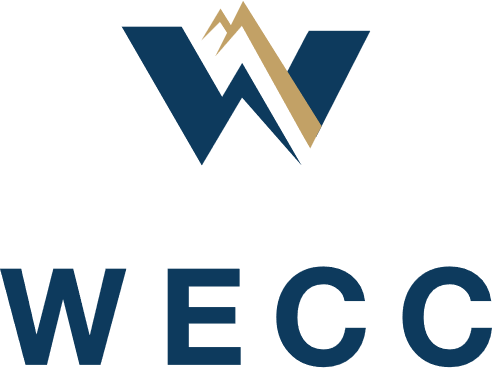 2022 Underfrequency Load Shedding Program AssessmentUnderfrequency Load Shedding Work GroupOctober 24, 2022Executive SummaryThe Underfrequency Load Shedding Program Assessment Report summarizes the modeling and study methodology including assumptions, the study cases used, and the simulation results composing the 2022 assessment of the WECC Off-Nominal Frequency Load Shedding Plan (WECC Plan) in accordance with the applicable requirements in NERC Standard PRC-006-5 and WECC Criterion PRC-006-WECC-CRT-3.1. The modeling data validation and the study simulations composing the assessment were performed by WECC Technical Staff under the direction and guidance of the WECC Underfrequency Load Shedding Work Group (UFLSWG) with oversight provided by the Studies Subcommittee (StS) under the Reliability Assessment Committee (RAC). PowerWorld Simulator Version 22 software platform was used for all steady-state and dynamic simulations composing this assessment. During this assessment, performance of the WECC Plan was assessed under heavy load conditions in the 2021 HS3 operating case and light load conditions in the 2024 LSP1 scenario case. For both operating conditions, frequency performance was evaluated in the WECC Island (entire Western Interconnection footprint), the North Island and the South Island at 10%, 20%, and 25% generation-to-load imbalance levels using the criteria in D.B.3.1 and D.B.3.2 in NERC Standard PRC-006-5. The arrest in frequency decline, the frequency nadir, and the frequency recovery performance was monitored at 48 representative buses spanning the Western Interconnection, equally divided between the studied North and South islands. V/Hz performance was monitored in all 25% imbalance levels and violations of the criteria in D.B.3.3 in NERC Standard PRC-006-5 are identified in this report. These V/Hz violations will be monitored in future assessments to establish validity. The difference between the armed load that was available to be shed and the load shed during the 25% imbalance underfrequency simulations was used to evaluate the implemented (i.e., modeled) WECC Plan’s adequacy and effectiveness. The amount of load that was armed to be shed but was not actually shed, was calculated. In this report, this value is called “available armed load margin” and indicates the adequacy of the WECC Plan’s implementation. As noted in the previous assessment, the North Island has significantly less armed load margin than the South Island. This level of margin should be verified and compared in future UFLS assessments. Finally, the 25% WECC Island and North Island imbalance simulations, under 2021 HS3 heavy load conditions, failed to run successfully. In both cases, extreme low voltages in multiple areas of the interconnection, as well as formation of additional islands, was observed. As a result, this 2022 UFLS Assessment demonstrates that the WECC Off-Nominal Frequency Load Shedding Plan may not conform to all applicable requirements in NERC Standard PRC-006-5.The recommendations in this report follow:Both the WECC and North Island simulations under 25% imbalance conditions in the 21 HS scenario failed to run the required amount of time and, therefore, did not produce meaningful results. The UFLSWG should investigate the cause and develop a Corrective Action Plan if the WECC Plan is insufficient.While running the WECC and North Island simulations under 25% imbalance conditions in the 21 HS scenario identified in Recommendation 1, extreme low voltages in many areas were observed. The UFLSWG should determine whether these instances of low voltage could be remedied by modeling reactive devices that could operate in the time frame of the simulations.V/Hz violations need to be addressed.Each PC should evaluate the affected units with violations in their control area and validate the behavior of the model. If model updates are required, these should be communicated to the necessary people.The current UFLS Methodology Document, which outlines how the UFLS Assessment is performed, should be reviewed by the UFLSWG to address:Methods of causing imbalance (e.g., tripping generation, setting unit PGen to zero but allowing it to stay online, dynamically opening tie lines, adding load)Selection of generators to trip, including unit location, unit type (e.g., synchronous generator, IBR, must-runs)Table of ContentsPurpose	6Study Methods	7Software Platform and Dynamic Models	7UFLS Database Review	7Island Formation in the Western Interconnection	8Generation–Load Imbalance	9Frequency Performance and Monitored Buses	10V/Hz Performance Check	11WECC Island Study	11WECC 2021HS Case	11WECC 2024LSP Case	12North Island Study	13North 2021HS Case	13North 2024LSP Case	14South Island Study	15South 2021HS Case	15South 2024LSP Case	15V/Hz Performance Check	16South Island	16North Island	18WECC Island	21Armed Load Data Validation	24Armed Load Adequacy Check	26Findings and Conclusions	28Recommendations	29Appendix A—Frequency Performance—WECC Island	3021HS—10%	3021HS—20%	3421HS—25%	3824LSP—10%	4224LSP—20%	4624LSP—25%	50Appendix B—Frequency Performance—North Island	5421HS—10%	5421HS—20%	5621HS—25%	5824LSP—10%	6024LSP—20%	6224LSP—25%	64Appendix C—Frequency Performance—South Island	6621HS—10%	6621HS—20%	6821HS—25%	7024LSP—10%	7224LSP—20%	7424LSP—25%	76Appendix D—WECC Powerflow Areas	78Appendix E—WECC NE/SE Separation Scheme	81PurposeThe WECC Off-Nominal Frequency Load Shedding Plan (WECC Plan) was formalized and first approved in 1997 by the Western Systems Coordinating Council (WSCC), WECC’s predecessor. A coordinated off-nominal frequency load shedding plan was originally developed by WSCC in the 1980s. This coordinated plan’s design was updated in response to three system-wide disturbances that occurred in 1996 before its initial approval and adoption. The current WECC Plan was revised and approved in 2011 after the NERC Standard PRC-006-1 was approved in 2010. The current version of the NERC Standard PRC-006-5 was approved in 2021 and includes a WECC variance in Section D.B.WECC has two documents associated with its Underfrequency Load Shedding (UFLS) program. The primary document is the WECC Plan, effective May 24, 2011. It is the comprehensive description of WECC’s coordinated UFLS program and contains the background, design objectives, performance criteria, and the plan design details. The second document is WECC Criterion PRC-006-WECC-CRT-3.1, effective June 18, 2019, which was created to ensure consistent use of the WECC Plan among all applicable WECC entities and to coordinate the UFLS database maintenance and update requirements among these entities.Planning Coordinators (PC) in the Western Interconnection have designated the Underfrequency Load Shedding Work Group (UFLSWG) to biennially assess the performance of the WECC Plan per the UFLSWG Charter and to help WECC Members meet their compliance with NERC Reliability Standard PRC-006-5. The activities and deliverables of the UFLSWG are overseen by the Studies Subcommittee (StS), which reports to the Reliability Assessment Committee (RAC). The biennial WECC Plan assessment is reviewed and approved by both the RAC and the Reliability Risk Committee (RRC).Responsibilities of the UFLSWG, as identified in its charter, are to:Review UFLS data annually submitted by applicable WECC entities for consistency and accuracy of modeling (per requirements contained in PRC-006-WECC-CRT-3.1);Perform a biennial assessment of the WECC Plan to determine its effectiveness and adequacy in meeting the performance characteristics specified in PRC-006;Document the simulation results obtained from the biennial assessment in a report;Recommend improvements to the WECC Plan’s design and implementation to the RRC and StS, based on findings of the biennial assessment; andPerform other tasks as assigned by the StS or the RRC. Within the Western Interconnection, the way electrical islands are formed results in two islands: the North Island and the South Island. As a result, the WECC Plan includes two sub-area plans—one for each island in addition to the Primary plan. The Primary (aka WECC) plan and both sub-area plans—the Northwest Power Pool (NWPP) plan and the South Island Load Tripping Sub-area Plan (SILTP)—are detailed in Section E, items 1a, 1b, and 1c of the WECC Off-Nominal Frequency Load Shedding Plan document. UFLS entities can adopt one plan or a combination of the three plans based on the location of their loads in the Western Interconnection. Most entities use one plan, but some UFLS entities’ loads are located in more than one sub-region, so, they use more than one plan.This report summarizes the modeling and study methods including assumptions, the study cases used, and the simulation results comprised in the 2022 assessment of the WECC Off-Nominal Frequency Load Shedding Plan in accordance with the applicable requirements in NERC Standard PRC-006-5 and WECC Criterion PRC-006-WECC-CRT-3.1. The modeling data validation and the study simulations included in the assessment were performed by WECC Technical Staff under the direction and guidance of the WECC UFLS Work Group with oversight provided by the Studies Subcommittee (StS) under the Reliability Assessment Committee (RAC).Study MethodsPerformance of the WECC Plan was assessed under 2021 heavy summer (21HS) and 2024 light spring (24LSP) operating conditions by starting with the approved versions of the 21HS3A.sav and 24LSP1-SA.sav WECC base cases, respectively.Software Platform and Dynamic ModelsPowerWorld Simulator Version 22 was used for all steady-state and dynamic simulations in the studies performed for this assessment.UFLS functionality was modeled in dynamic simulations by the lsdt9, lsdt1, and tlin1 models, which will automatically trip specified amounts of load at specific frequency levels. The WECC Plan also includes some automatic load restoration (reclosing) to arrest frequency overshoot, which, if actuated, would operate within the duration of the simulation run for the assessment. UFLS Database ReviewAll data necessary to model the WECC Plan in dynamic simulations is contained in a UFLS database maintained by WECC staff. UFLS entities are asked to annually review this database and update it if necessary. The database is updated through a request from WECC to all UFLS entities to compile and submit their respective UFLS plan data and dynamic files using the data input form “Attachment A” of PRC-006-WECC-CRT-3.1. The “Attachment A” data input form is a spreadsheet that includes tabs where UFLS entities summarize their feeders and loads armed with UFLS relays, demonstrating that they provide automatic tripping of load in accordance with the UFLS program design. The database update occurs once each calendar year and is completed by June 1 for Generator Owners and July 1 for the other UFLS entities in accordance with PRC-006-WECC-CRT-3.1. The UFLSWG reviews and updates the Attachment A template before each data request to ensure that the UFLS database contains the data necessary to model the UFLS program once the Attachment A data input forms are completed by the UFLS entities.The UFLS database submissions are reviewed by the UFLSWG to ensure the WECC Master Dynamics File (MDF) accurately reflects the submitted UFLS plan data. Inconsistencies are reported back to the UFLS entities with a request to correct the errors in the MDF through the company’s respective MOD-032 processes. The MDF contains data necessary to model the UFLS program for use in event analysis and assessments. Further, it is available to all PCs within the Western Interconnection.The process for annual maintenance of the UFLS database described above, followed by the UFLSWG on behalf of all PCs within the Western Interconnection, is in accordance with PRC-006-WECC-CRT-3.1.Island Formation in the Western InterconnectionPCs in the Western Interconnection have regularly participated in a joint regional review to identify the portions of the interconnection’s Bulk Electric System (BES) that may form islands. The criteria used to identify the formation of plausible islands in the Western Interconnection includes:Consideration of historical events,System studies, andAny portions of the BES designed to detach into islands because of Remedial Action Scheme (RAS) operation.Based on these criteria, the consensus among PCs in the Western Interconnection is that the formation of two planned islands in the Western Interconnection—the North Island and the South Island—continues to be an adequate basis for the interconnection-wide coordinated UFLS program. Identification of both North and South islands is based on opening tie lines in the WECC Island—the entire Western Interconnection footprint—as further described below. The selection of islands in the Western Interconnection is therefore consistent with D.B.1 and D.B.2 in PRC-006-5.As noted earlier, the WECC Plan was initially approved and adopted in 1997 in response to three system‐wide disturbances that occurred in 1996. Since then, it has been periodically updated or refined to include two sub‐area plans—the Northwest Power Pool (NWPP) plan and the South Island Load Tripping Sub-area Plan (SILTP)—that are fully coordinated with the primary (original) WECC area plan. After the 2011 disturbance event, the WECC UFLS Review Group (predecessor of the current WECC UFLS Work Group) evaluated the new island configurations that occurred during that disturbance (see 2013 UFLS Assessment). At the March 2014 meeting of the Planning Coordination Committee, the UFLS Review Group chair presented 14 potential BES island configurations based on the 2011 disturbance event, system studies, and RAS operation. The UFLSWG proposed, and the Planning Coordination Committee approved, that it is adequate to simulate the following planned islands in the 2015 UFLS Assessment:WECC Island;North Island; andSouth Island.To date, the UFLSWG has not identified any other plausible island based on application of the island formation criteria. Therefore, like the 2015, 2017, and 2019 UFLS Assessments, the studies for this 2022 UFLS Assessment are also performed for the three planned islands noted above.In the 2022 UFLS Assessment, dynamic simulations were run on all three specified islands in both WECC base cases identified earlier. The WECC Island is the entire Western Interconnection as represented in WECC base cases. The North and South islands are formed by starting with a WECC Island base case and splitting the Western Interconnection into two parts by opening the tie lines between the north and south halves. The WECC-1 RAS (aka NE/SE Separation Scheme) was designed to operationally perform this function. To form the North and South islands in the base case models, the following transmission elements were opened in accordance with the WECC-1 RAS (refer to Appendix E for details):Malin–Round Mountain #1 & #2 500 kV lines;Captain Jack–Olinda #1 500 kV line;Delta–Cascade #1 115 kV line;Pinto–Four Corners #1 345 kV line;Red Butte–Harry Allen #1 345 kV line;Walsenburg–Gladstone #1 230 kV line;Silver Peak–Control #1 & #2 55 kV lines;Summit/Drum–Cascade #1 60 kV and #1 & #2 115 kV lines;Robinson Summit–Harry Allen #1 500 kV line;Glen Canyon–Sigurd 230 kV line;Shiprock–Lost Canyon 230 kV line;Glade–Hesperus 115 kV line; andSan Juan–Hesperus 345 kV line.Generation–Load ImbalanceTo simulate UFLS, a system event resulting in low frequency must be simulated; and to achieve a low frequency condition, it is necessary to simulate a case where generation in the interconnection is less than the load. In other words, there must be an imbalance between load and generation. In this assessment, the imbalance was calculated as described in D.B.3. in PRC-006-5 as:where Actual Generation Output = Total On-line Generation Output Prior to the Outage—Generation Tripped. Imbalance levels of 10%, 20%, and 25% were simulated for this assessment. These three imbalance levels were simulated in each of the three islands in both base cases for a total of 18 simulations.Frequency Performance and Monitored BusesThe frequency performance was evaluated for each of the three islands (WECC, North, and South) in both the 2021 heavy summer (21HS3) and the 2024 light spring (24LSP1-S) by applying the criteria noted in D.B.3.1 and D.B.3.2 in PRC-006-5. Specifically, this was done by monitoring the arrest in frequency decline, the frequency nadir, and the frequency recovery. The frequency was monitored at 48 representative buses in the Western Interconnection; 24 each in the North and the South islands. Within each island, the 24 monitored buses were equally divided among four sub-regions of the island. The six buses in each sub-region were selected to achieve both geographic and voltage-level diversity throughout the sub-region. The 48 monitored buses, at which frequency performance of the WECC Plan was verified, are tabulated in Tables 1 and 2. Table : North Island Monitored BusesTable : South Island Monitored BusesFunctionally, the dynamic simulations for evaluating the frequency performance of the modeled Western Interconnection are achieved by tripping generation to form the target generation–load imbalance (10%, 20%, and 25%). After the generation is tripped, the simulation must run for 60 seconds to make sure that (1) the simulation is stable, (2) the frequency recovers to the required level specified in PRC-006, and (3) additional data checks can be performed, such as V/Hz (see next section). Frequency response plots were produced for each simulation run—at 48 buses for the WECC Island, and at 24 buses each for the North Island and South Island.V/Hz Performance CheckThis verification was performed at each generator bus and generator step-up transformer high-side bus by applying the V/Hz criteria noted in D.B.3.3 in PRC-006-5. That is, for each simulated event, V/Hz could not exceed 1.18 per unit for more than two seconds cumulatively and could also not exceed 1.10 per unit for more than 45 seconds cumulatively. WECC Island StudyWECC 2021HS CaseLoad = 175,979 MW	Generation Output = 182,007 MWW21HS ImbalanceW21HS Frequency PerformanceThe frequency response plots are included in Appendix A. Frequency performance results from these plots for the 10% and 20% imbalance simulations meet requirements specified in D.B.3.1 and D.B.3.2 in PRC-006-5. However, the 25% imbalance simulation failed to run the required 60 seconds and failed at 47 seconds, shown in Figure 1. Additional results point to voltage collapse at lower voltage levels shown in Figure 2. Because of this, the WECC Plan does not meet the frequency performance requirements specified in D.B.3.1 and D.B.3.2 in PRC-006-5 for the 25% imbalance.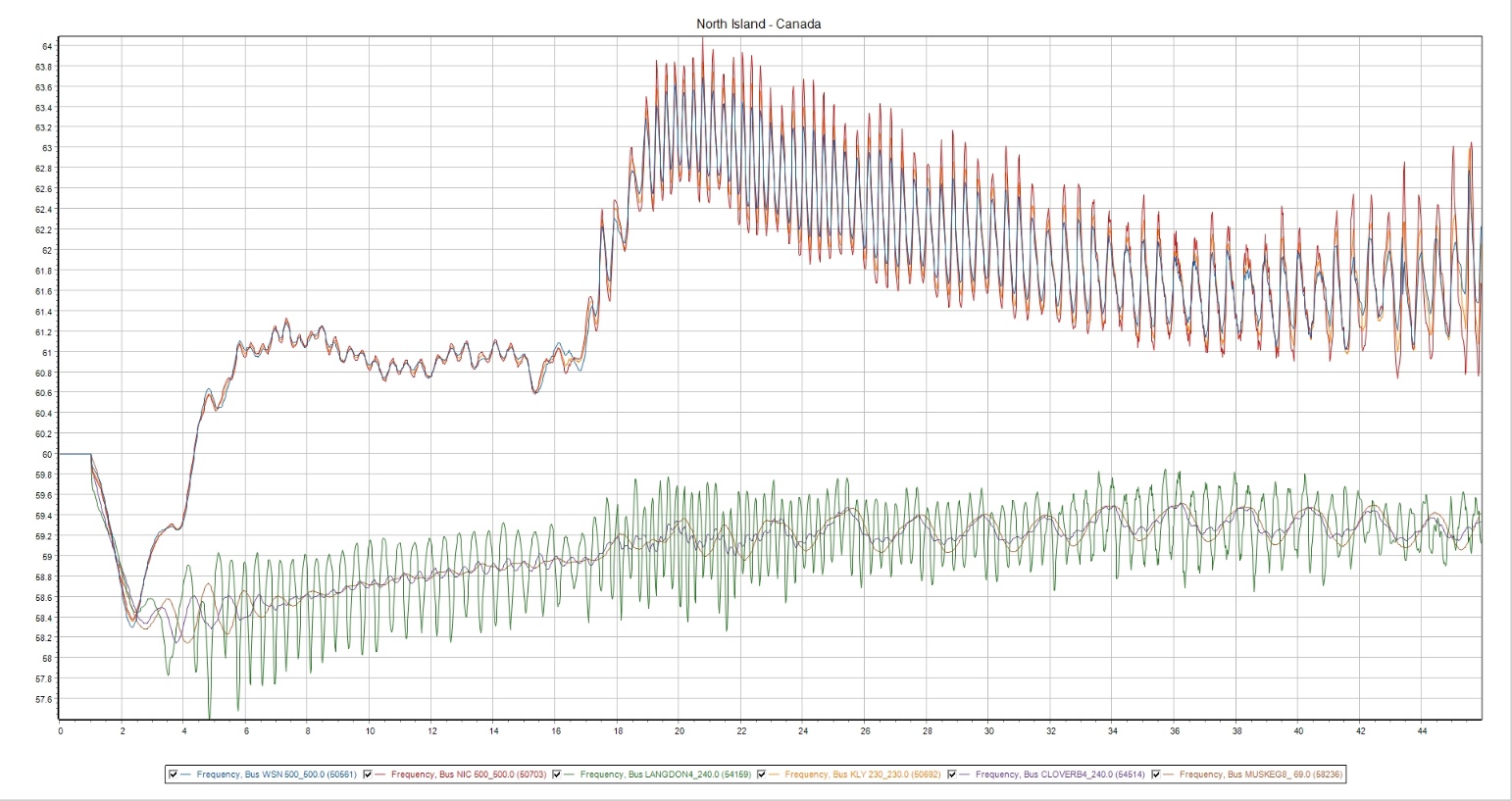 Figure : Unstable System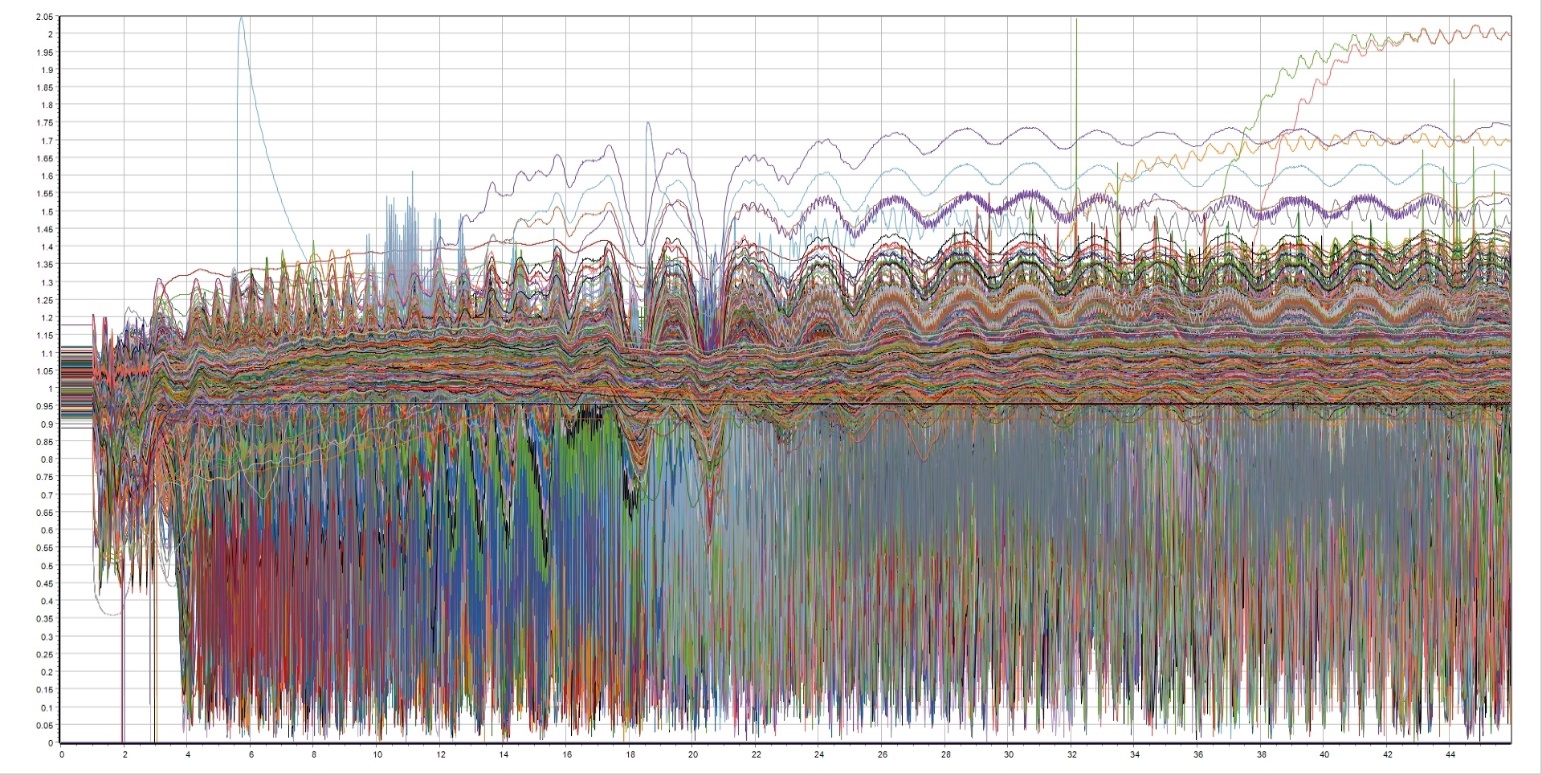 Figure : Sub-100kV VoltageWECC 2024LSP CaseLoad = 92,054 MW	Generation Output = 94,604 MWW24LSP ImbalanceW24LSP Frequency PerformanceThe frequency response plots are included in Appendix A. Frequency performance results from these plots for the 10%, 20%, and 25% imbalance simulations meet requirements specified in D.B.3.1 and D.B.3.2 in PRC-006-5. North Island StudyNorth 2021HS CaseLoad = 79,272 MW	Generation Output = 84,455 MWN21HS ImbalanceN21HS Frequency PerformanceThe frequency response plots are included in Appendix A. Frequency performance results from these plots for the 10% and 20% imbalance simulations meet requirements specified in D.B.3.1 and D.B.3.2 in PRC-006-5. However, the 25% imbalance simulation failed to run the required amount of time and failed at 35 seconds, shown in Figure 3. Additional results point to voltage collapse at lower voltage levels, shown in Figure 4. Because of this, the WECC Plan does not meet the frequency performance requirements specified in D.B.3.1 and D.B.3.2 in PRC-006-5 for the 25% imbalance.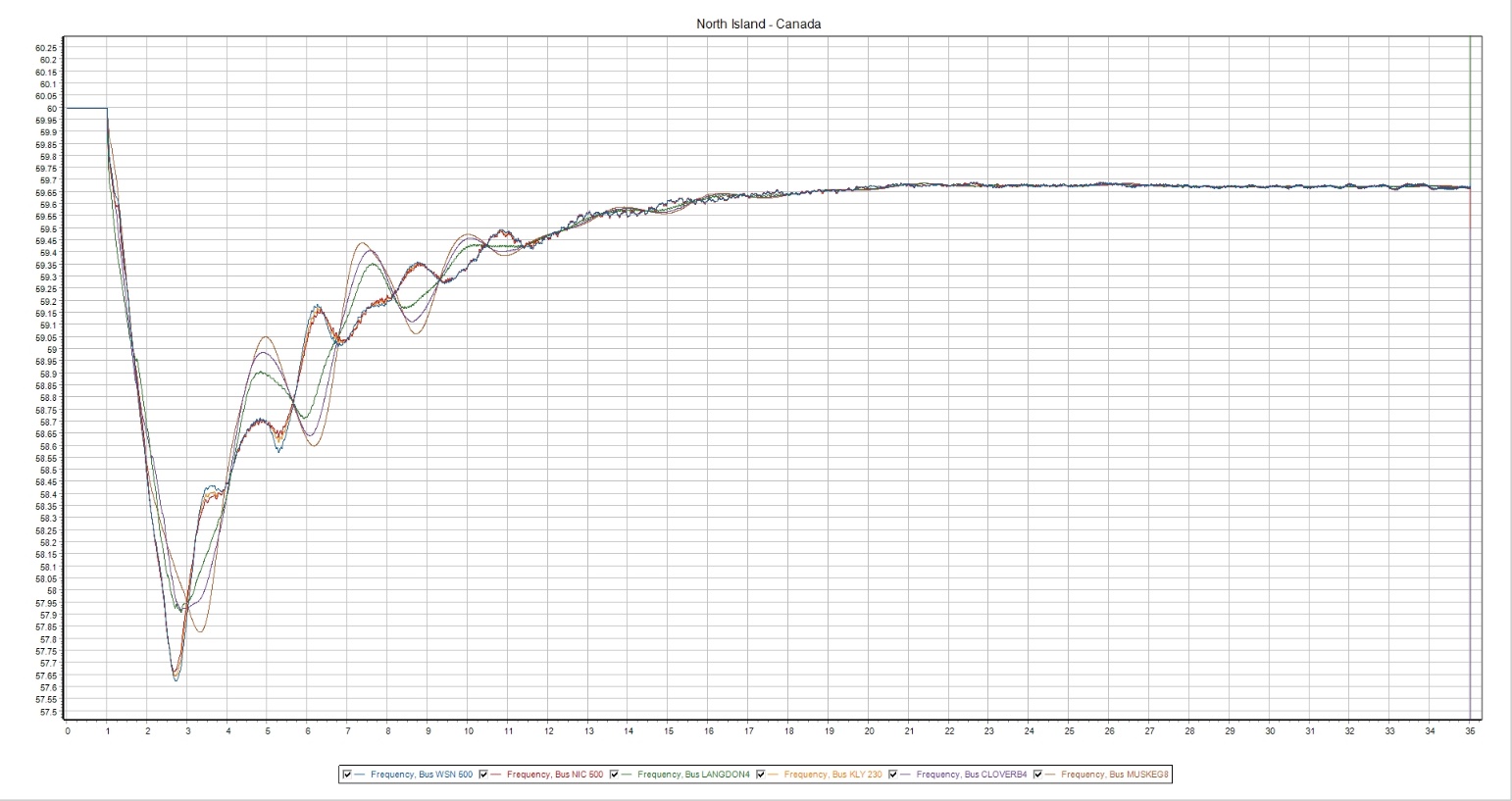 Figure : Simulation aborts at 35 seconds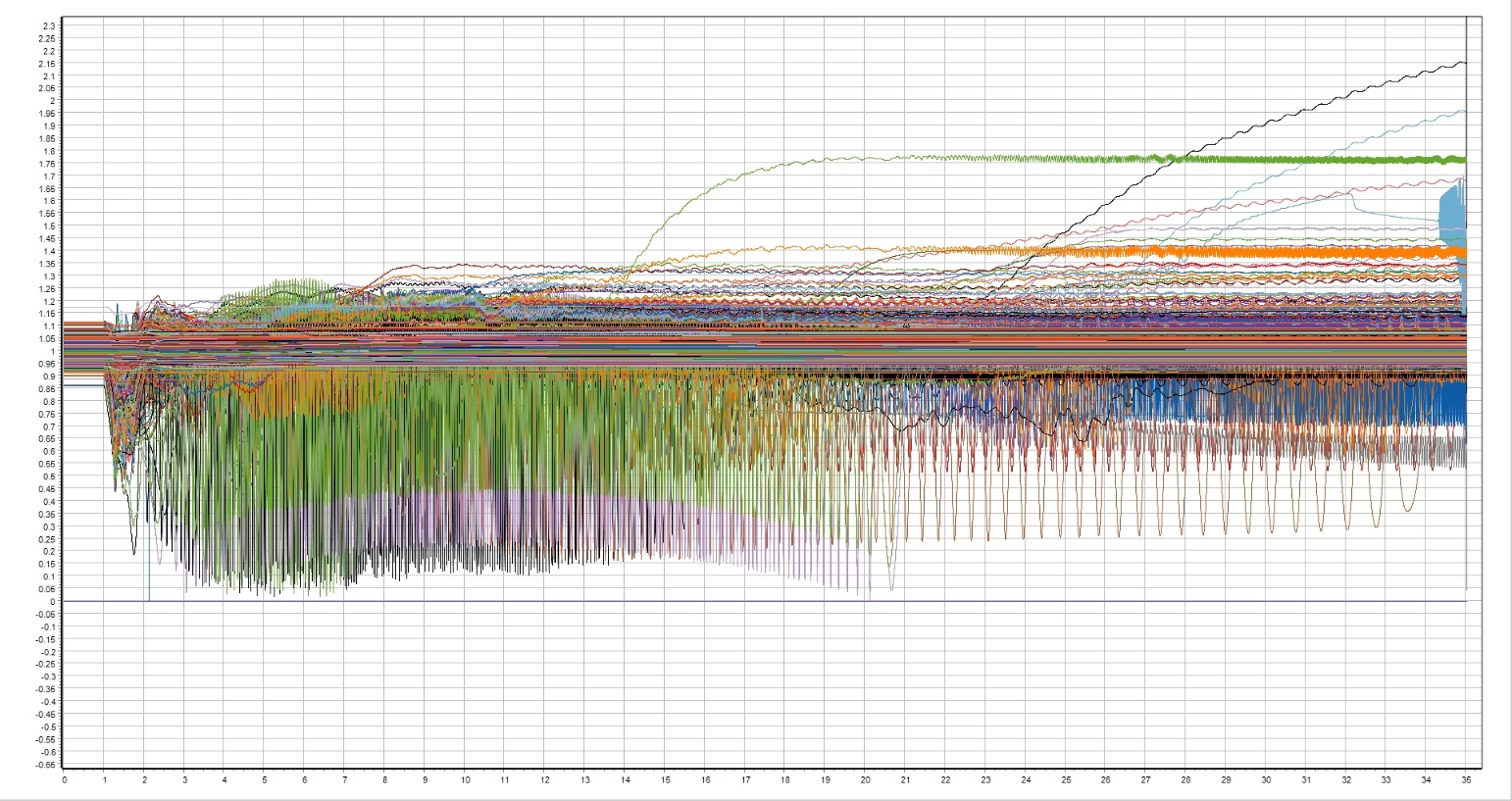 Figure : Sub-100kV VoltageNorth 2024LSP CaseLoad = 48,438 MW	Generation Output = 49,499 MWN24LSP ImbalanceN24LSP Frequency PerformanceThe frequency response plots are included in Appendix A. Frequency performance results from these plots for the 10%, 20%, and 25% imbalance simulations meet requirements specified in D.B.3.1 and D.B.3.2 in PRC-006-5.South Island StudySouth 2021HS CaseLoad = 91,529 MW	Generation Output = 91,685 MWS21HS ImbalanceS21HS Frequency PerformanceThe frequency response plots are included in Appendix A. Frequency performance results from these plots for the 10%, 20%, and 25% imbalance simulations meet requirements specified in D.B.3.1 and D.B.3.2 in PRC-006-5.South 2024LSP CaseLoad = 43,313 MW	Generation Output = 44,826 MWS24LSP ImbalanceS24LSP Frequency PerformanceThe frequency response plots are included in Appendix A. Frequency performance results from these plots for the 10%, 20%, and 25% imbalance simulations meet requirements specified in D.B.3.1 and D.B.3.2 in PRC-006-5.V/Hz Performance CheckA V/Hz performance check was done for the WECC, North, and South island simulations. This check is performed on synchronous generators and the high side terminals of generator step-up transformers because of the potential for high V/Hz levels to damage this equipment through elevated magnetic saturation. V/Hz is the voltage of the element (generator terminals or transformer high-side terminals), in per-unit, divided by the frequency at the same location, also in per-unit. This value is then evaluated relative to PRC-006-5, D.B.3.3:South Island2021HS case: 25 criteria exceedances were flagged in the 2021 HS3 South Island 25% imbalance simulation. See Appendix E for WECC Power Flow Areas.2024LSP case: Zero criteria exceedances were flagged in the 2024 LSP South Island 25% imbalance simulation.North Island2021HS case: 39 criteria exceedances were flagged in the 2021 HS North Island 20% imbalance simulation. The 25% imbalance simulation results are not reported below because of failure to run the entire 60 seconds. See Appendix E for WECC Power flow Areas.2024LSP case: 17 criteria exceedances were flagged in the 2024 LSP North Island 25% imbalance simulation. See Appendix E for WECC Power flow Areas.WECC Island2021HS case: Five criteria exceedances were flagged in the 2021 HS WECC Island 20% imbalance simulation. The 25% imbalance simulation results are not reported because of failure to run the entire 60 seconds. See Appendix E for WECC Power flow Areas.2024LSP case: 35 criteria exceedances were flagged in the 2024 LSP WECC Island 25% imbalance simulation. See Appendix E for WECC Power flow Areas.Armed Load Data ValidationAs part of the validation check of UFLS data submittals received from the UFLS entities, the amount of load armed for each Load Shed Block of the WECC Plan was tabulated for both the 2021 Heavy Summer and the 2024 Light Spring cases. This benchmarks the consistency between actual implementation of the WECC Plan by UFLS entities compared to its design. The values in the Plan Design columns reflect the Primary WECC plan, NWPP sub-plan, and SILTP sub-plan descriptions in the WECC Plan and are tabulated here for easy comparison. The percentages in these columns are minimum requirements. The values in the “Modeled” columns of Table 3 and Table 4 represent the amount of load armed for underfrequency shedding within the North and South islands—these percentages are the ratio of armed load shed data submitted by UFLS entities to the connected bus load in the case, computed for each Load Shed Block. Table : Armed Load Shed Data Validation for the 2021 Heavy Summer CaseTable : Armed Load Shed Data Validation for the 2024 Light Spring CaseNorth Island—Note that, in Table 3 and Table 4, the Total Armed Load modeled in the North Island falls short of what is required by plan design for both the 2021 Heavy Summer and 2024 Light Spring cases. Assuming the connected load in the North Island is almost equally distributed between the NWPP plan and WECC plan, the Total Armed Load, per plan design, would be 29.55% (average of 28.0% and 31.1%). In the 2021 Heavy Summer, the modeled Total Armed Load percentage is 28.9% and, in the 2024 Light Spring, it is 23.7%. This results in armed load deficits of 0.7% and 5.9%, respectively. South Island—Similarly, the Total Armed Load modeled in the South Island is much higher than what is required by plan design for both the 2021 Heavy Summer and the 2024 Light Spring cases—a surplus of 15.2% in the 2021 Heavy Summer and 6.7% in the 2024 Light Spring. The Armed Load Data Validation also serves as the prerequisite step for performing the Armed Load Adequacy Check for the WECC Plan (see next section). Armed Load Adequacy CheckThis check provides another metric for evaluating the adequacy and effectiveness of the implemented (i.e., modeled) WECC Plan. Comparing the amount of actual load shed during the underfrequency event simulation with the amount of total armed load (i.e., maximum available load for shedding) in the model allows computing the remaining or unused armed load—available armed load margin—as an indicator of the adequacy of the WECC Plan’s implementation. The difference between this section and the previous section is that this section shows how much load is armed and is still available to be shed in the specified simulations (unused armed load), while the previous section shows how much load is armed compared to what is required in the WECC Plan.As shown in Table 5 and Table 6 below, the total armed load in the North Island has significantly lower margin compared to the others. Tables 7 and 8 are taken from the previous assessment report and are included only for the purpose of comparison. As in the current assessment, the North Island has lower margin compared to the others. This should be monitored and verified in future UFLS assessments since validated low margin would be a reasonable basis for making appropriate design adjustments to the WECC primary plan and NWPP sub-area plan to provide additional armed load in the North Island. Note that results for the WECC and North Island 25% simulations are not included in Table 5. These two dynamic simulations didn’t finish but load was shed and the amount that was shed up to the point where the simulations stopped is provided in Footnote 4.Table : Armed Load Adequacy for the 2021HS CaseTable : Armed Load Adequacy for the 2024LSP CaseTable : Armed Load Adequacy for 2019HS CaseTable : Armed Load Adequacy for 2019LSP CaseFindings and ConclusionsThis assessment of the WECC UFLS Plan was unable to demonstrate that it meets some of the performance characteristics defined in PRC-006-5. Specifically, PRC-006-5, D.B.3. requires it to maintain a steady-state frequency condition between 59.3 and 60.7 Hz under generation-to-load imbalance conditions of up to 25% within identified islands for 60 seconds or until steady-state conditions are achieved. In both the WECC and North Island 25% heavy summer imbalance scenarios, the software that was used for this assessment was either unable to complete the simulation to 60 seconds or provide meaningful results. The underlying cause has not been fully determined, but some of the symptoms are extreme low voltages, voltage collapse in multiple low voltage pockets (Figure 2), and formation of islands (Figure 1), in addition to the North and South islands in the WECC and North Island 25% heavy summer imbalance scenarios.As shown in the Armed Load Adequacy Check section of this report, the North Island has a much lower armed load margin than the South Island in the 25% imbalance simulations, particularly under heavy load conditions. None of the imbalance simulations resulted in 100% of the armed load being shed, but as this level of load shed is approached, the addition of more armed load or WECC Plan design adjustments should be considered. V/Hz results were tabulated for the 25% imbalance simulations for all but the 21HS WECC and North Islands. For these two scenarios, which stopped prematurely, V/Hz results would have been meaningless, so results were taken from the 20% imbalance simulations. RecommendationsDue to findings and results in this assessment of the WECC Plan, the following recommendations are made: Both the WECC and North Island simulations under 25% imbalance conditions in the 21 HS scenario failed to run the required amount of time and therefore didn’t produce meaningful results. The UFLSWG should investigate the cause and develop a Corrective Action Plan if the WECC Plan is determined to be insufficient.While running the WECC and North Island simulations under 25% imbalance conditions in the 21 HS scenario identified in Recommendation 1, extreme low voltages in many areas were observed. The UFLSWG should determine whether these instances of low voltage could be remedied by modeling reactive devices that could operate in the time frame of the simulations.V/Hz violations need to be addressed.Each PC should evaluate the affected units with violations in their control area and validate the behavior of the model. If model updates are required, these should be communicated to the necessary people.The current UFLS Methodology Document, which outlines how the UFLS Assessment is performed, should be reviewed by the UFLSWG to address:Methods of causing imbalance (e.g., tripping generation, setting unit PGen to zero but allowing it to stay online, dynamically opening tie lines, adding load); andSelection of generators to trip, including unit location, unit type (e.g., synchronous generator, IBR, must-runs).Appendix A—Frequency Performance—WECC Island21HS—10%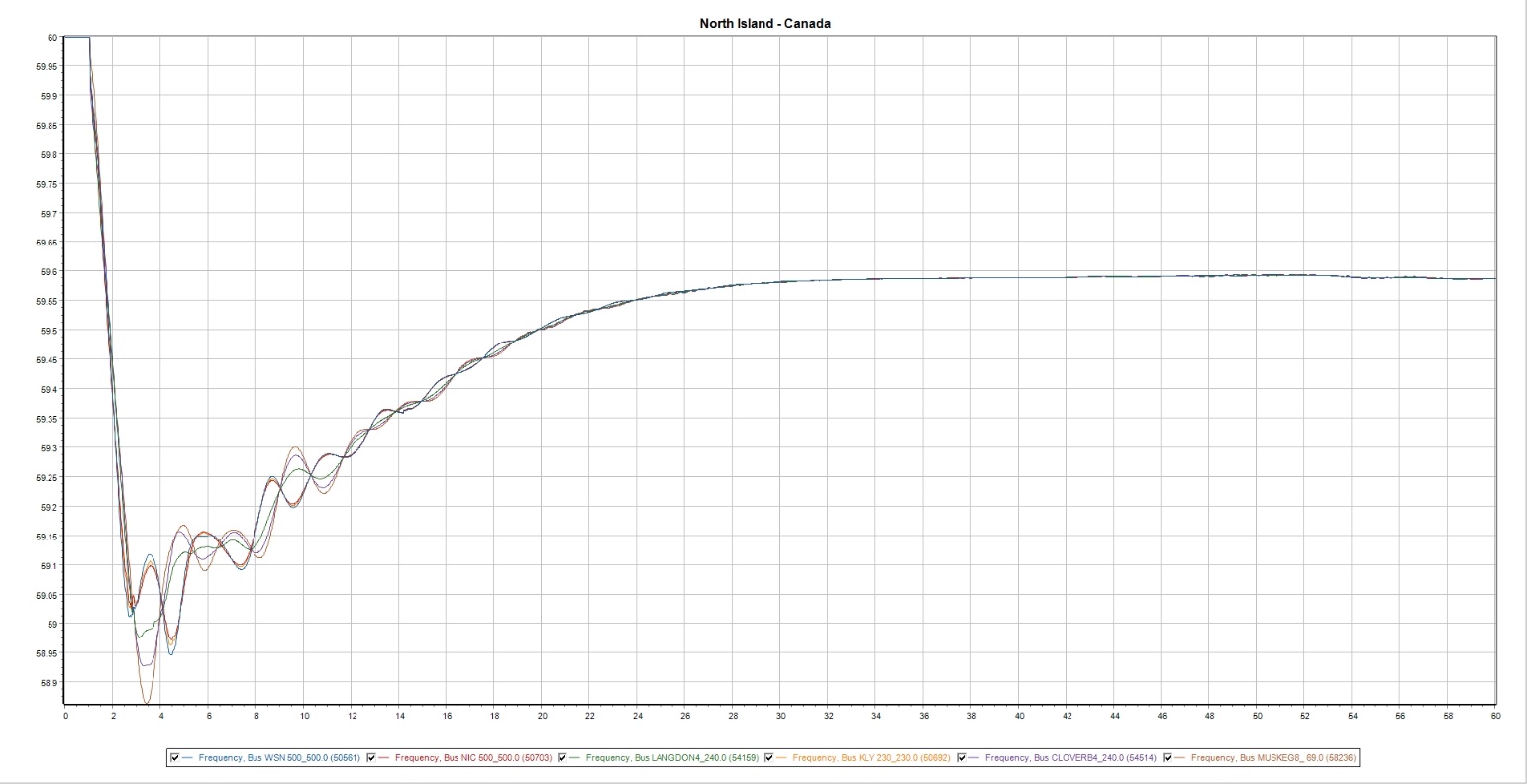 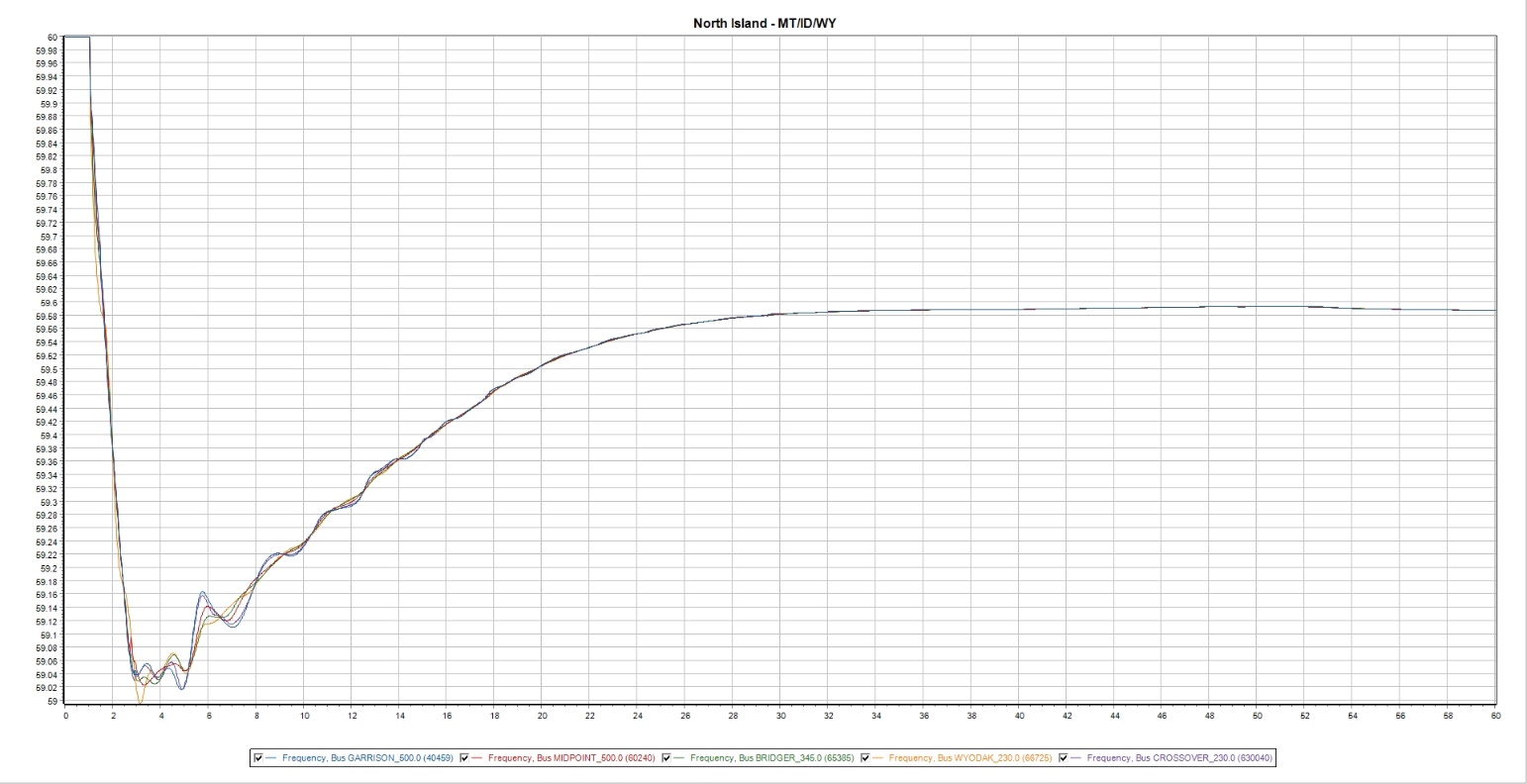 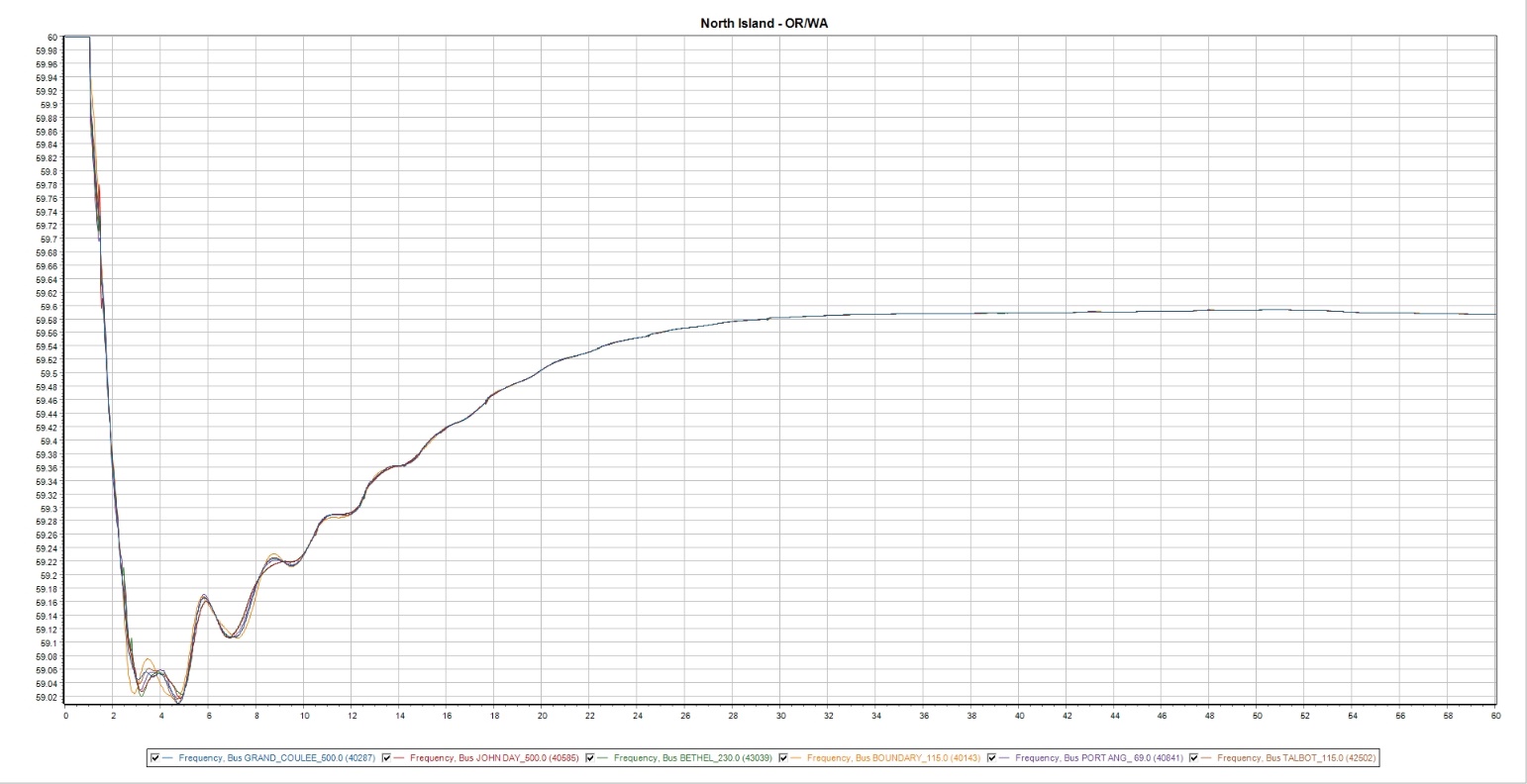 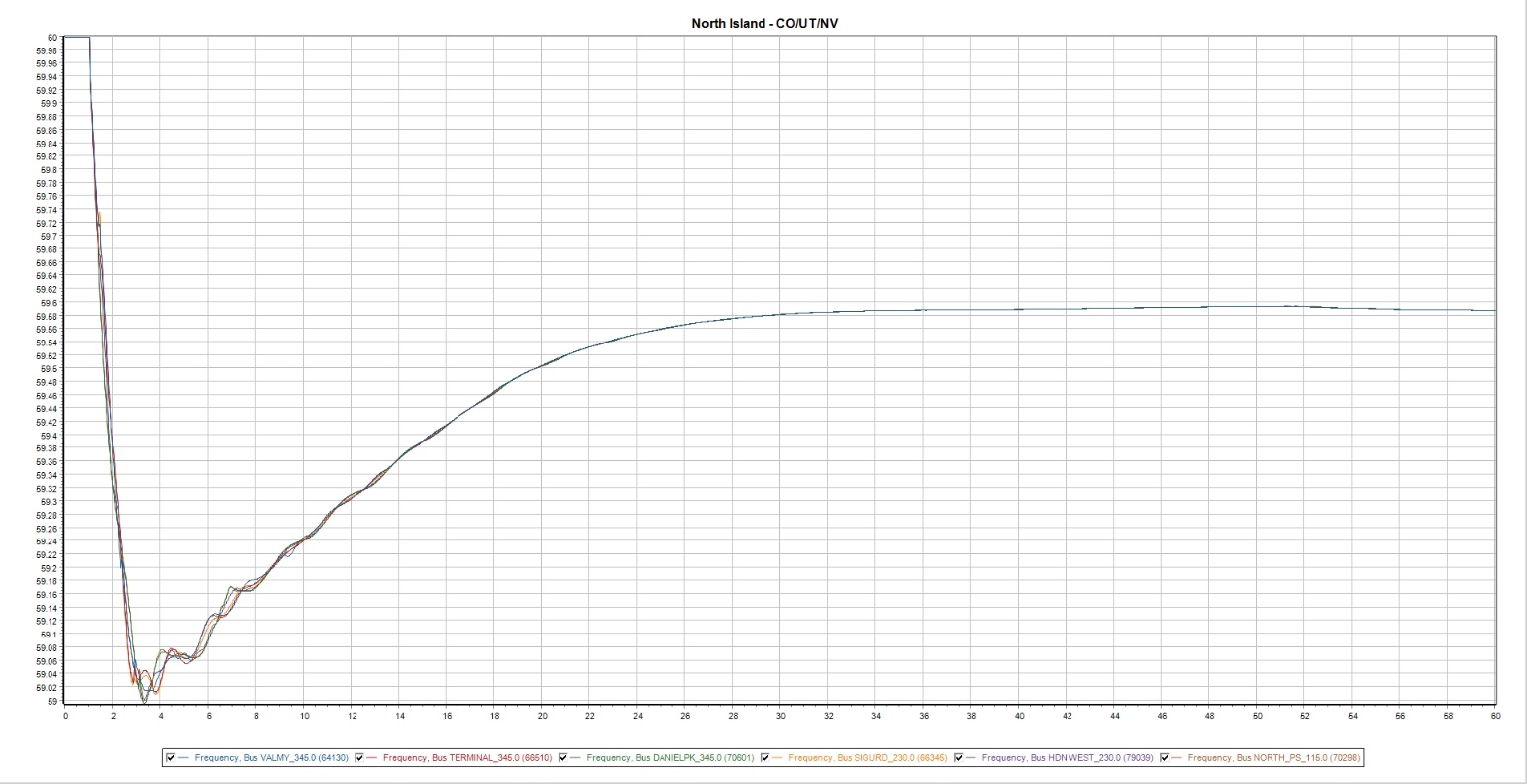 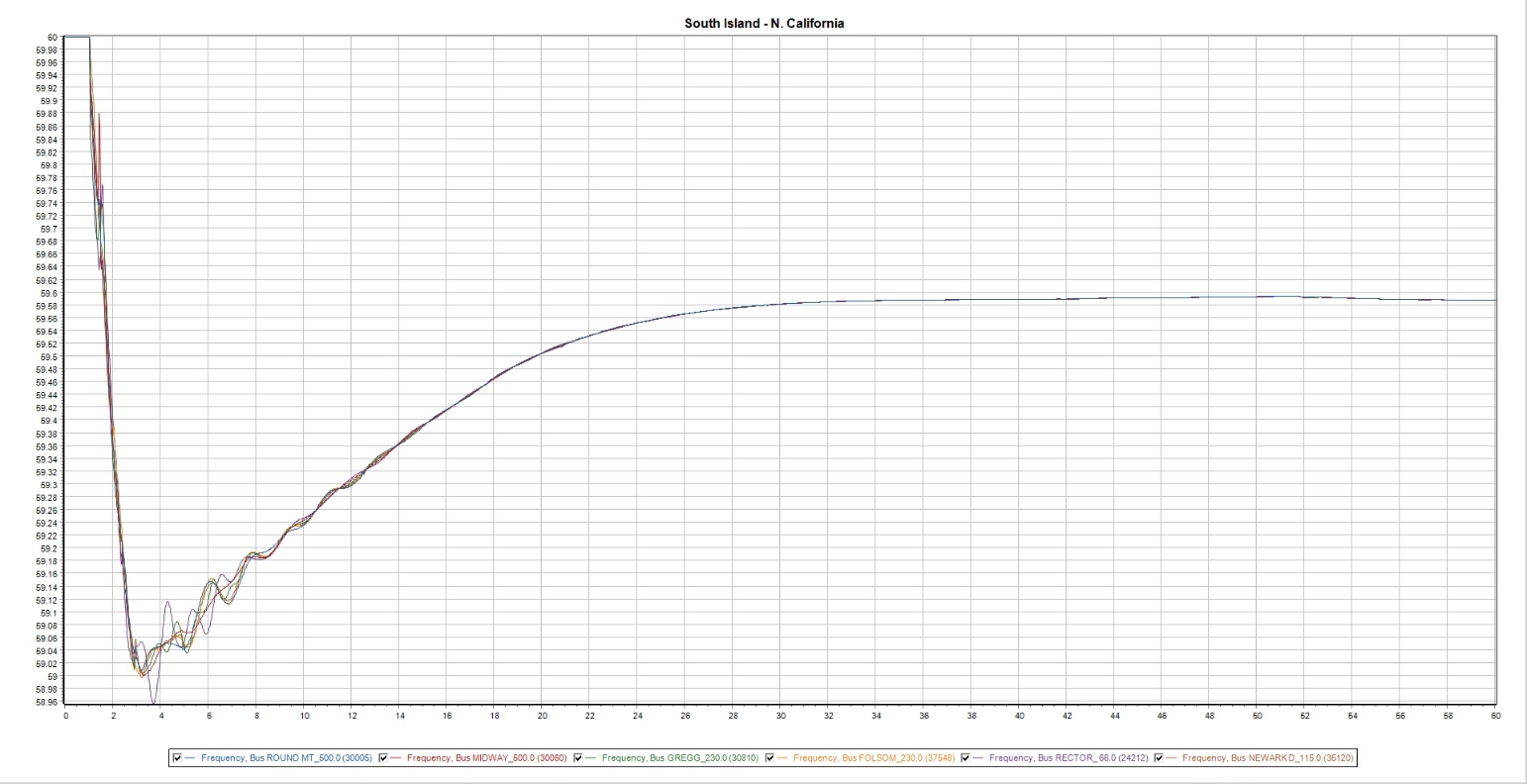 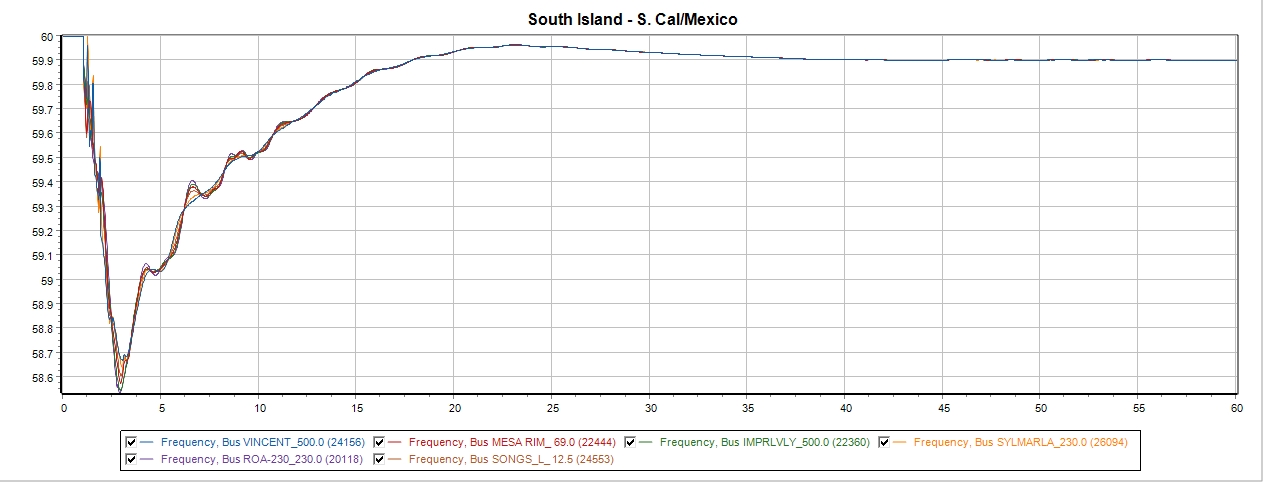 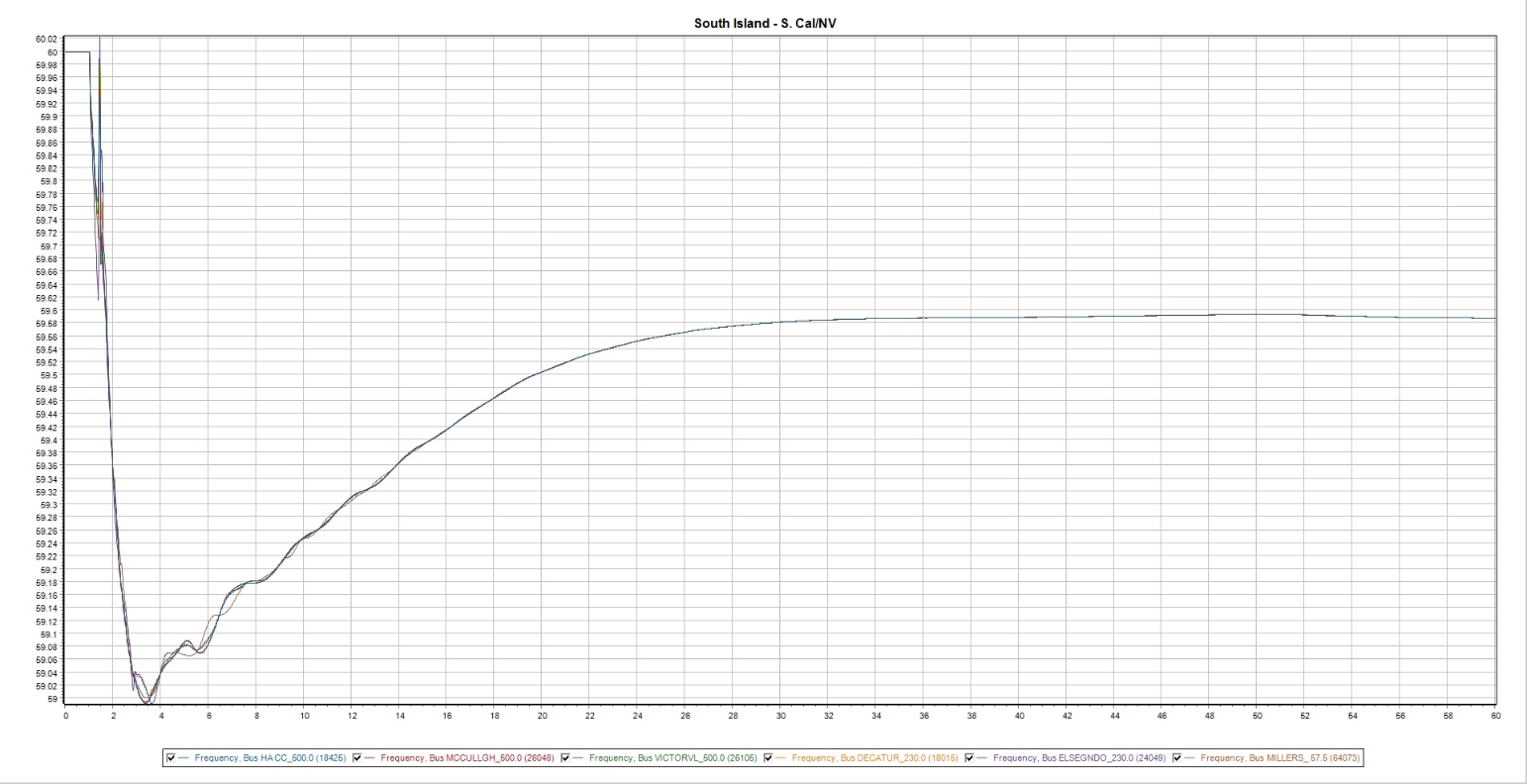 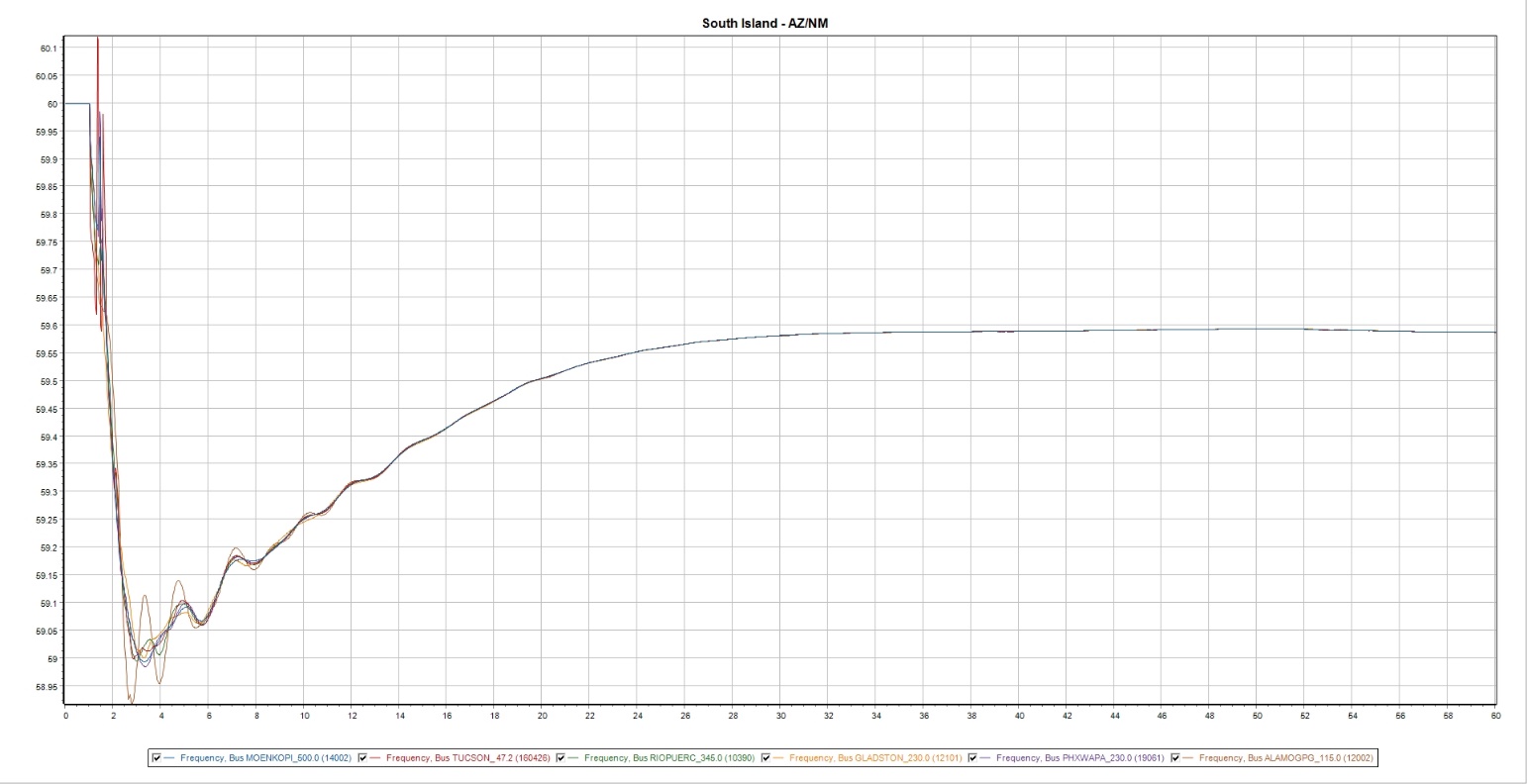 21HS—20%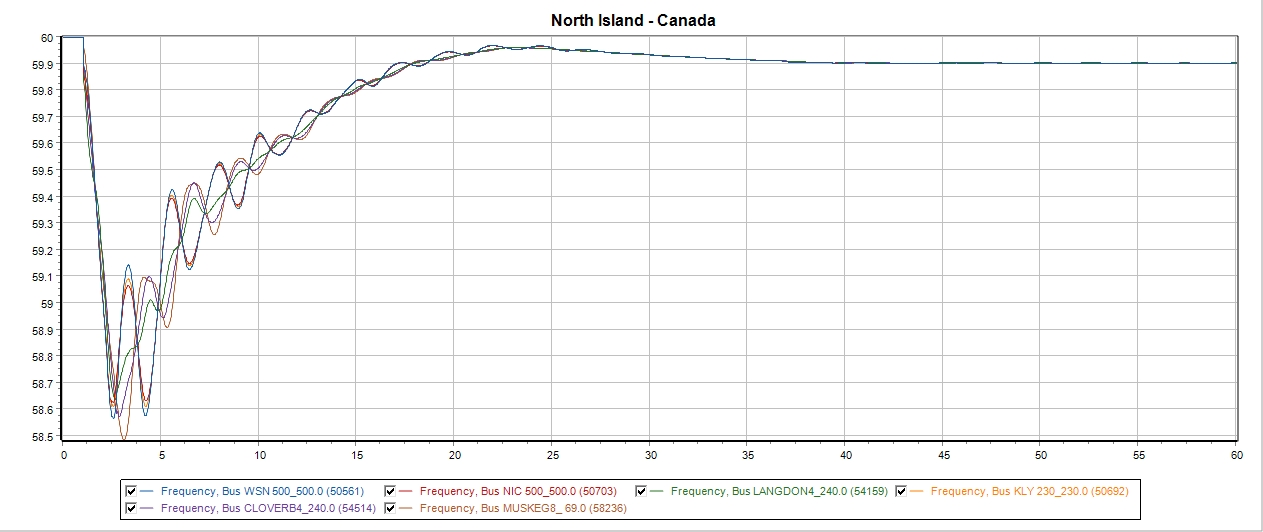 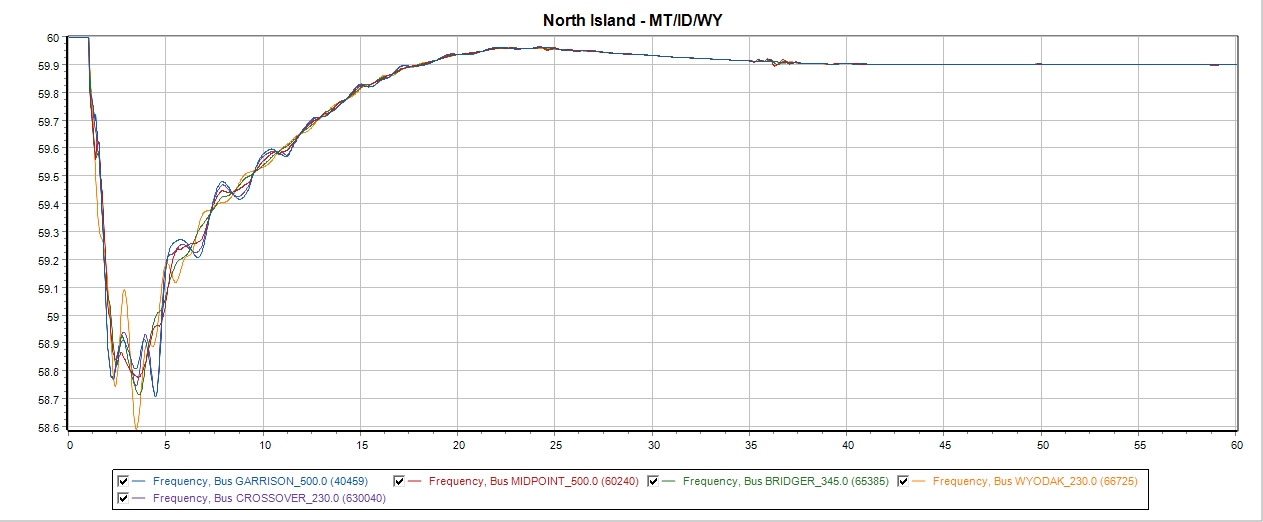 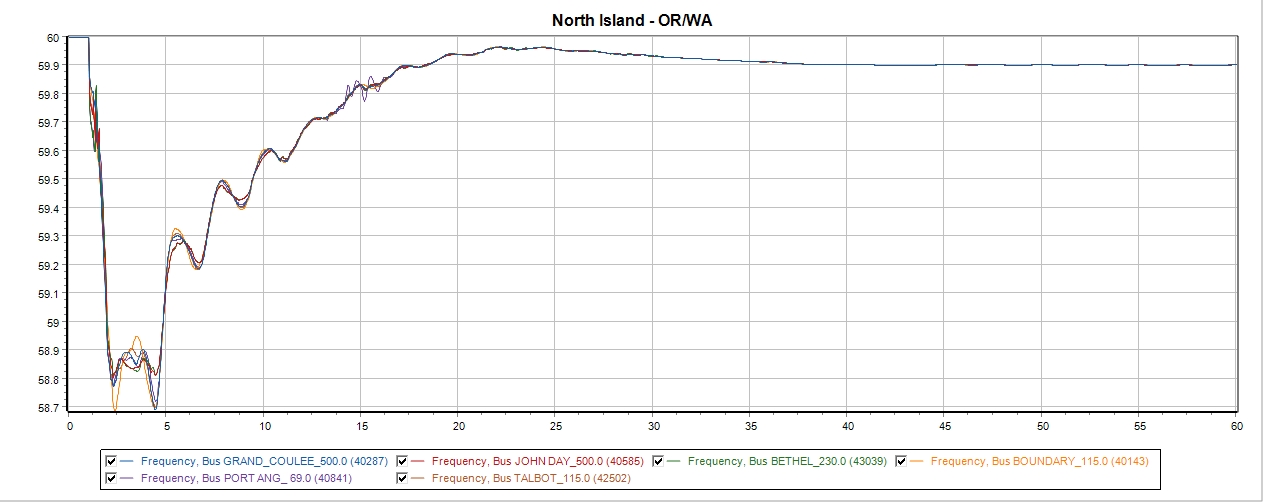 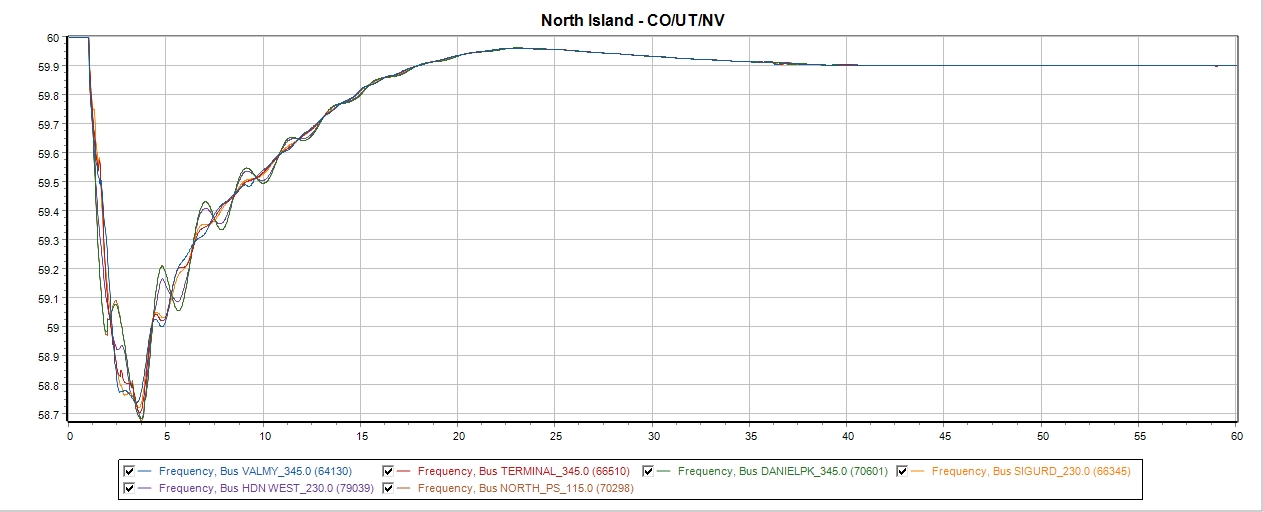 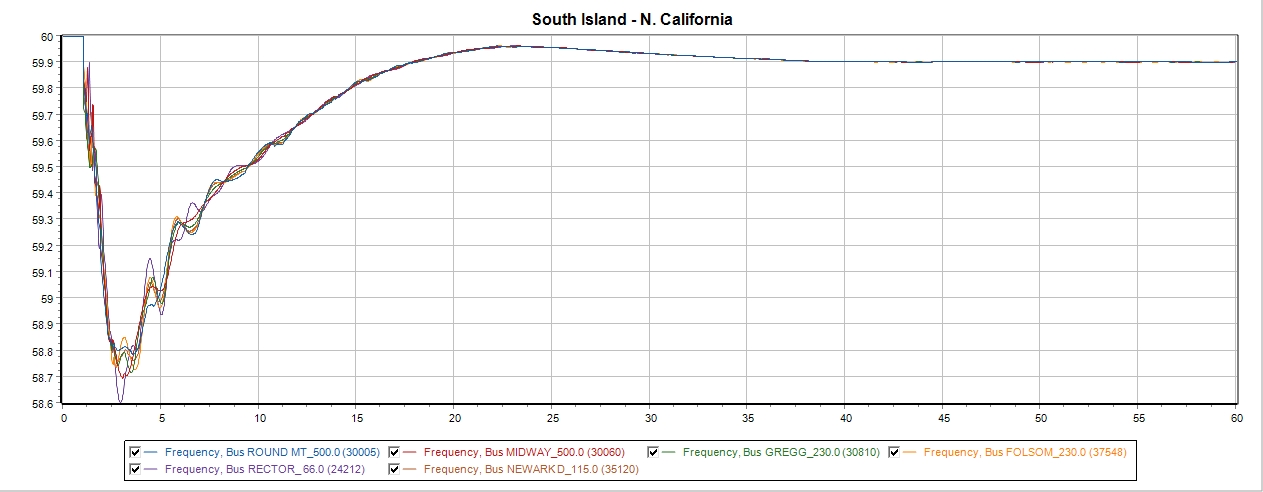 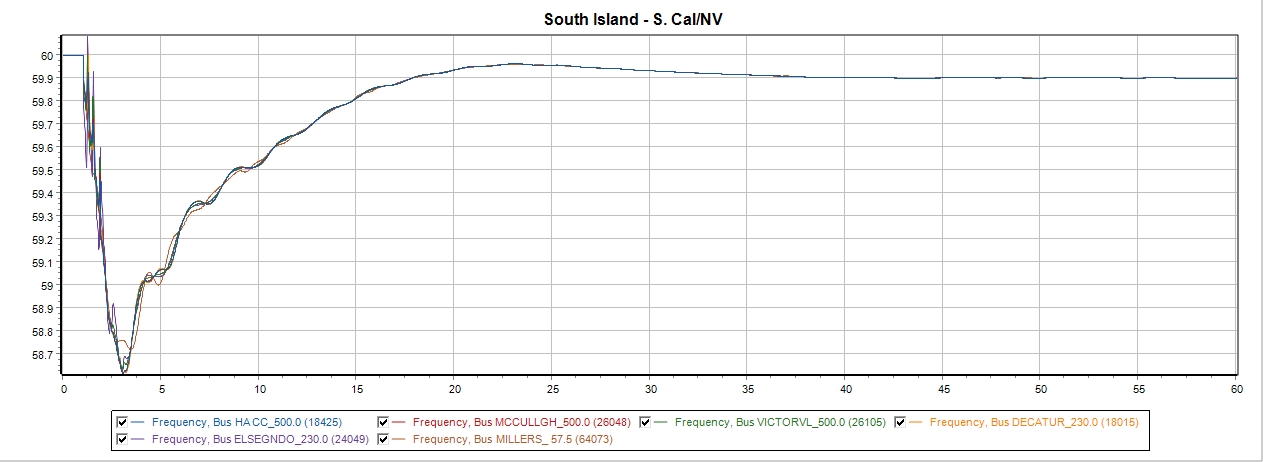 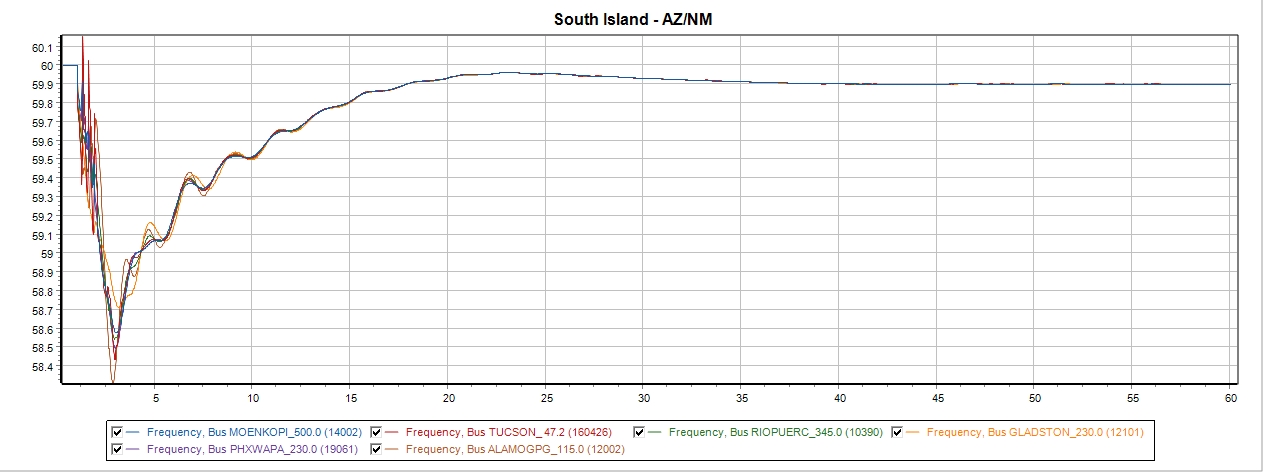 21HS—25%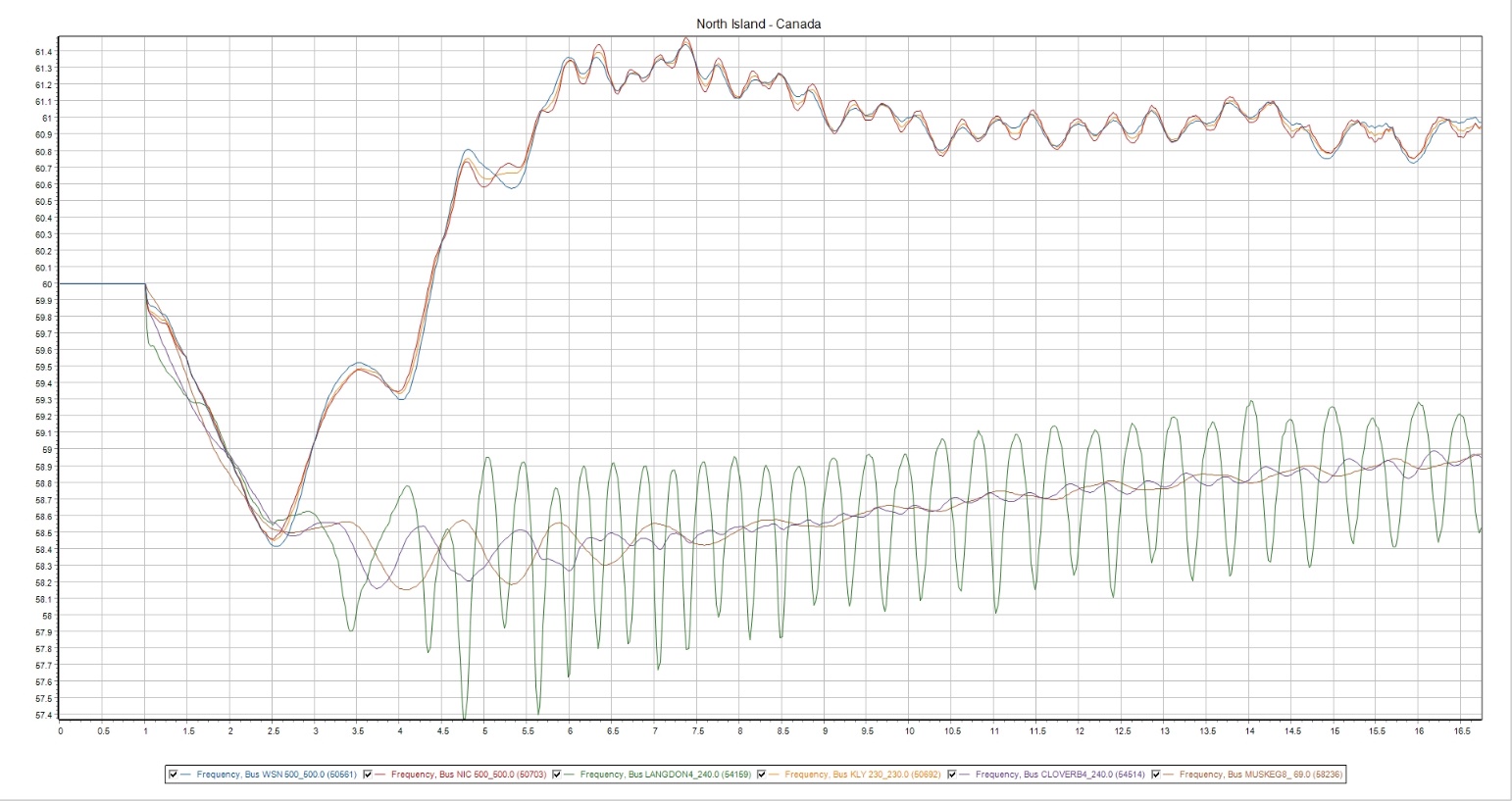 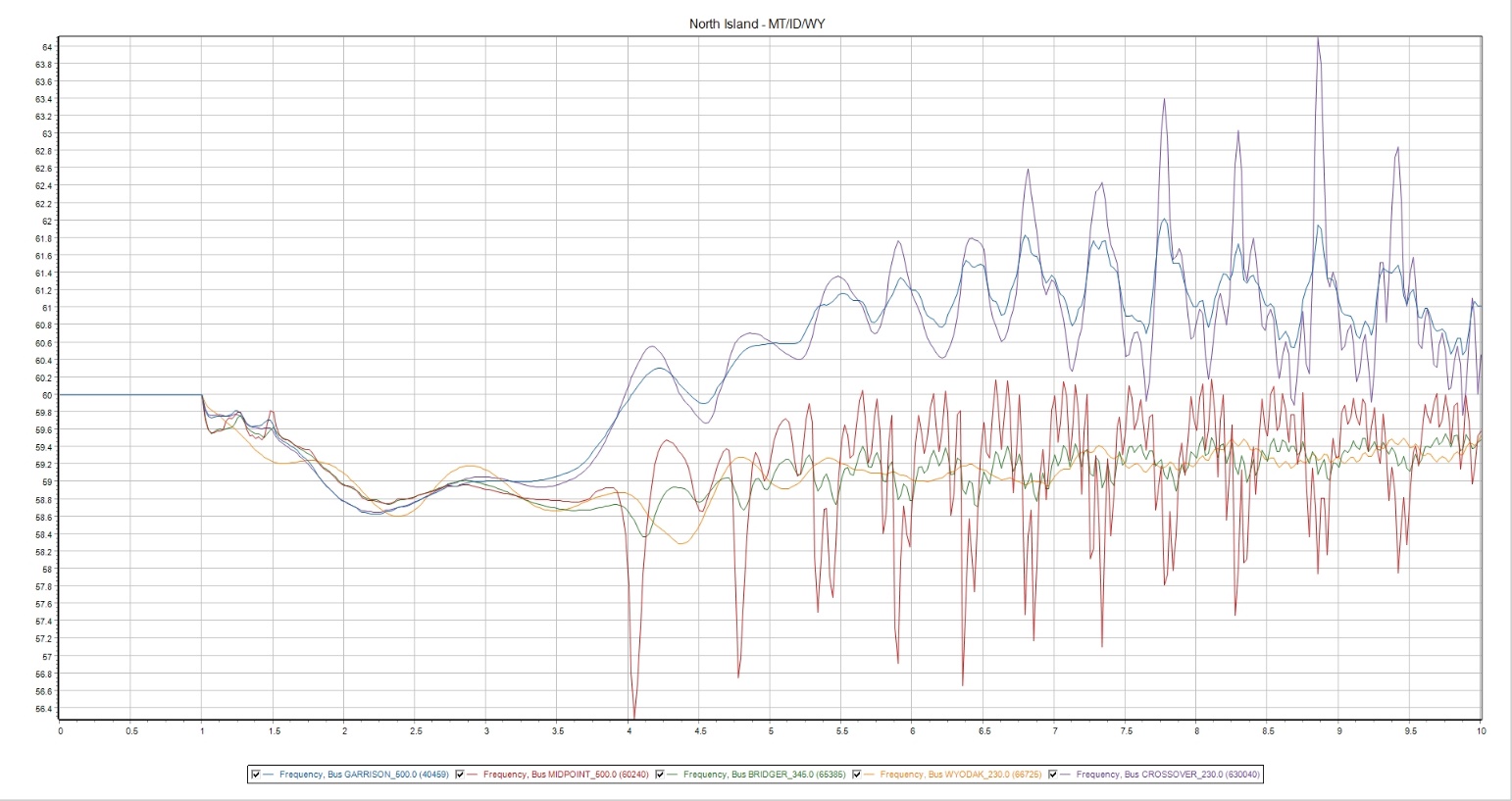 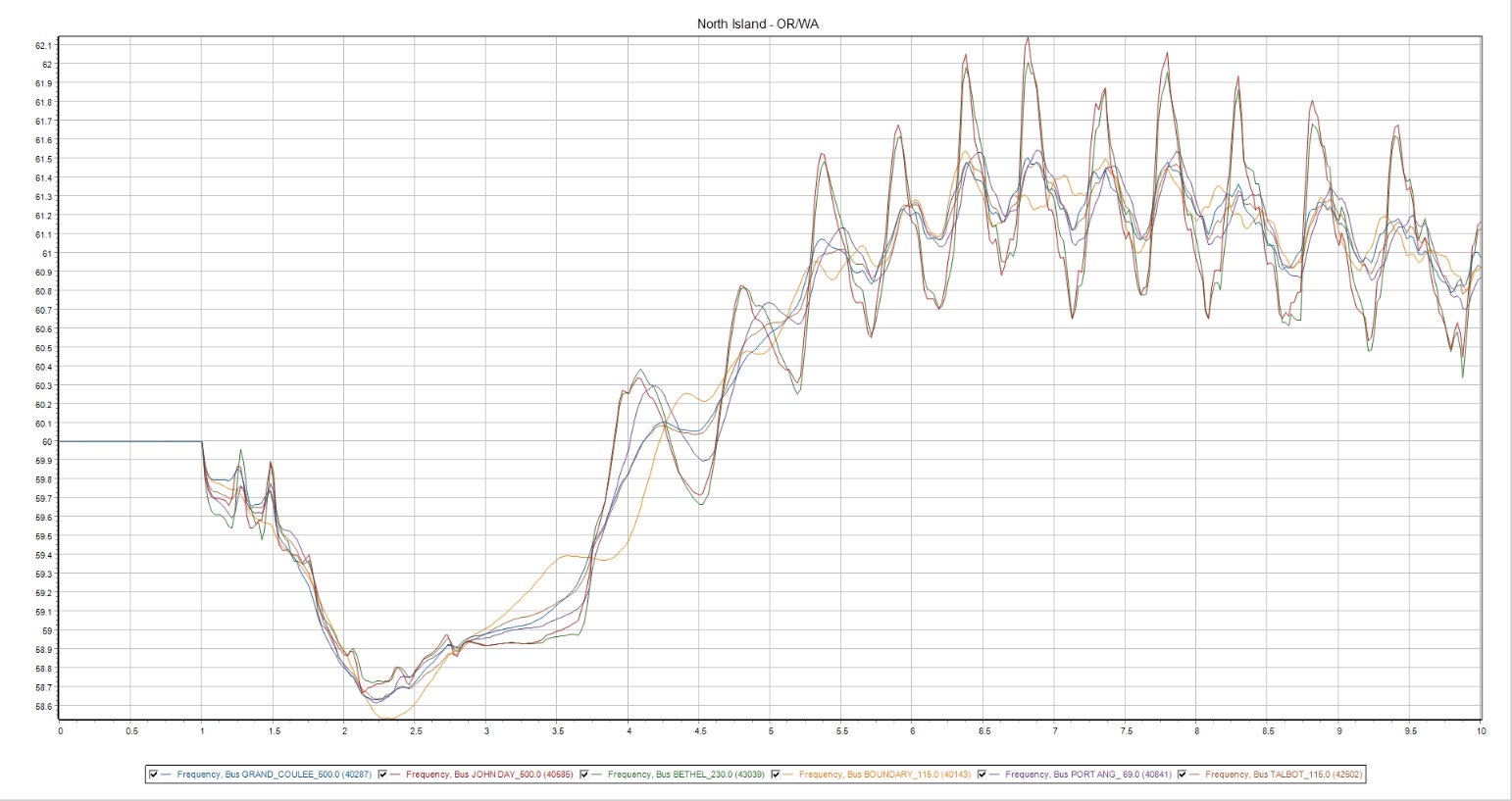 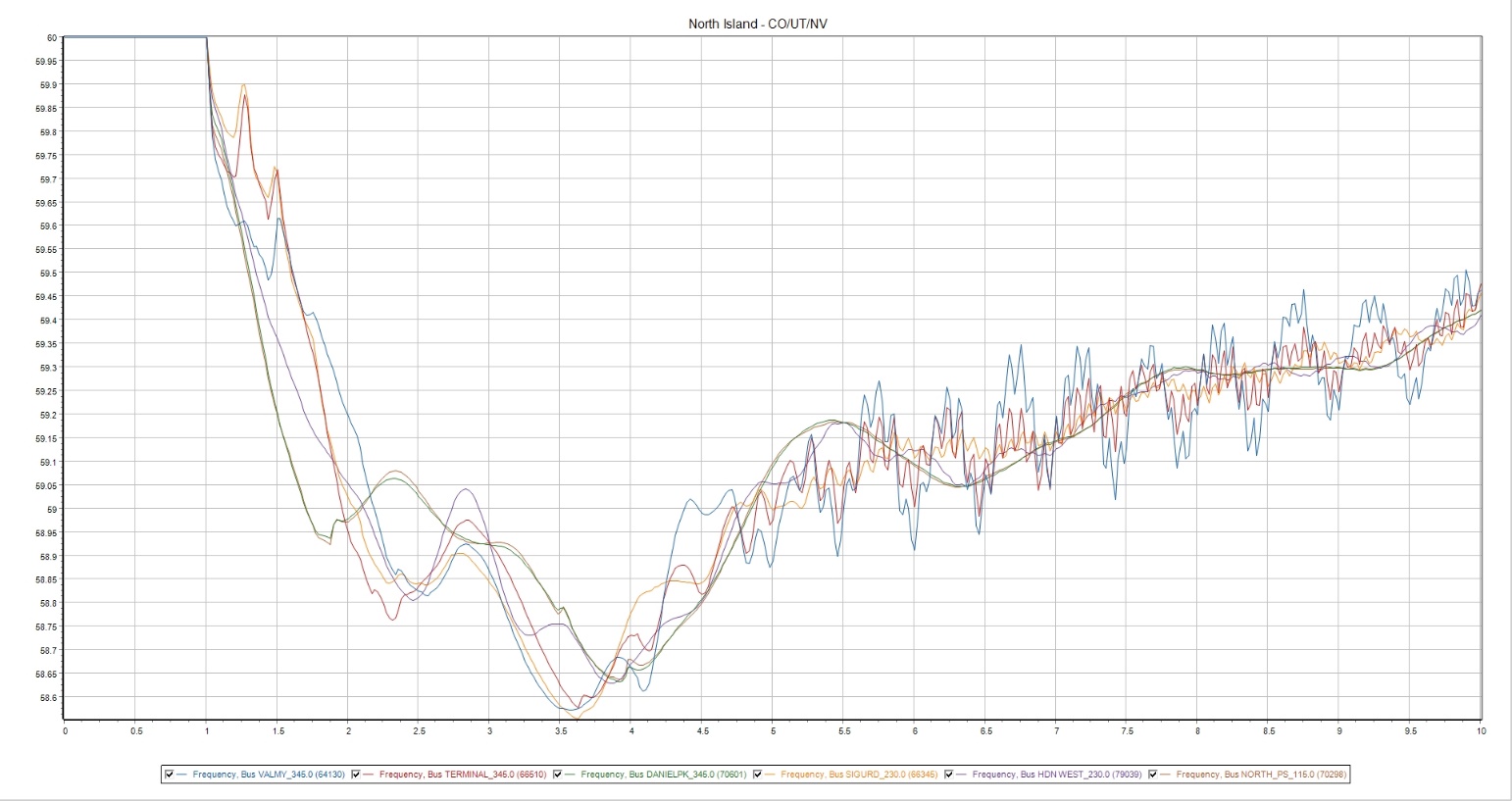 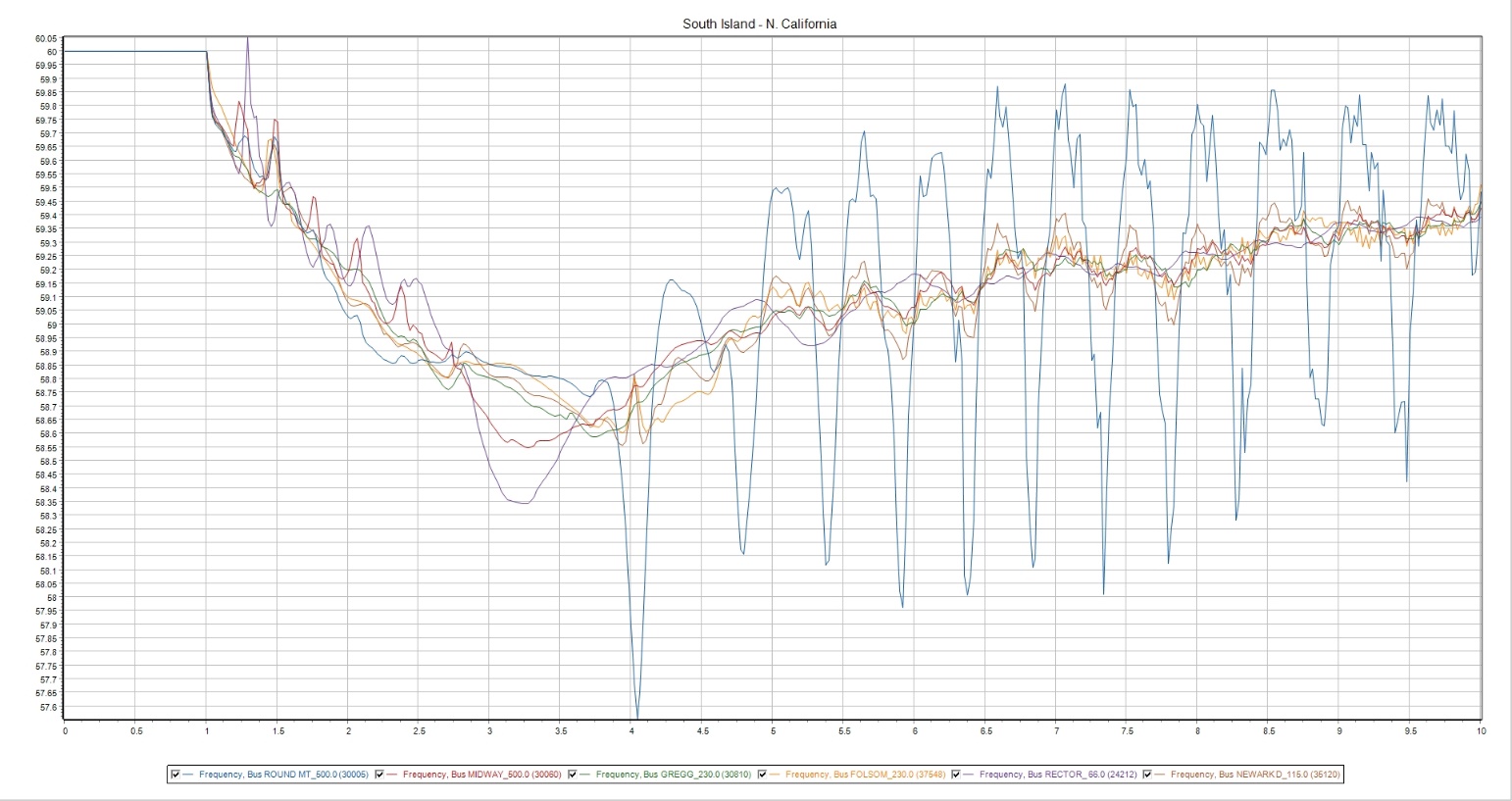 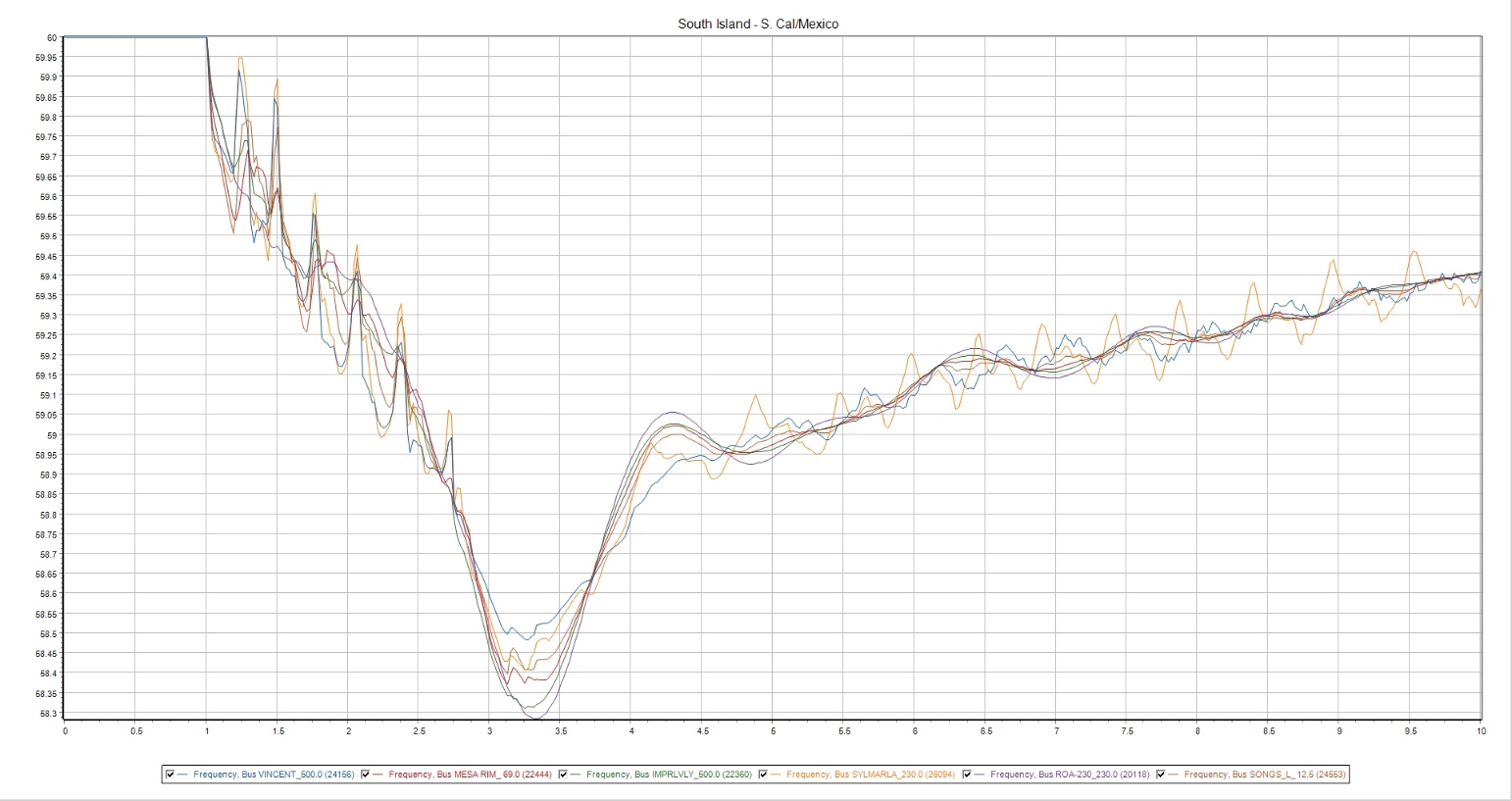 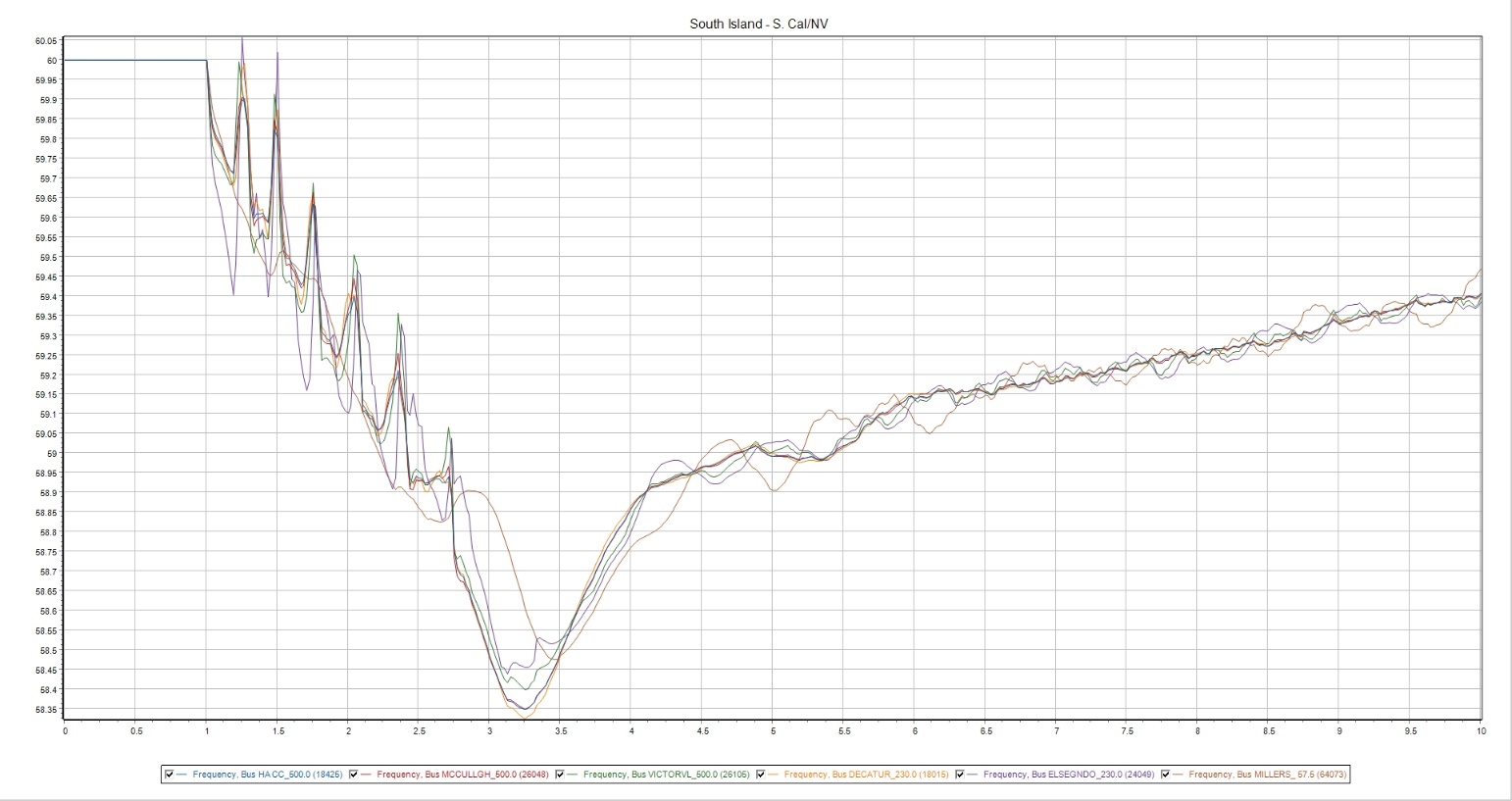 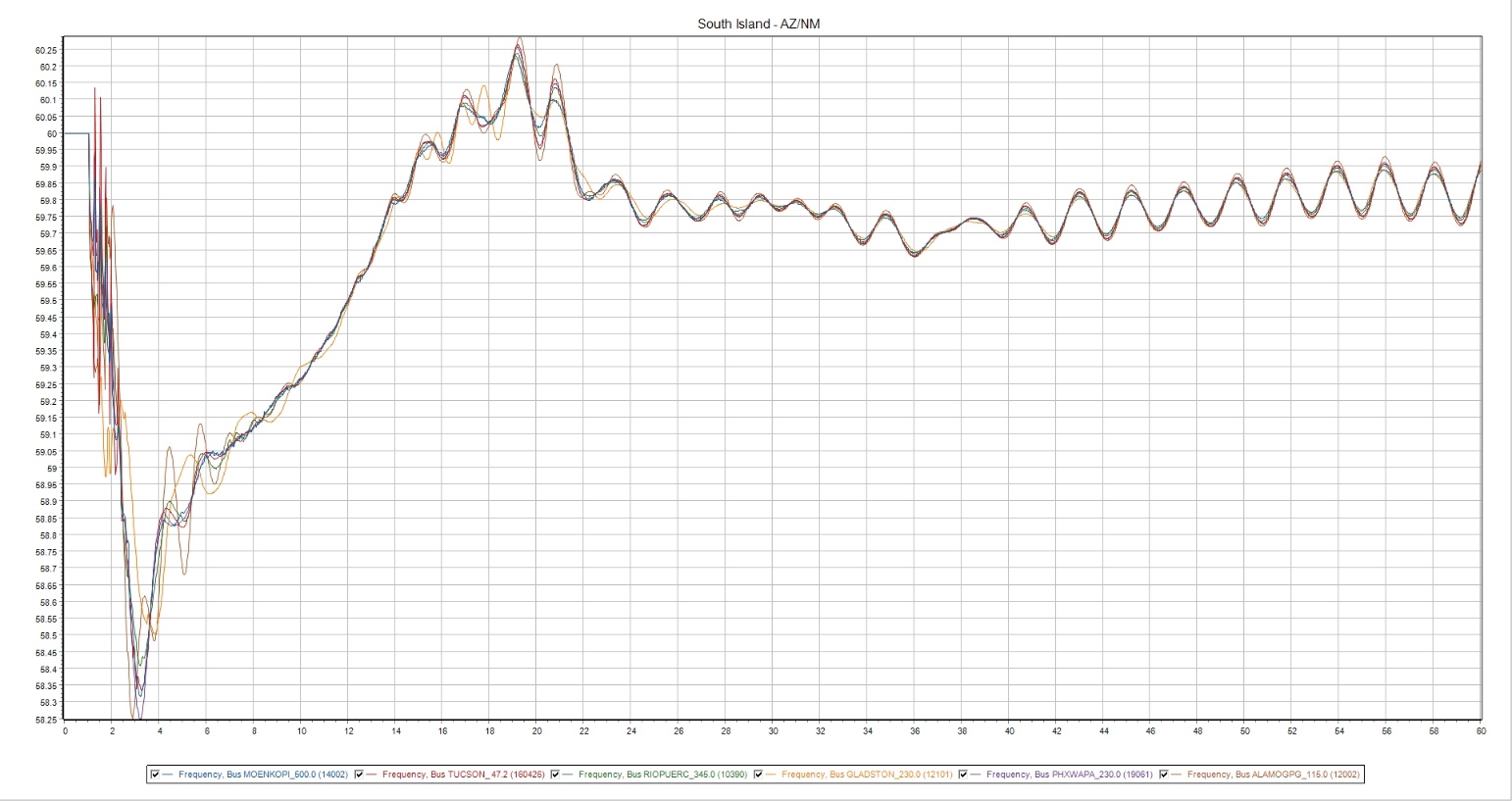 24LSP—10%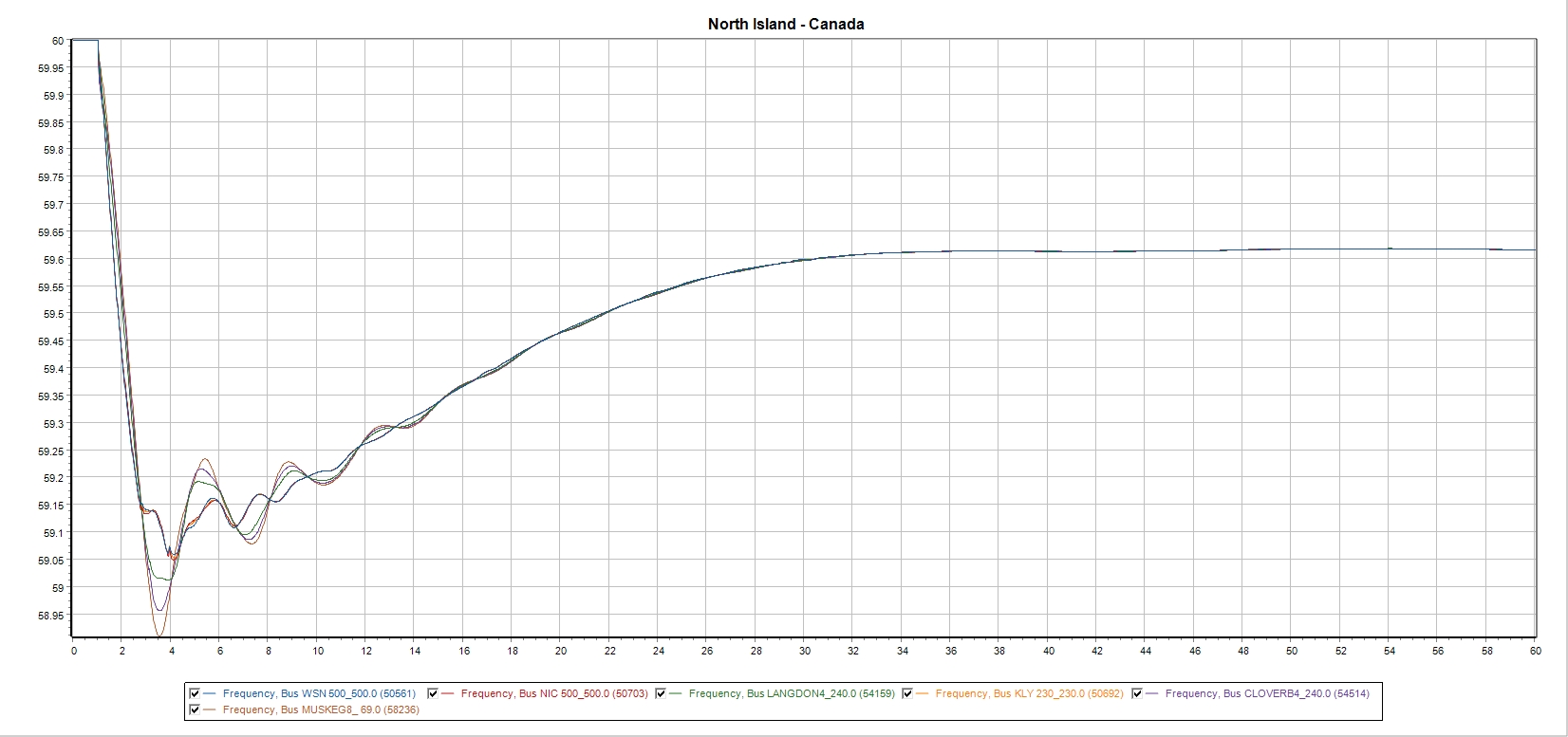 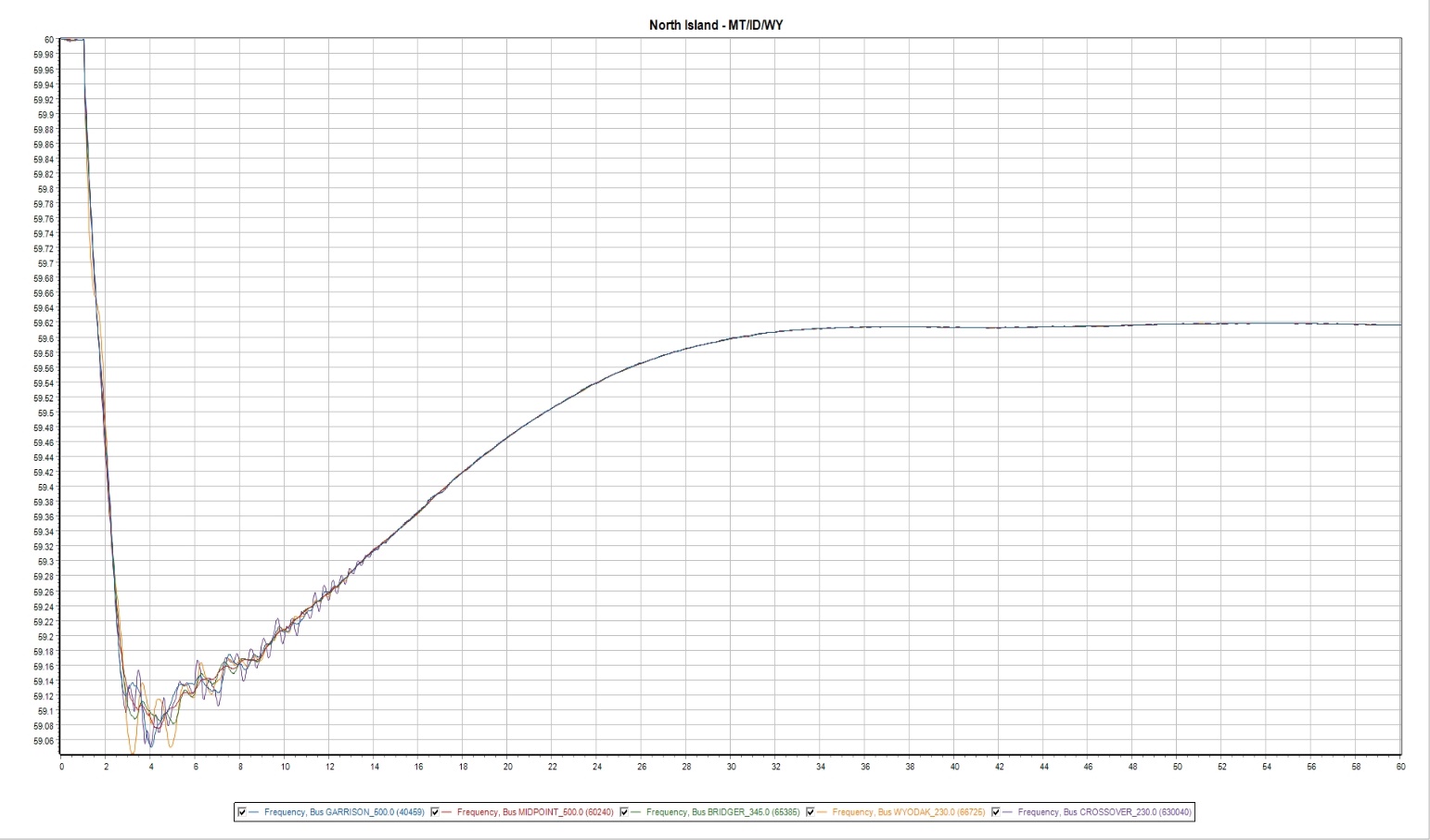 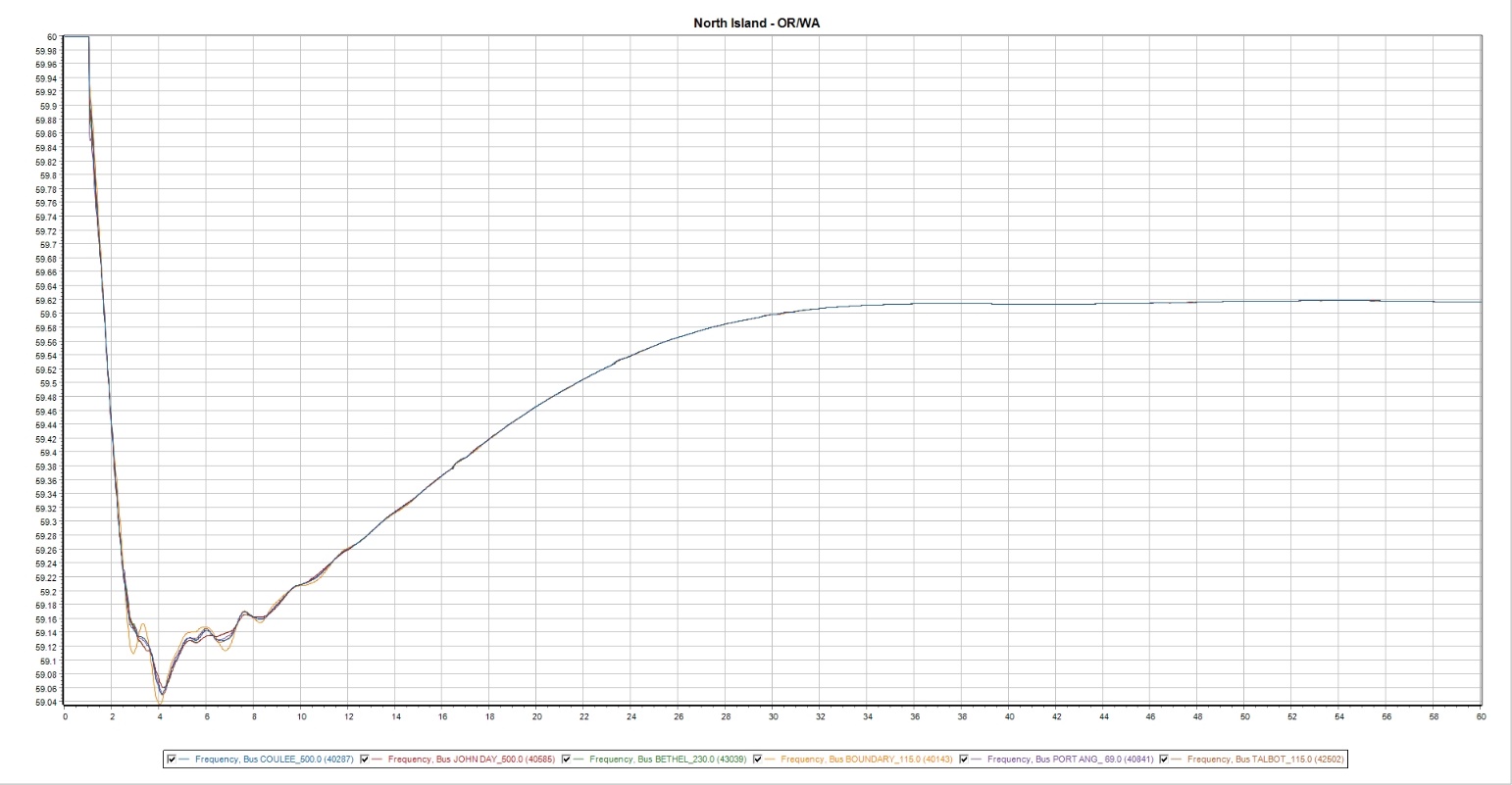 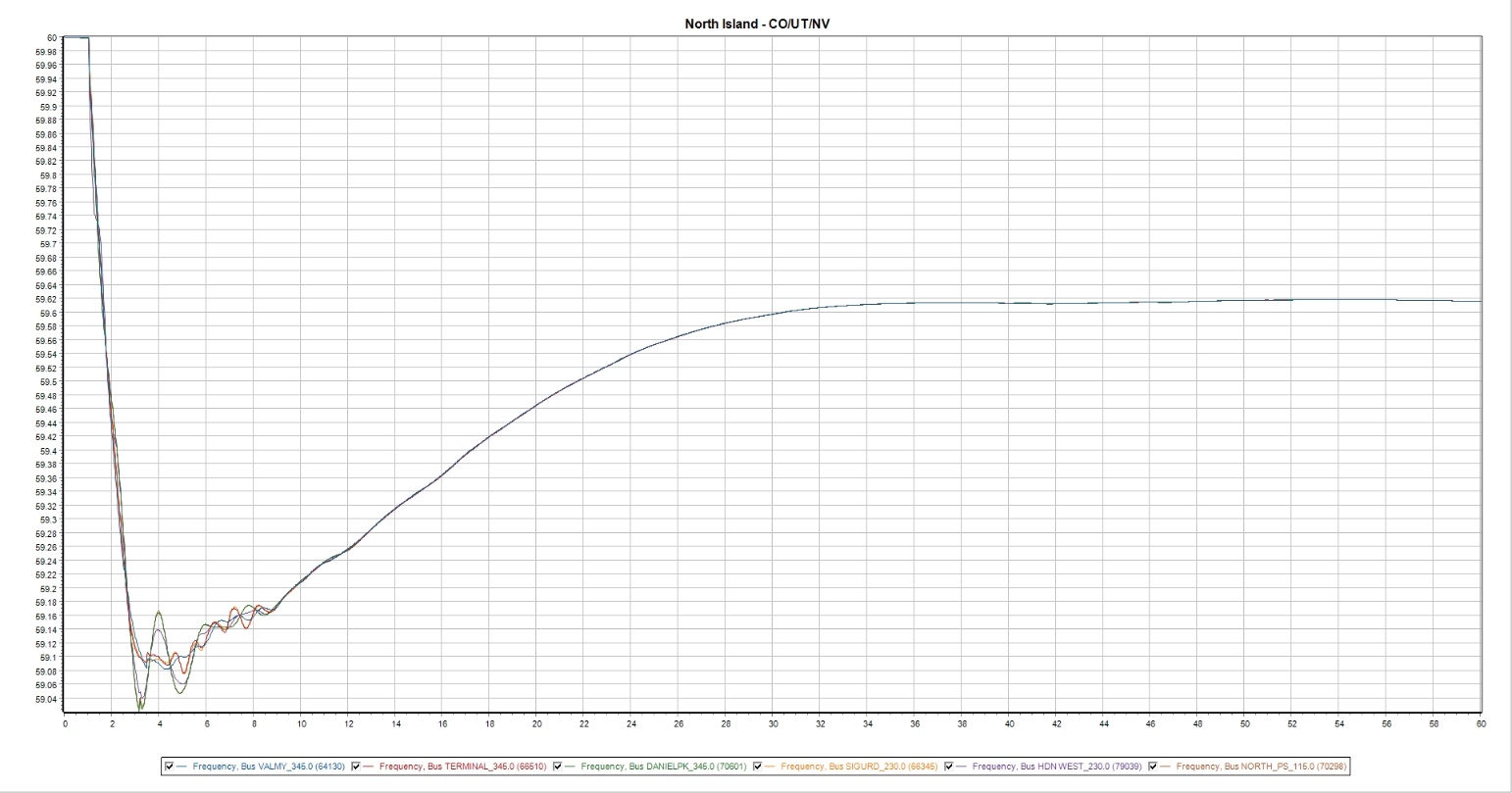 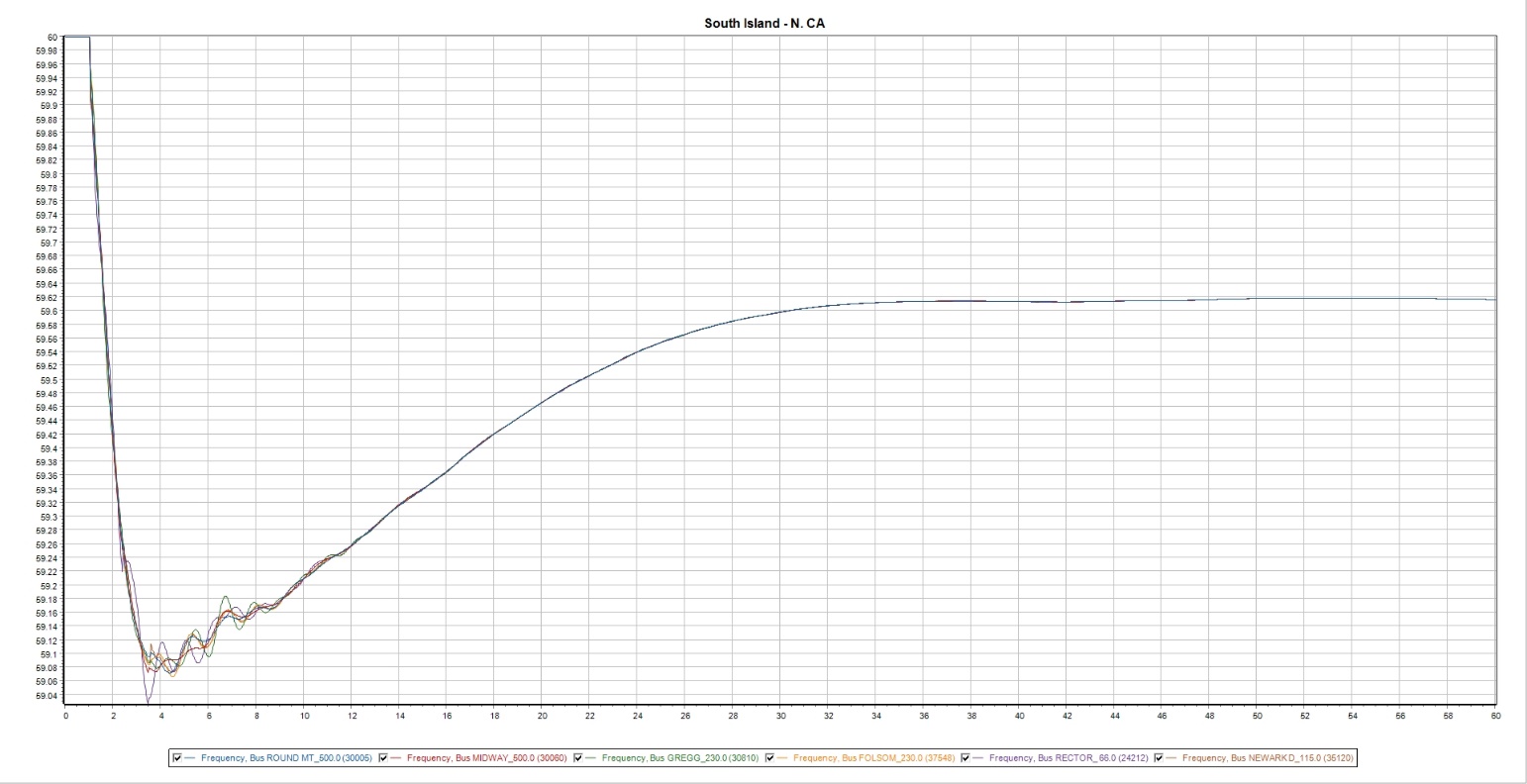 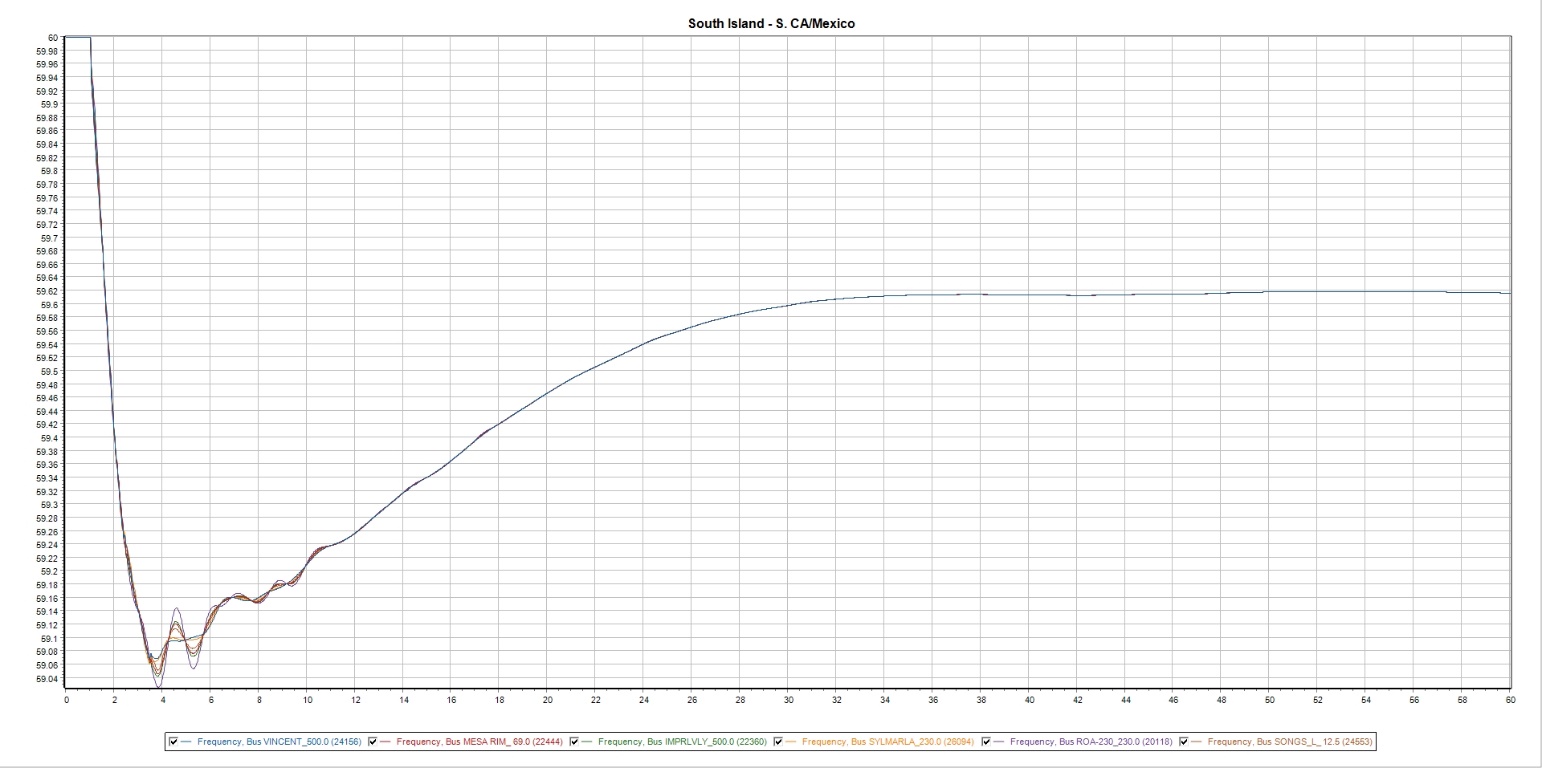 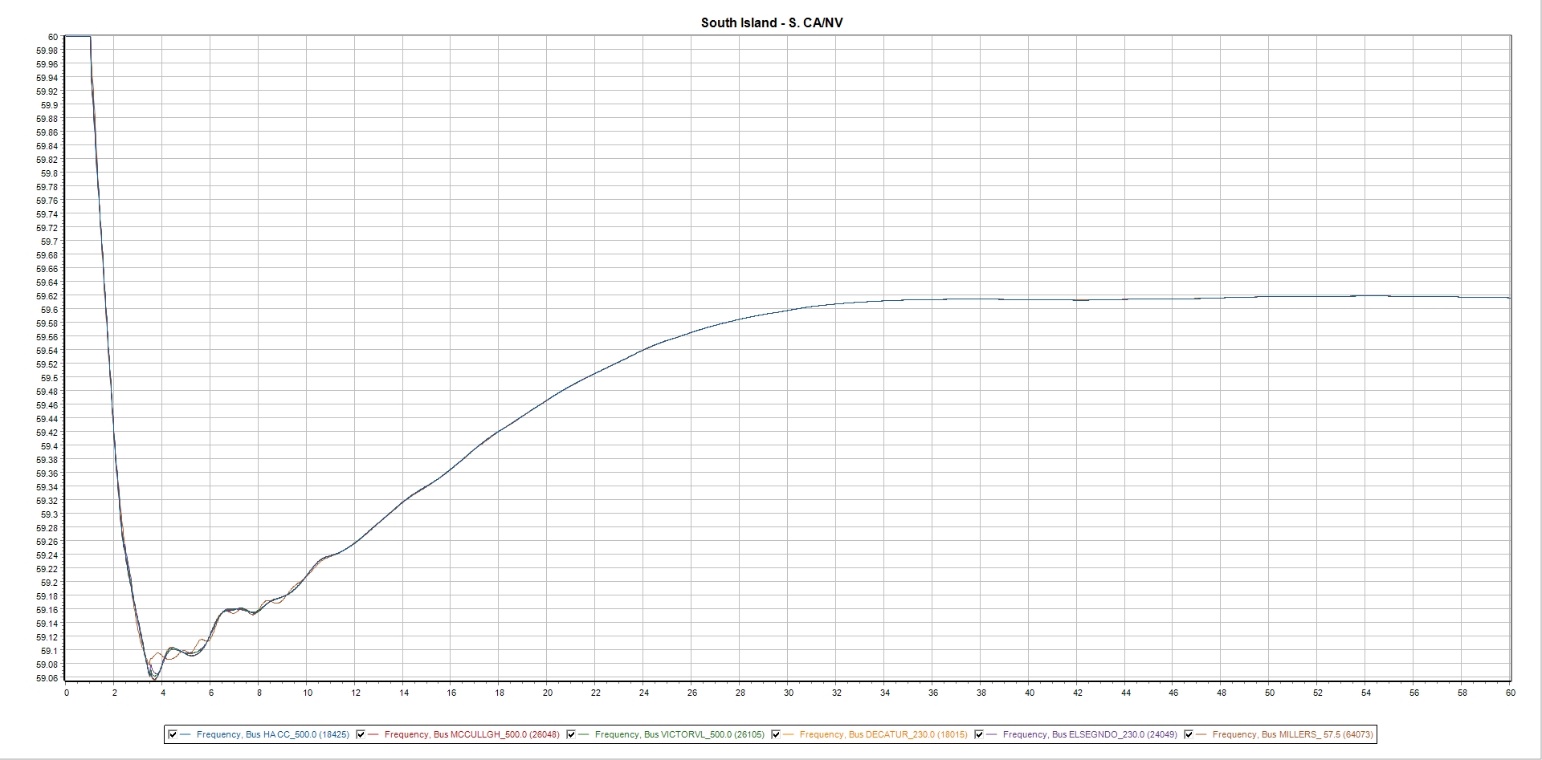 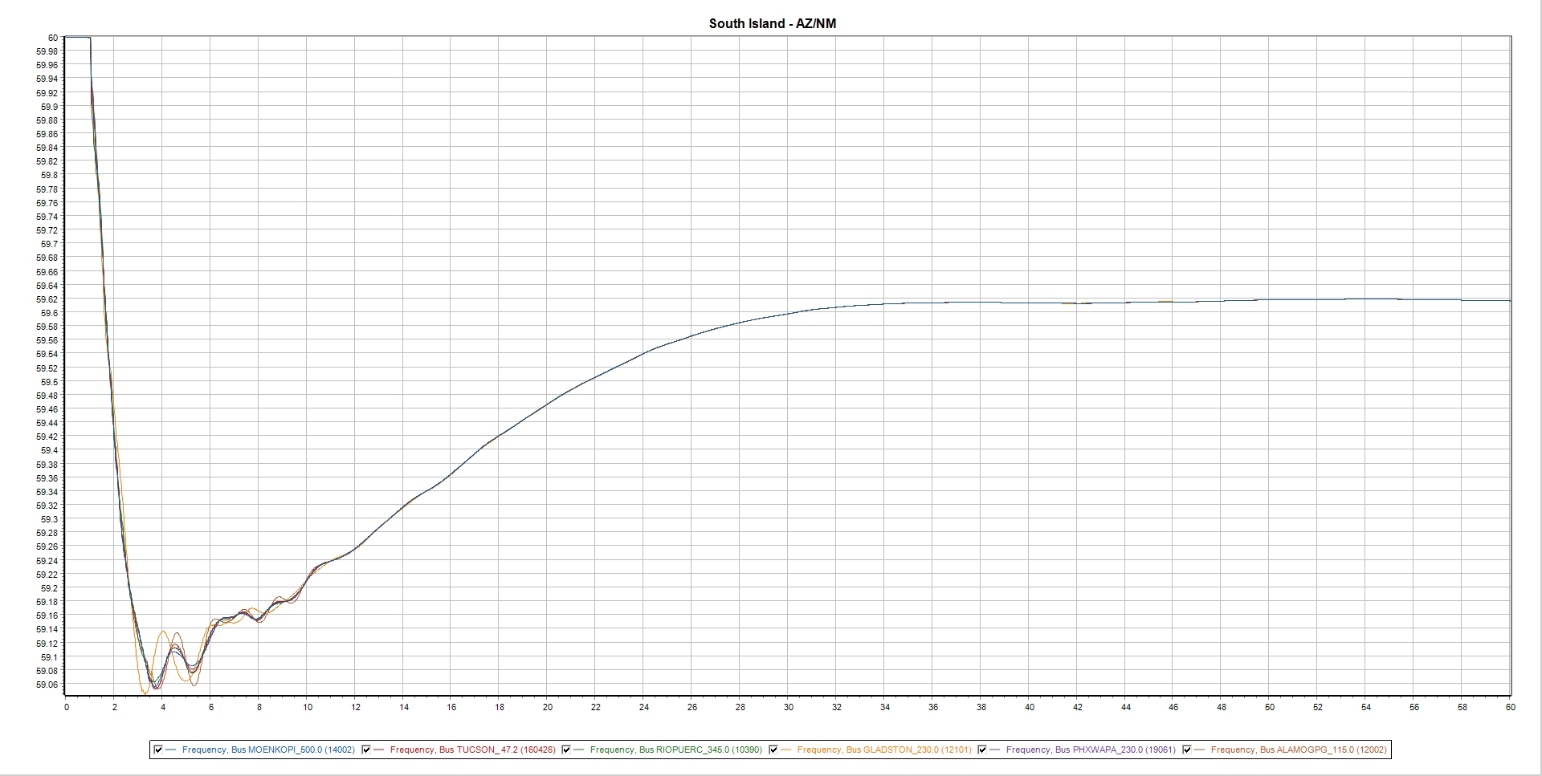 24LSP—20%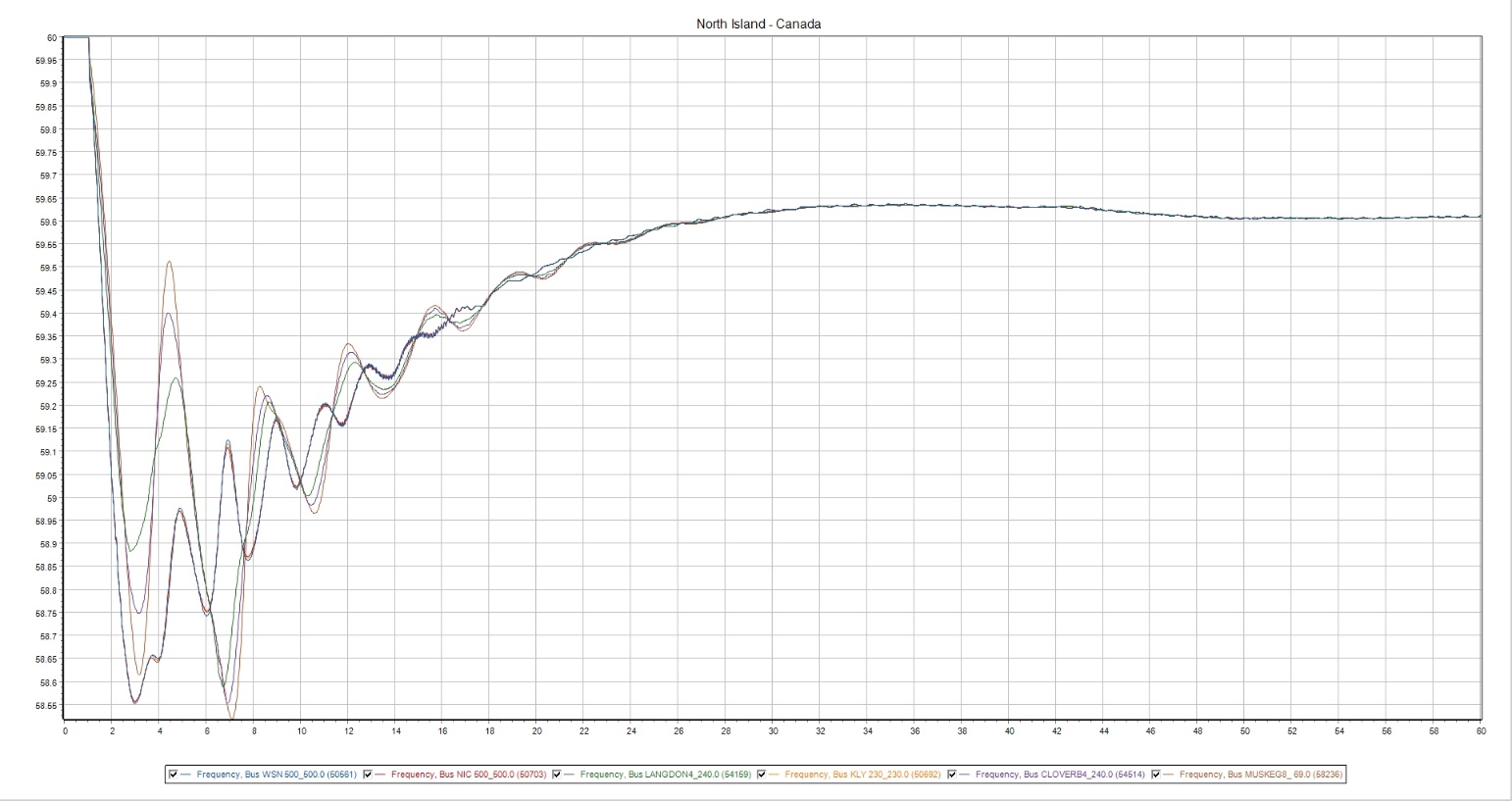 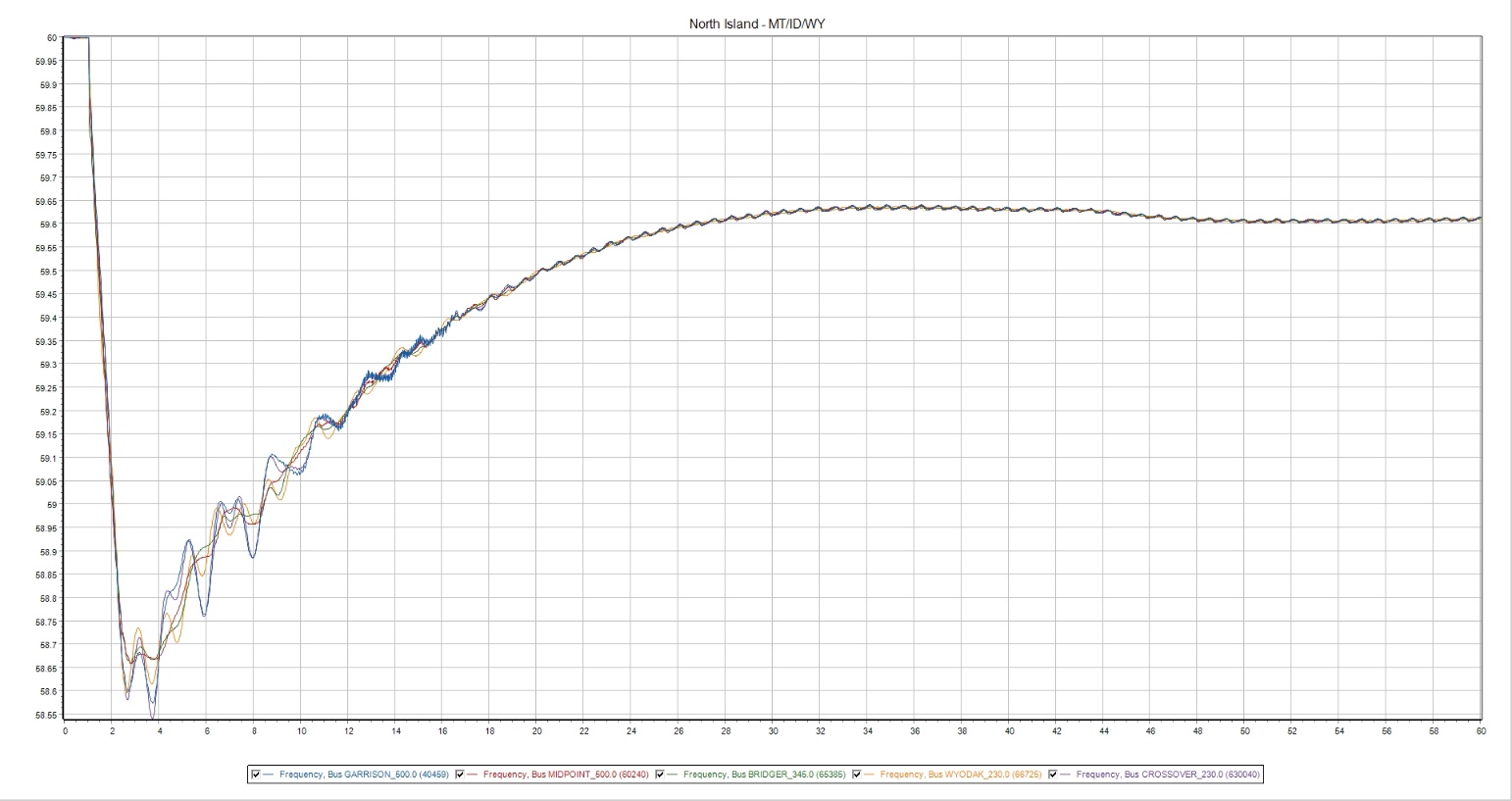 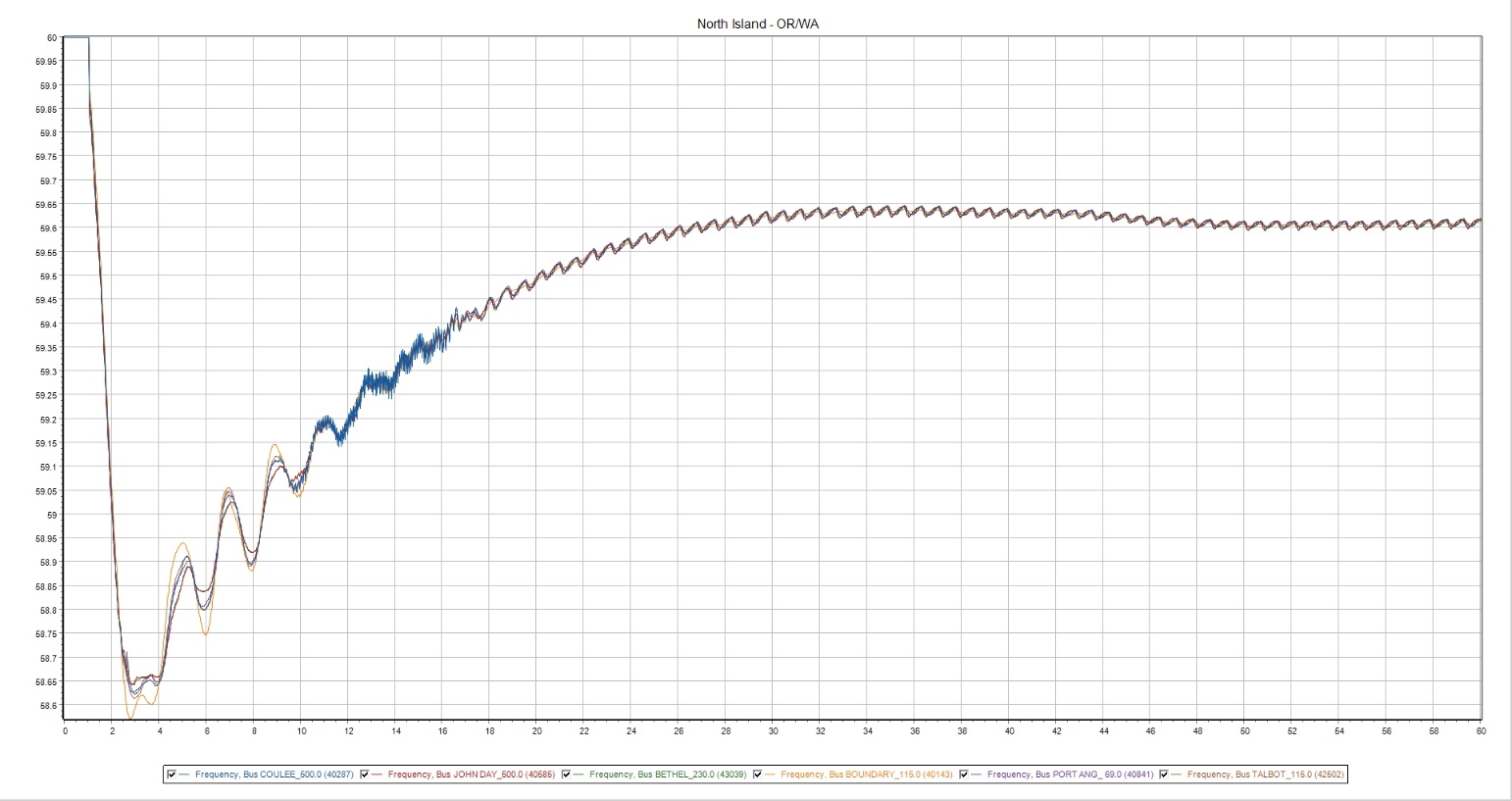 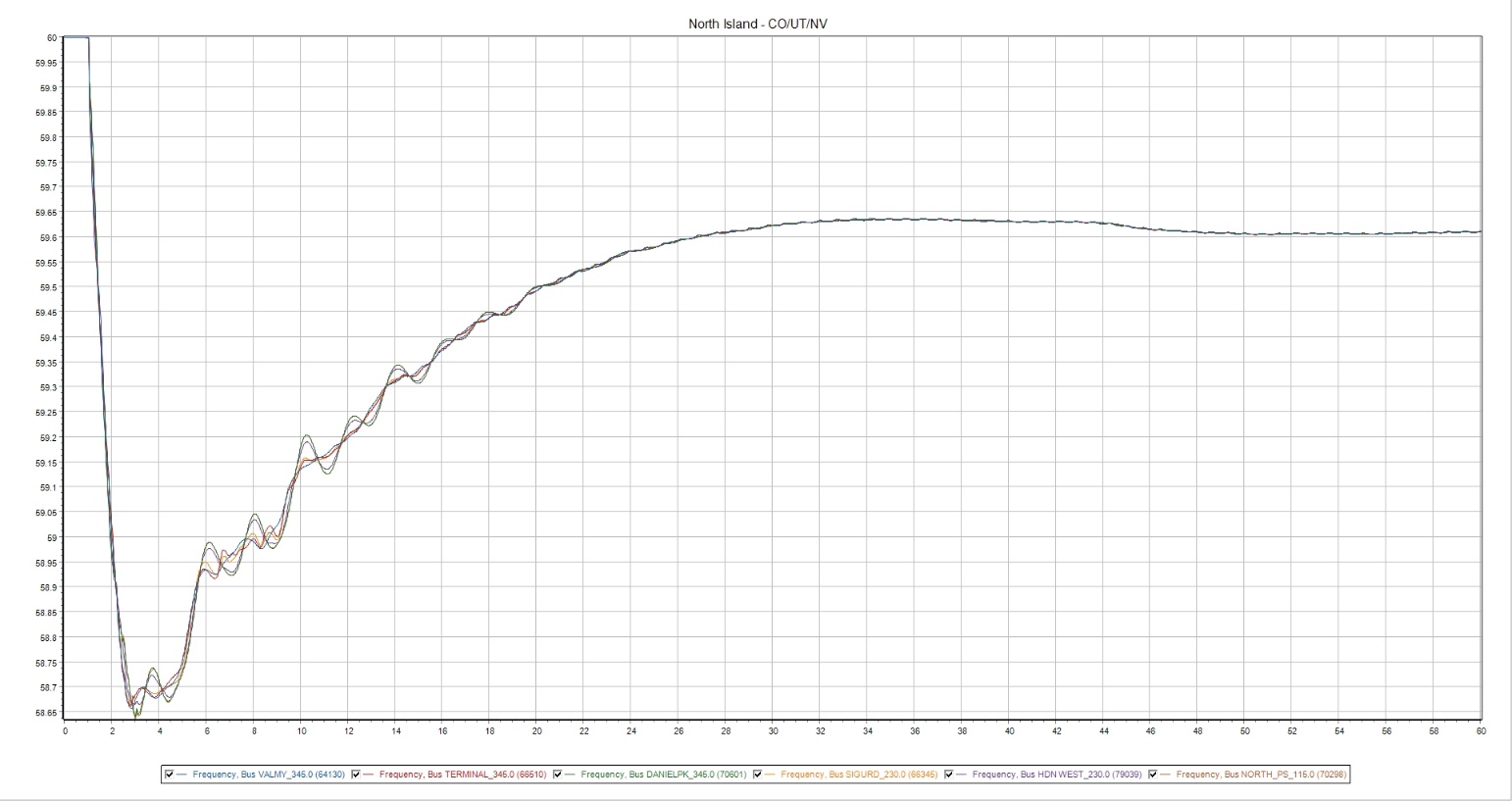 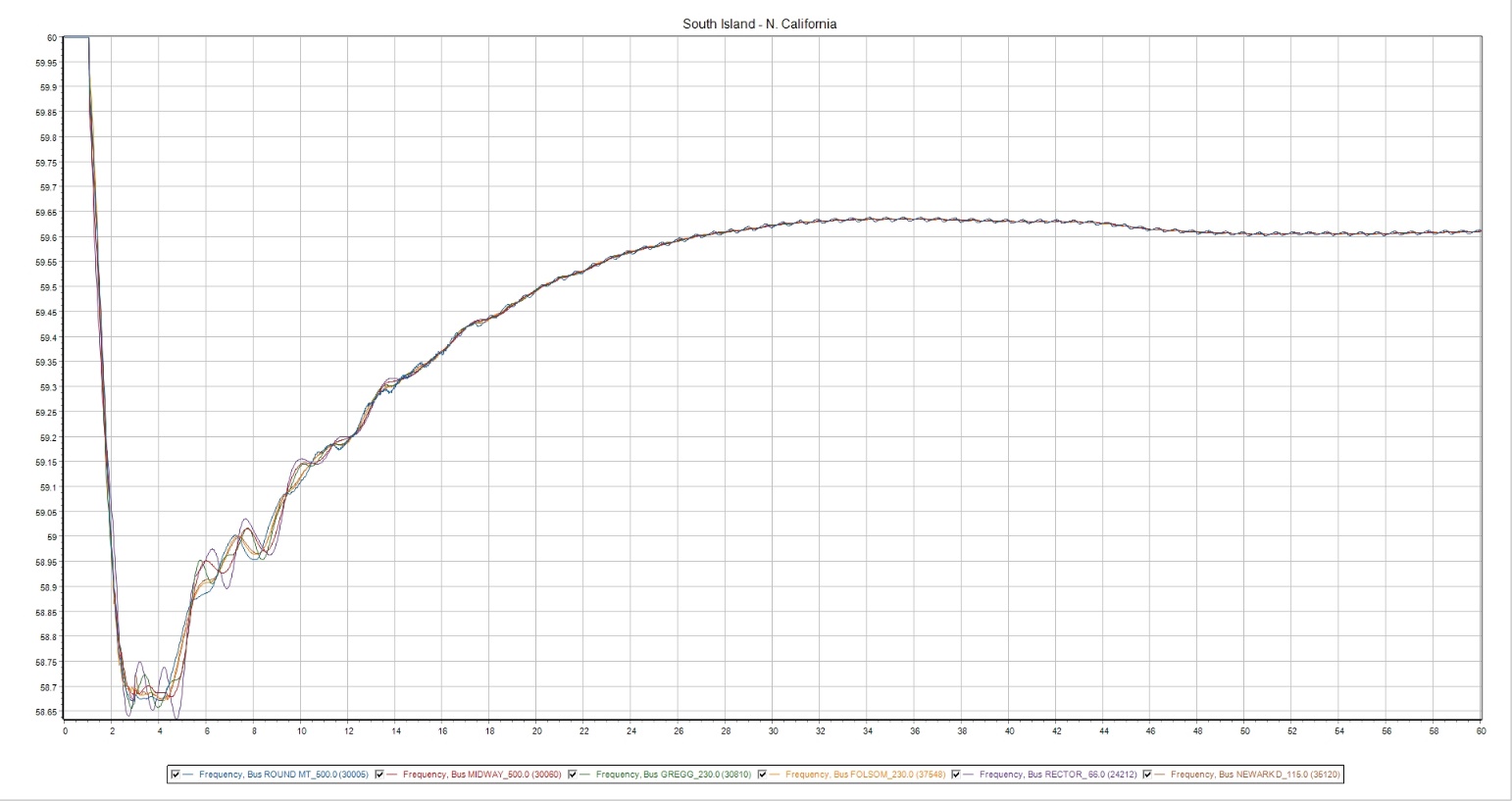 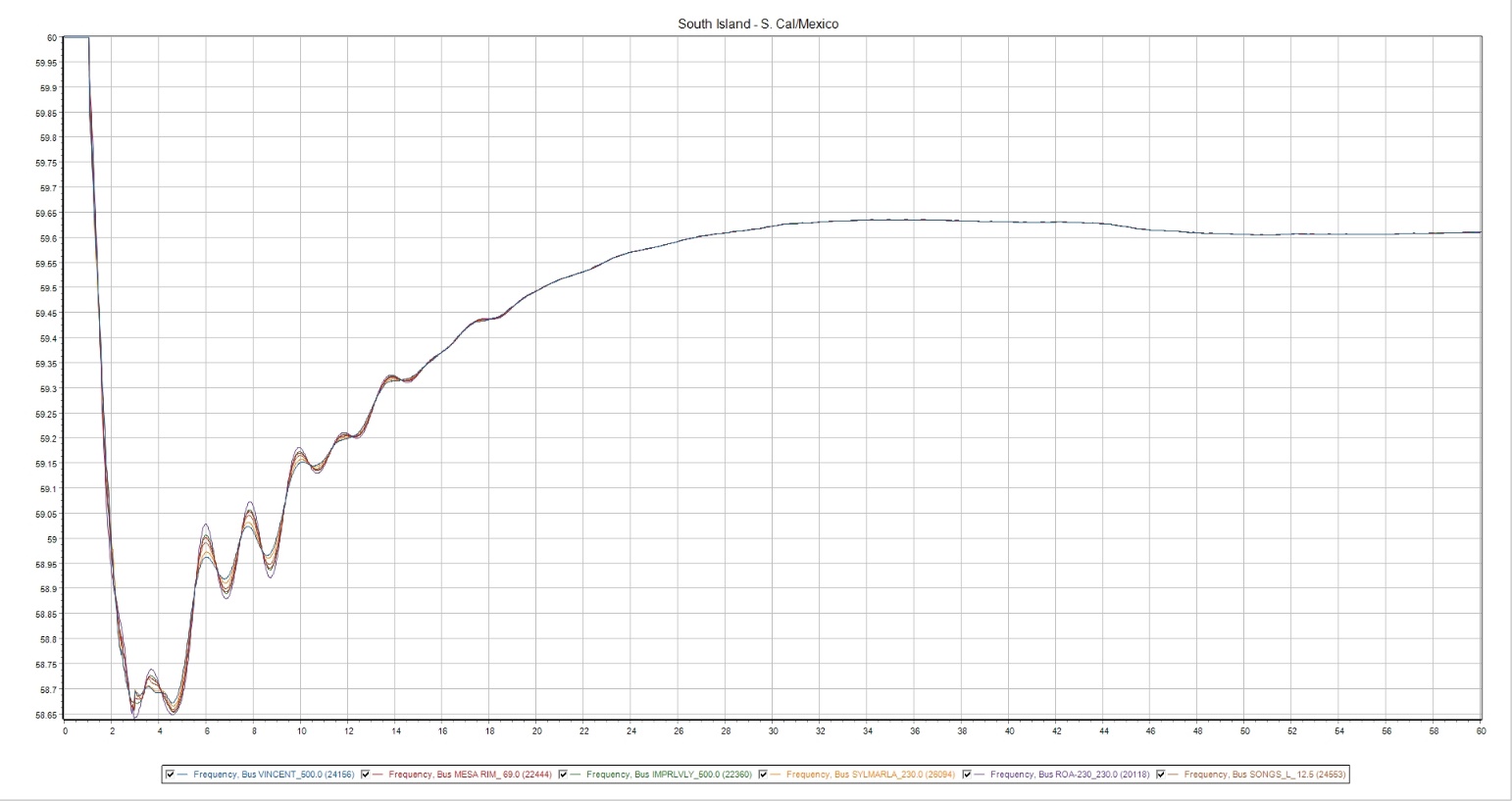 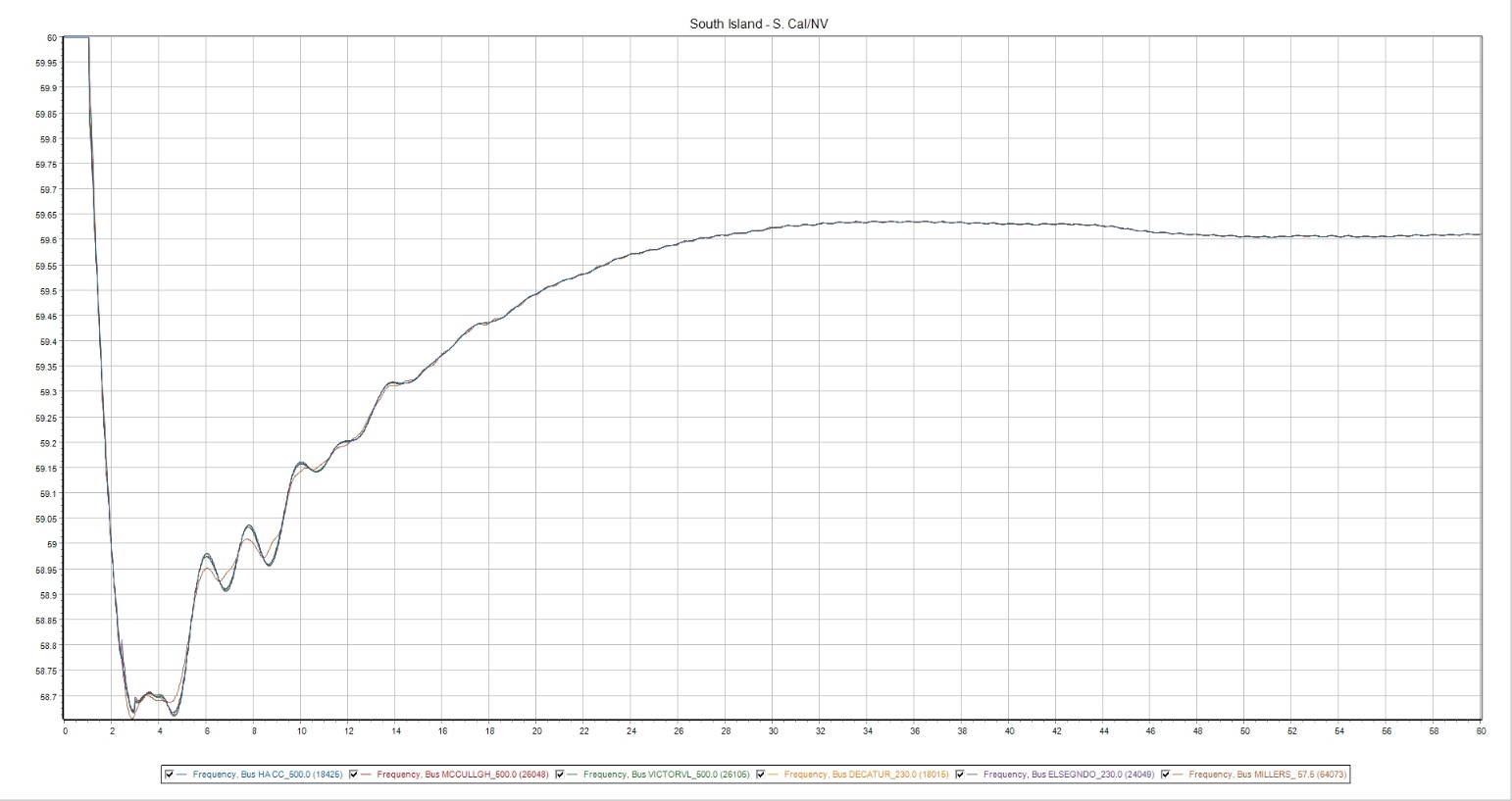 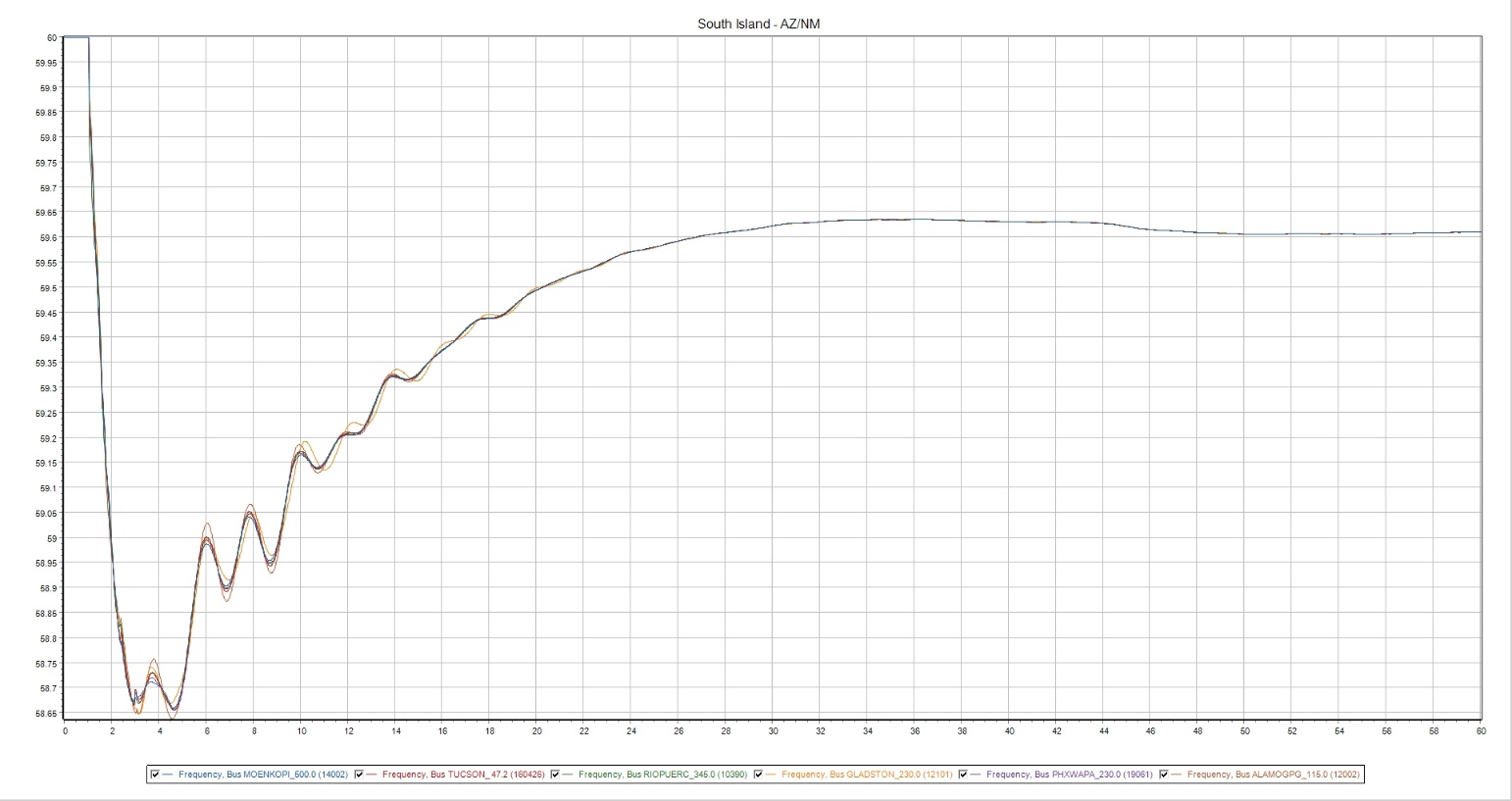 24LSP—25%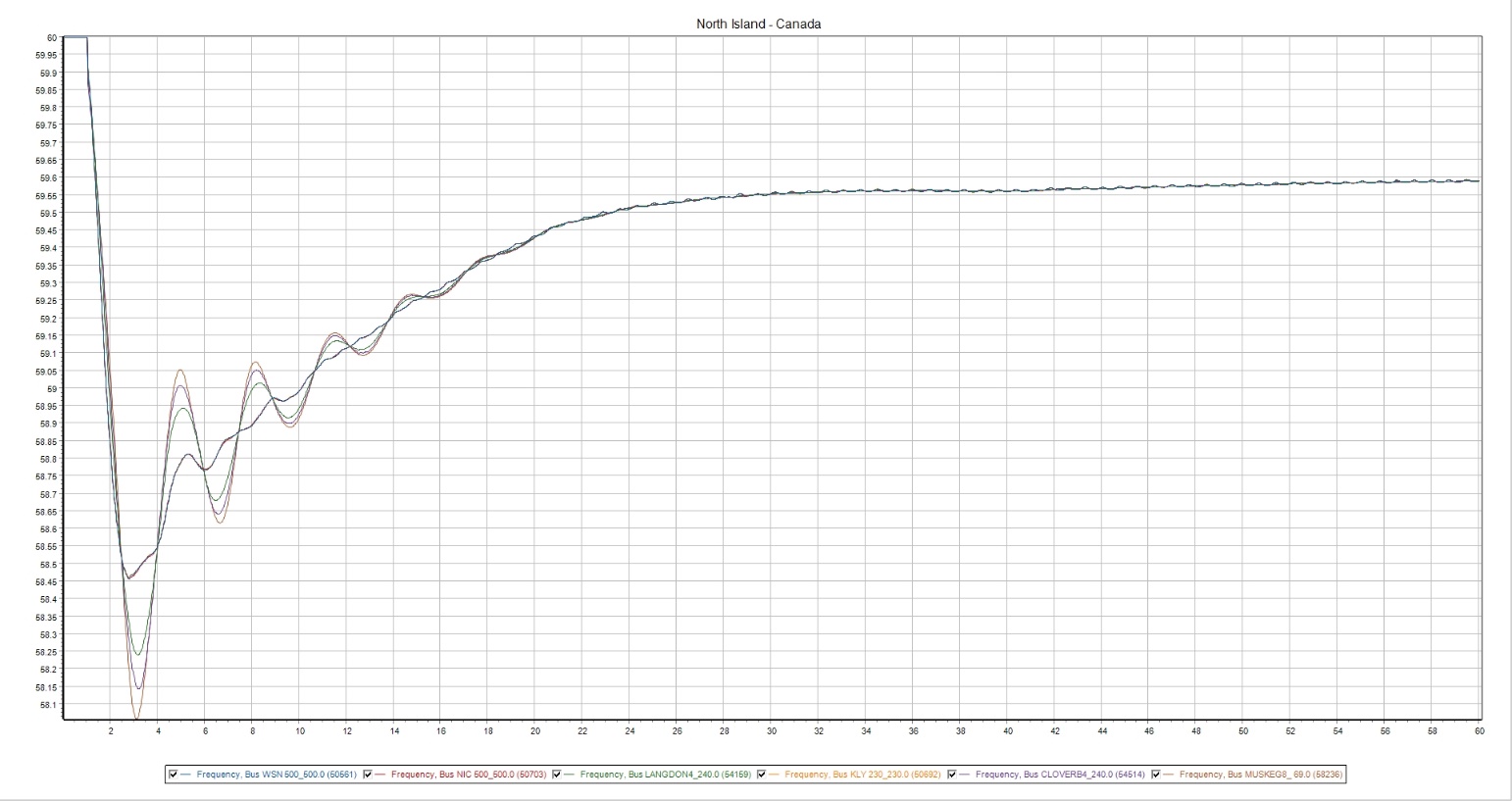 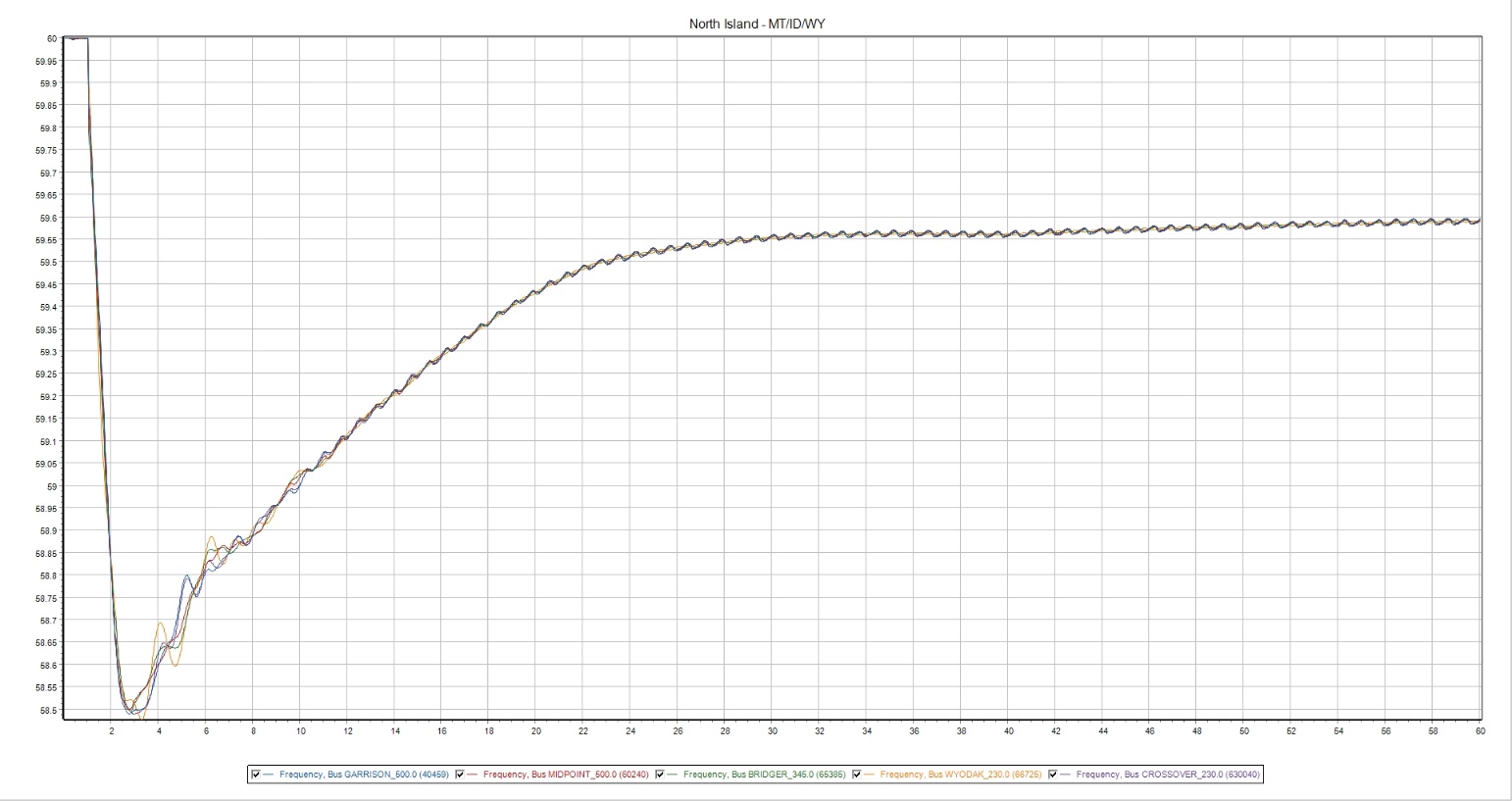 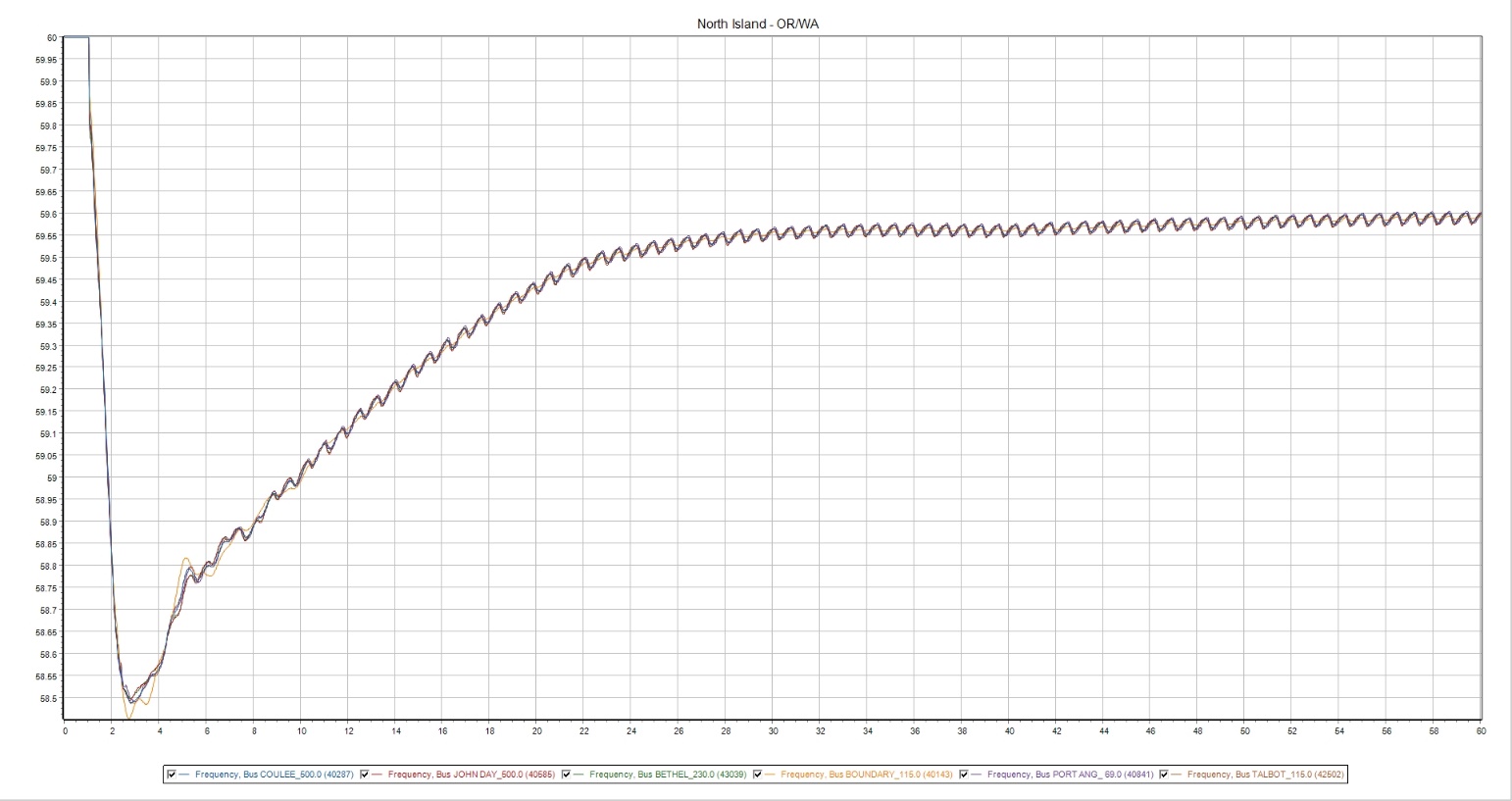 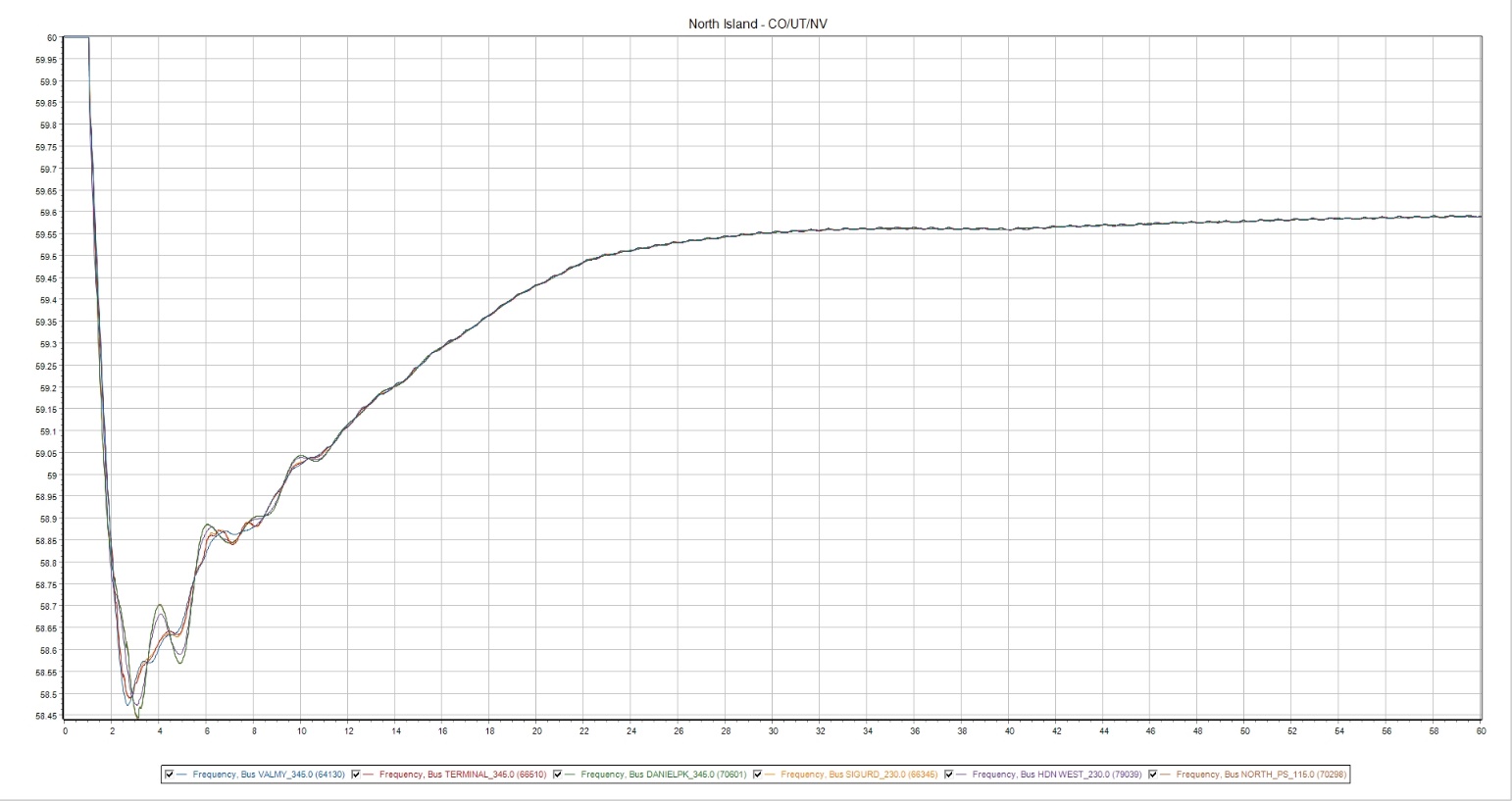 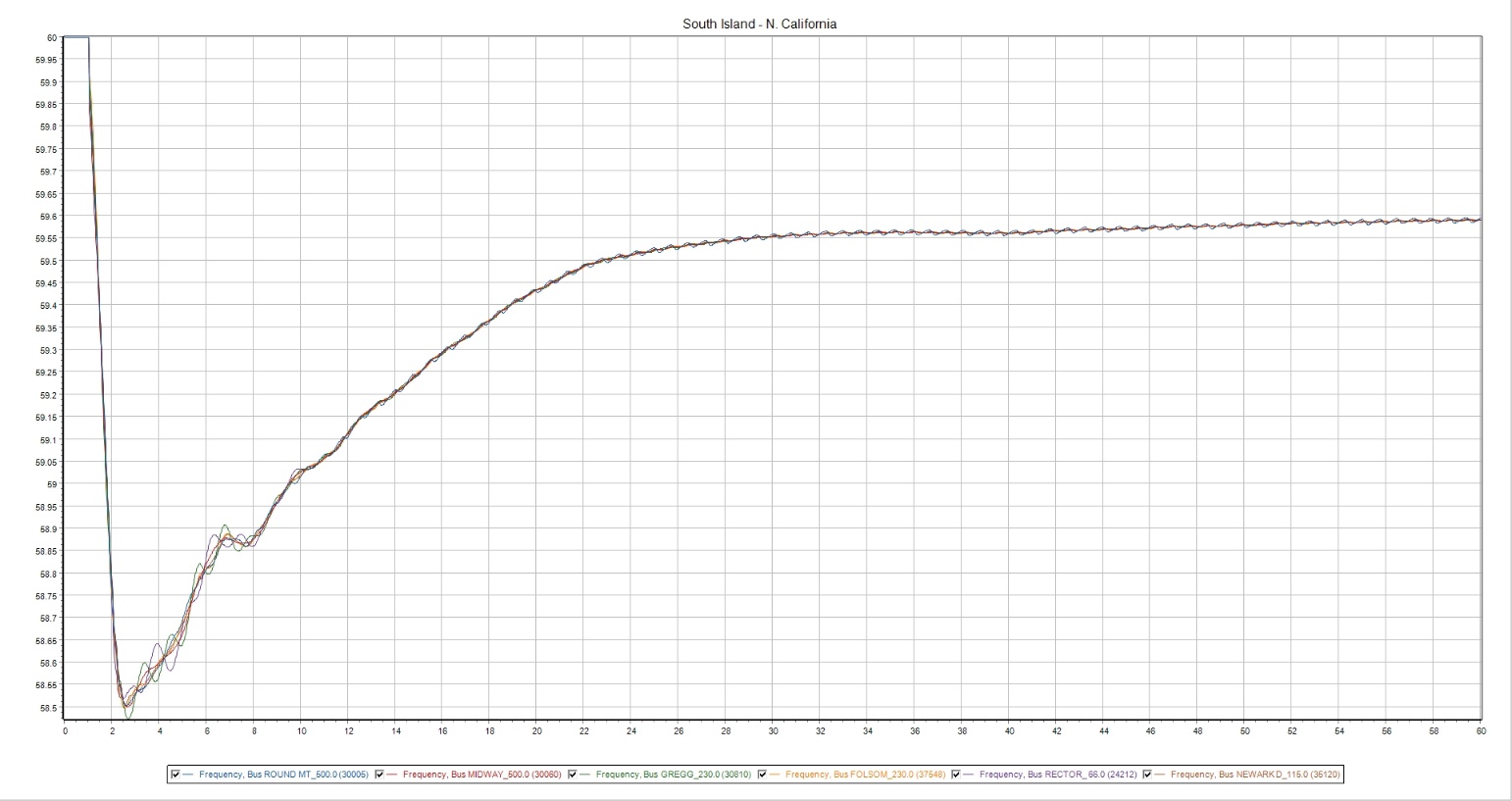 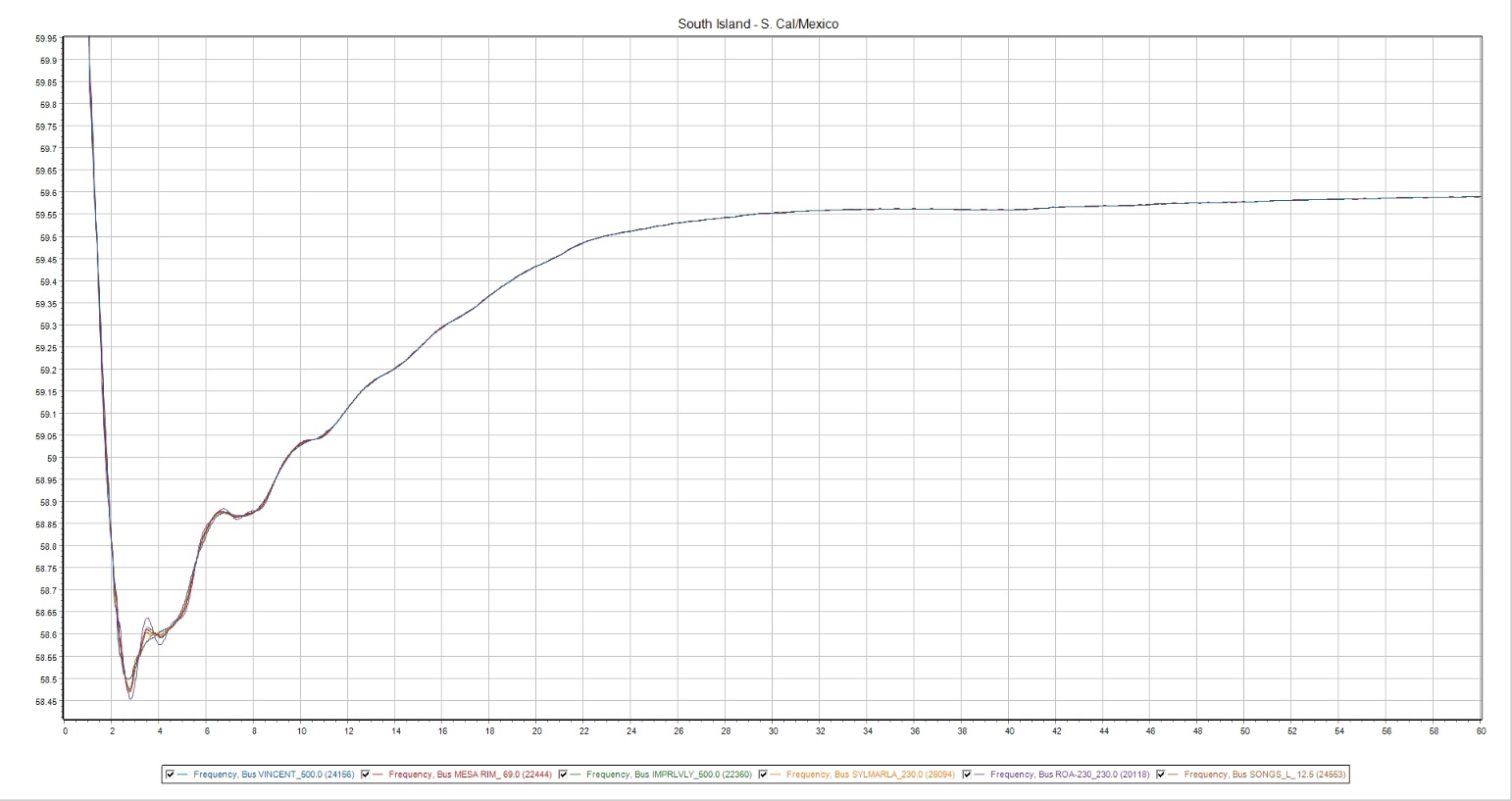 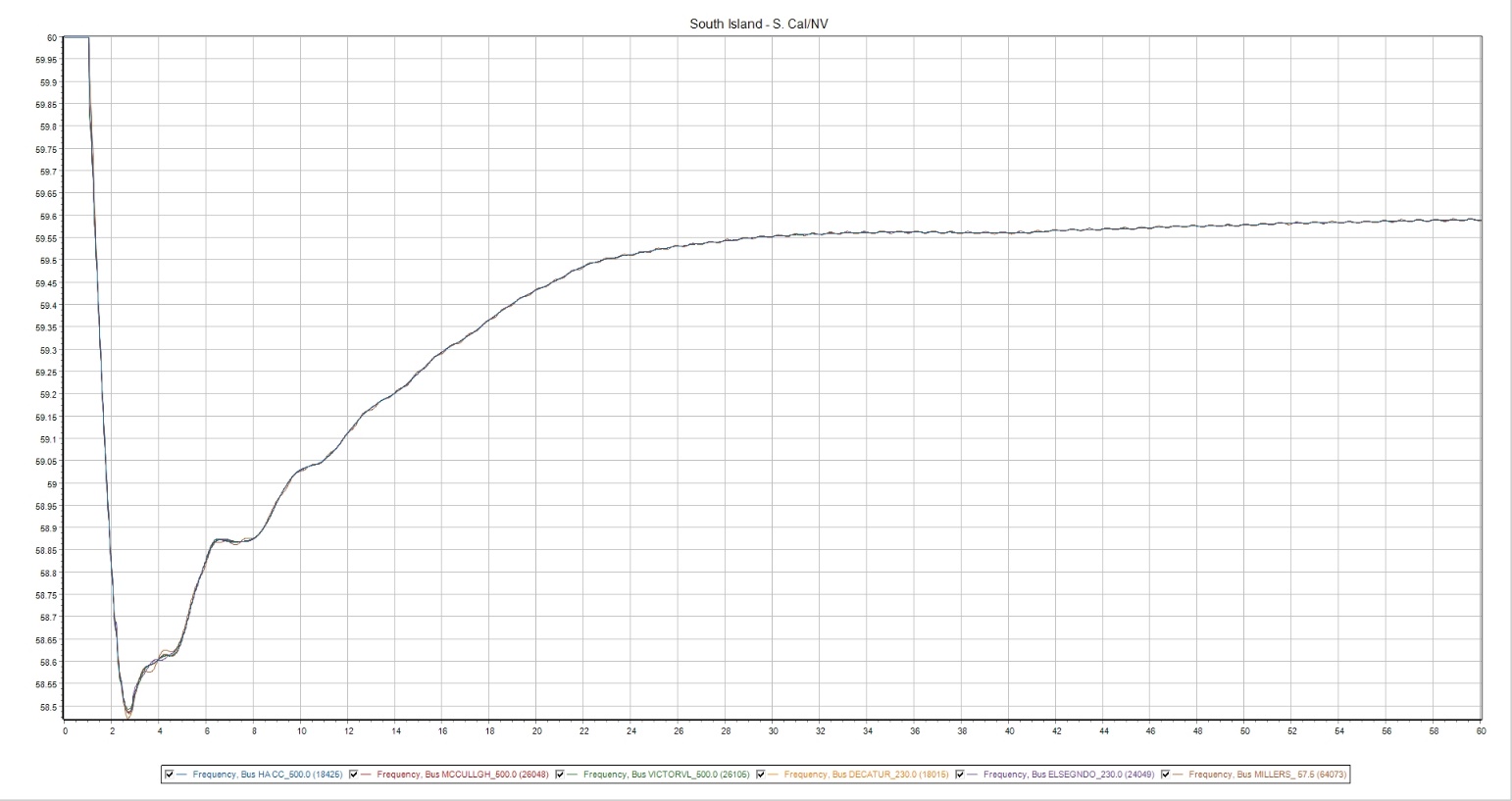 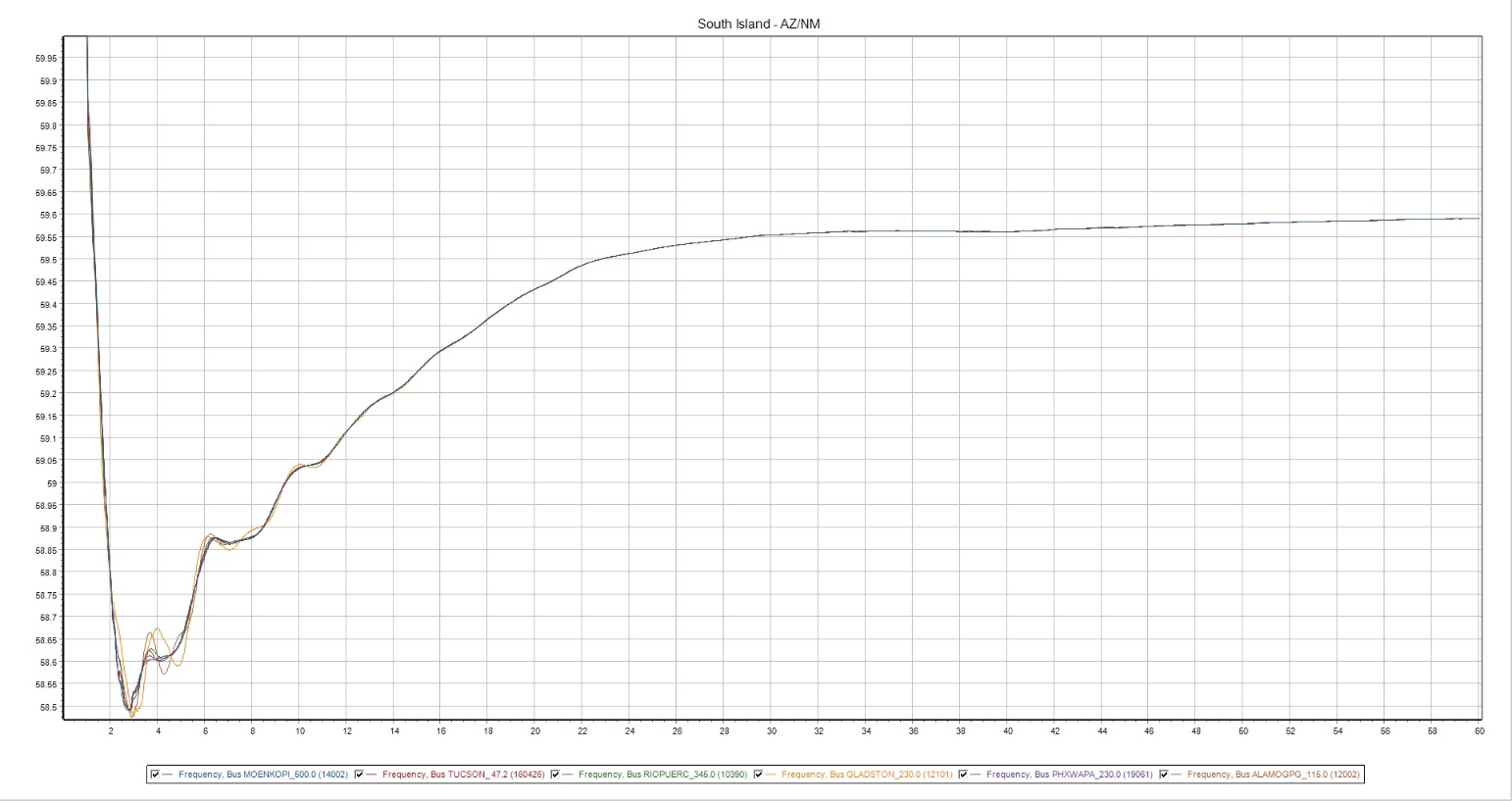 Appendix B—Frequency Performance—North Island21HS—10%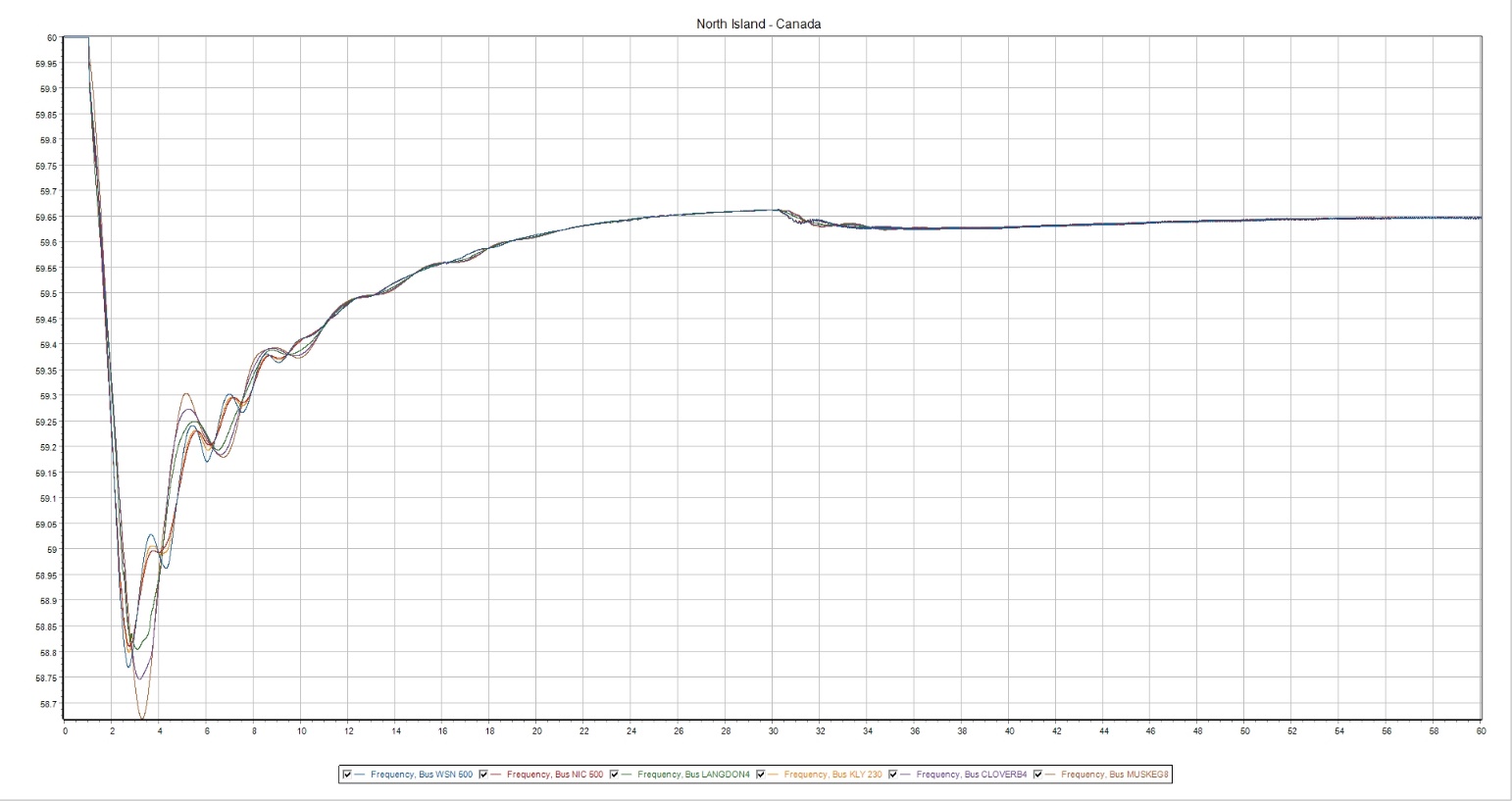 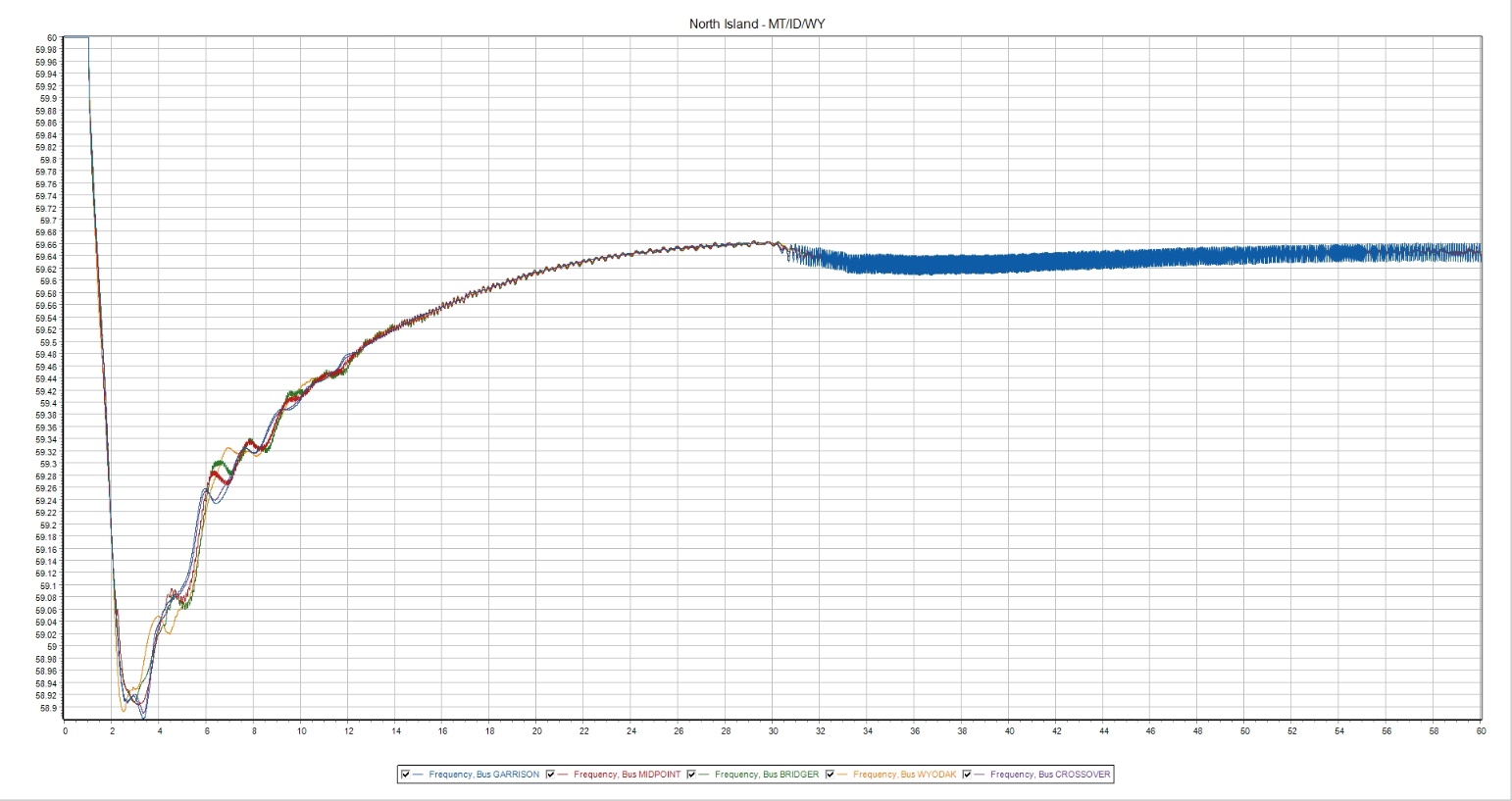 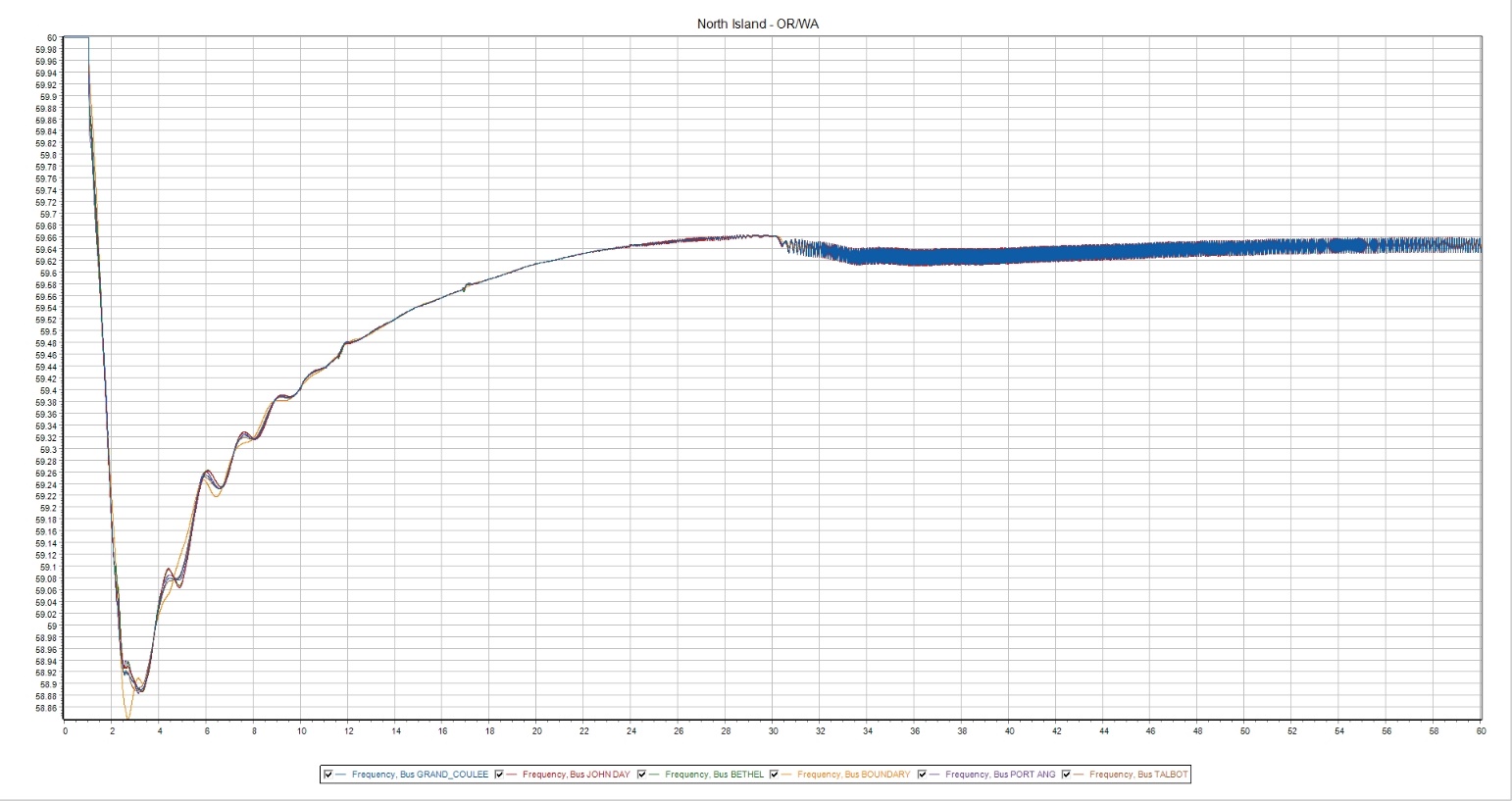 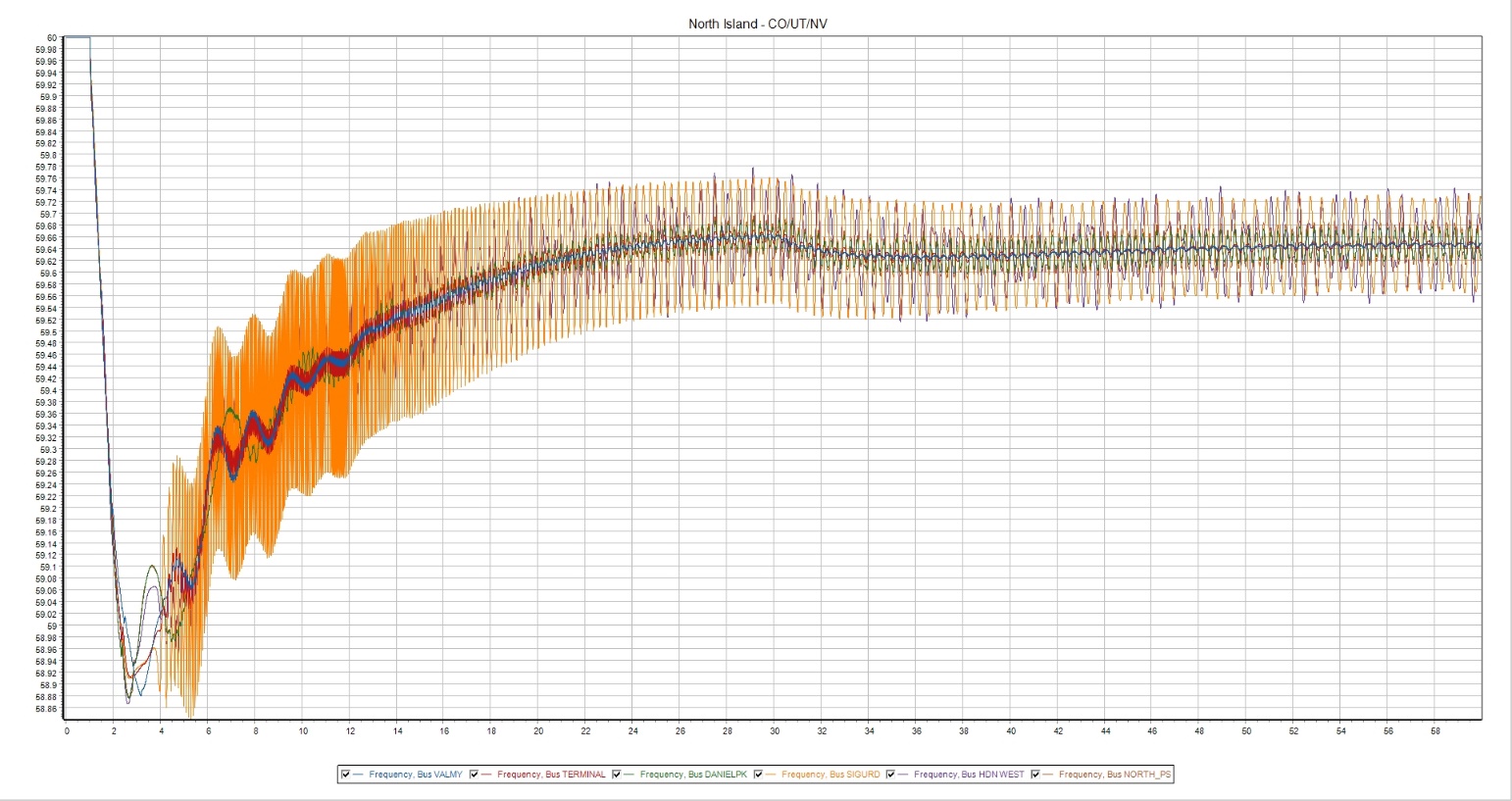 21HS—20%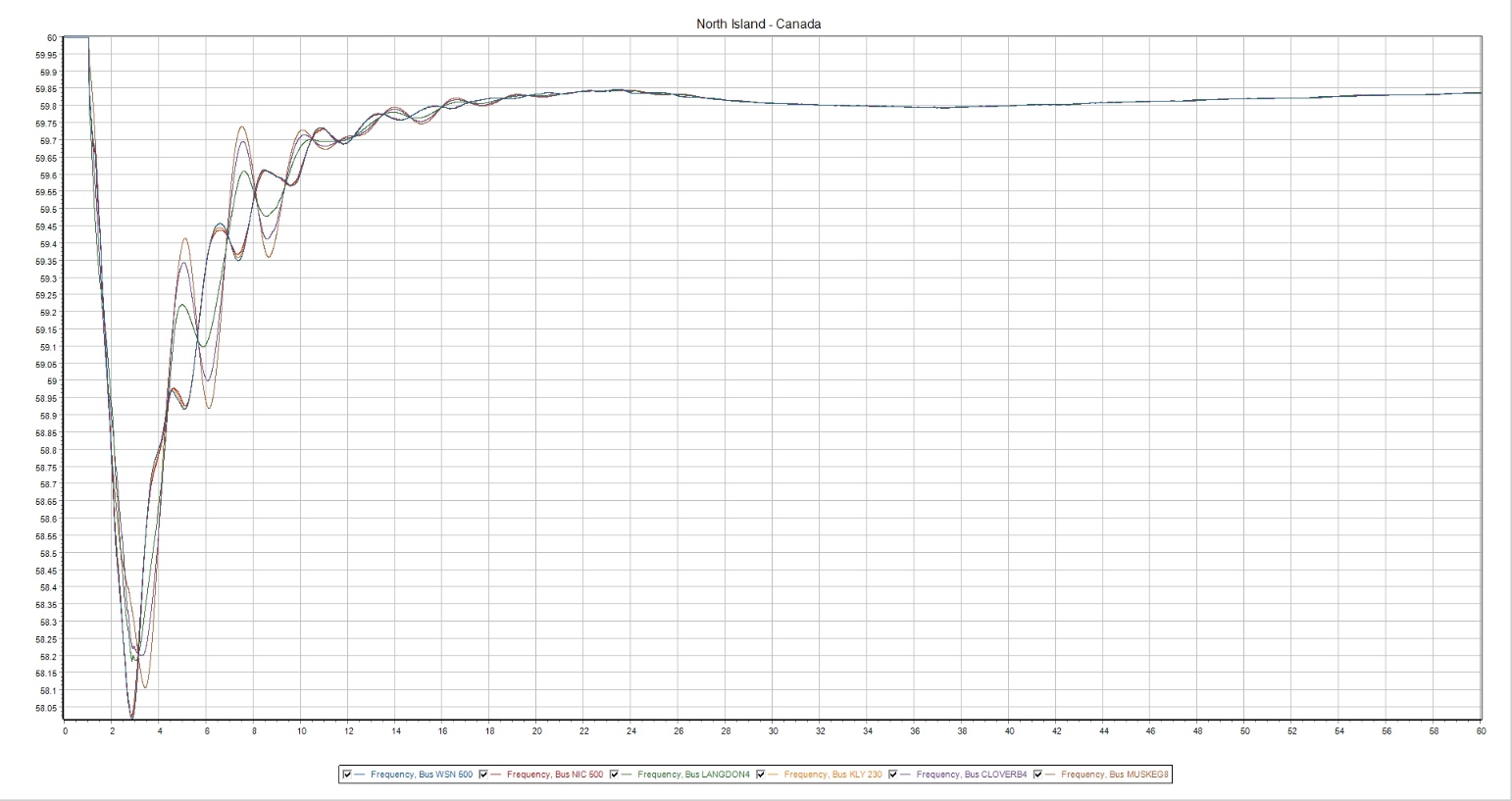 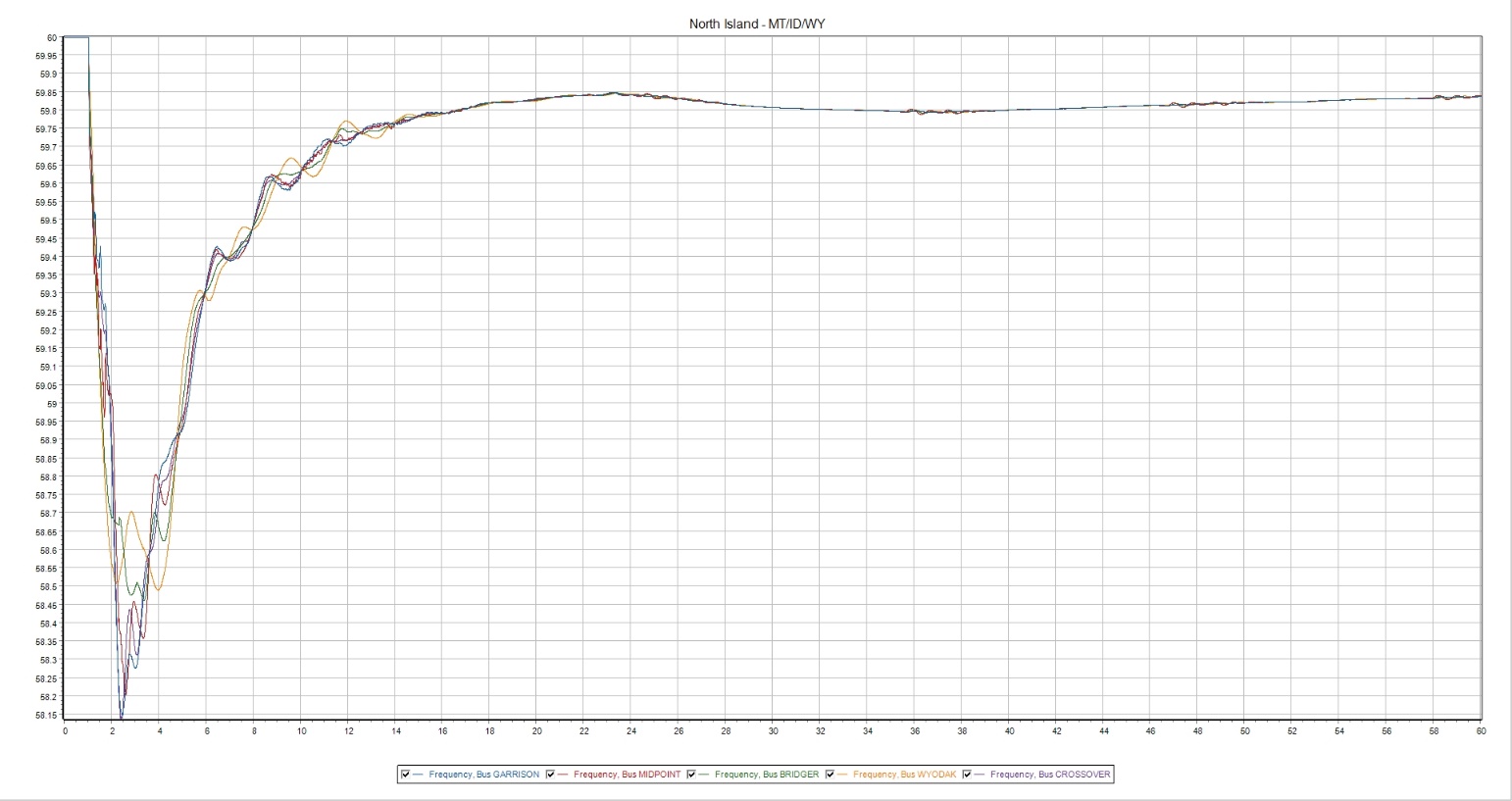 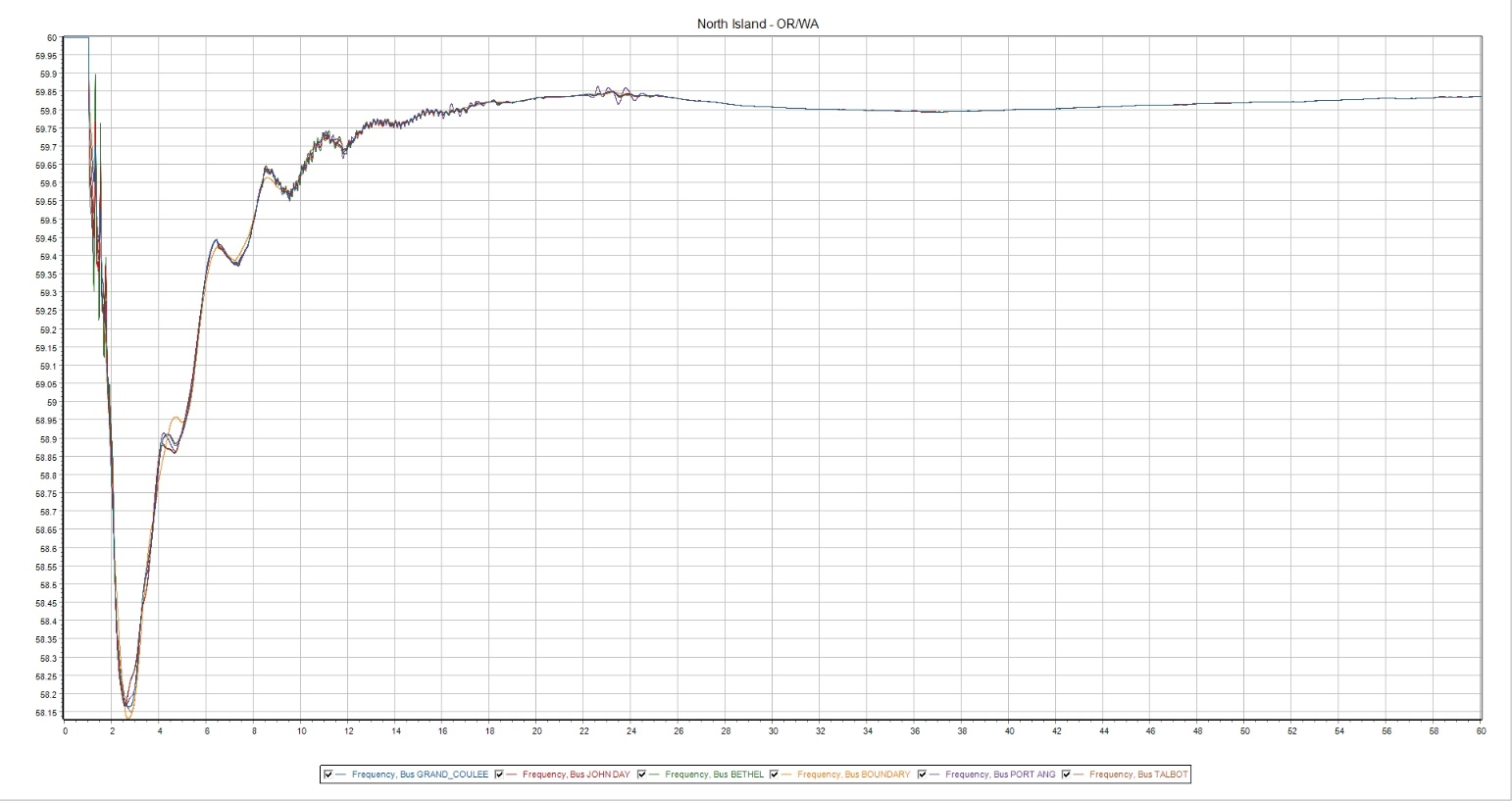 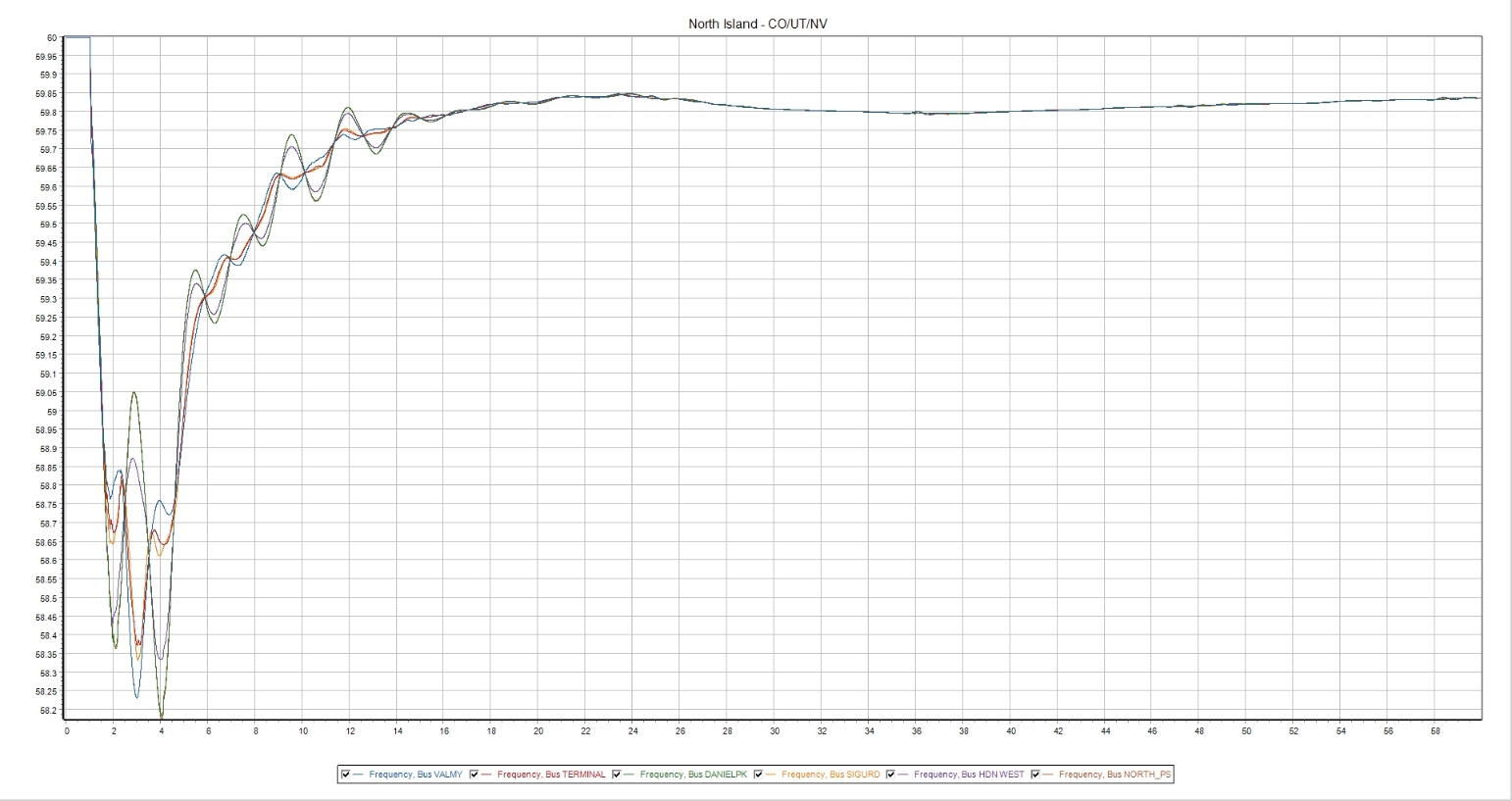 21HS—25%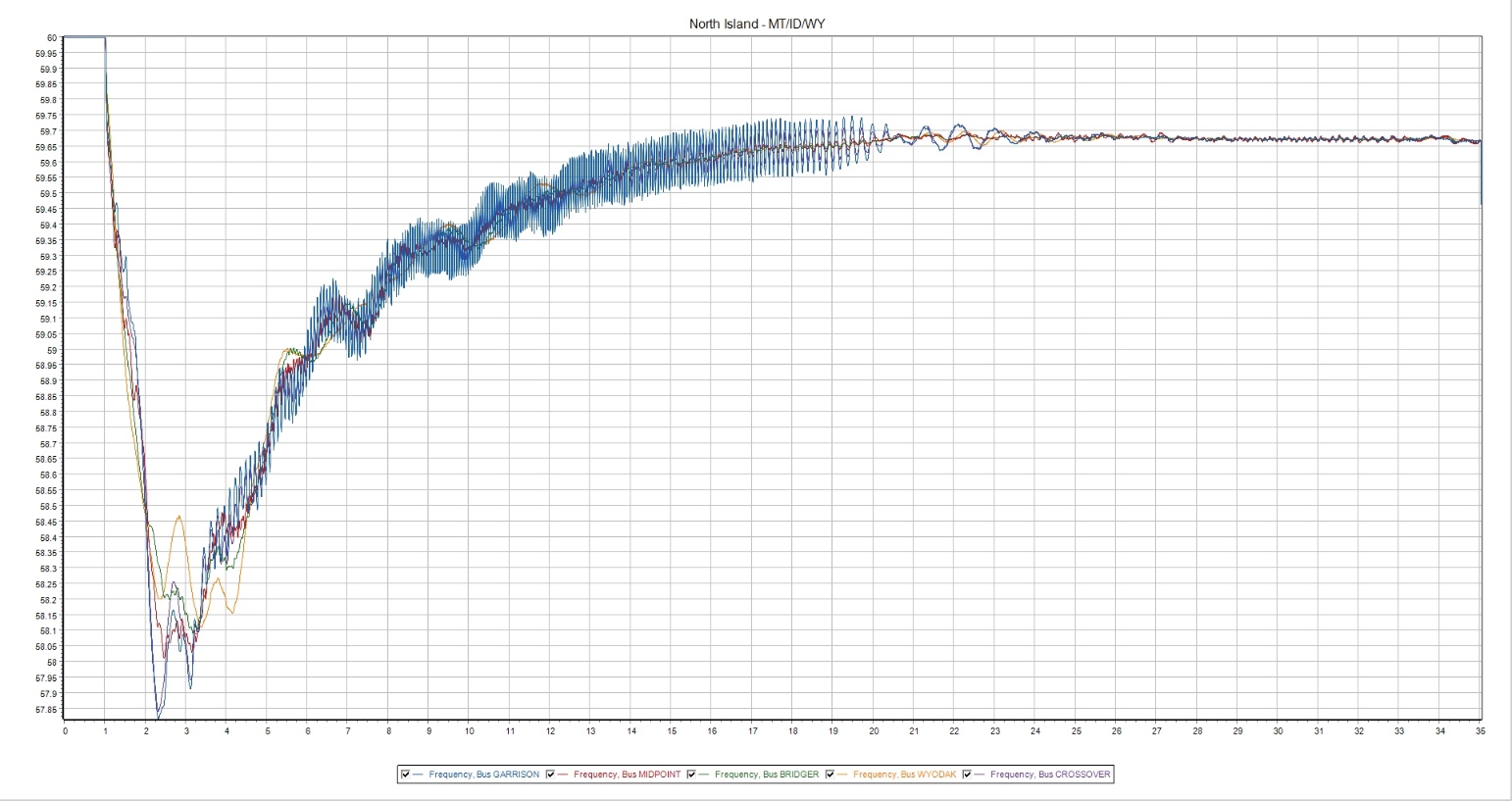 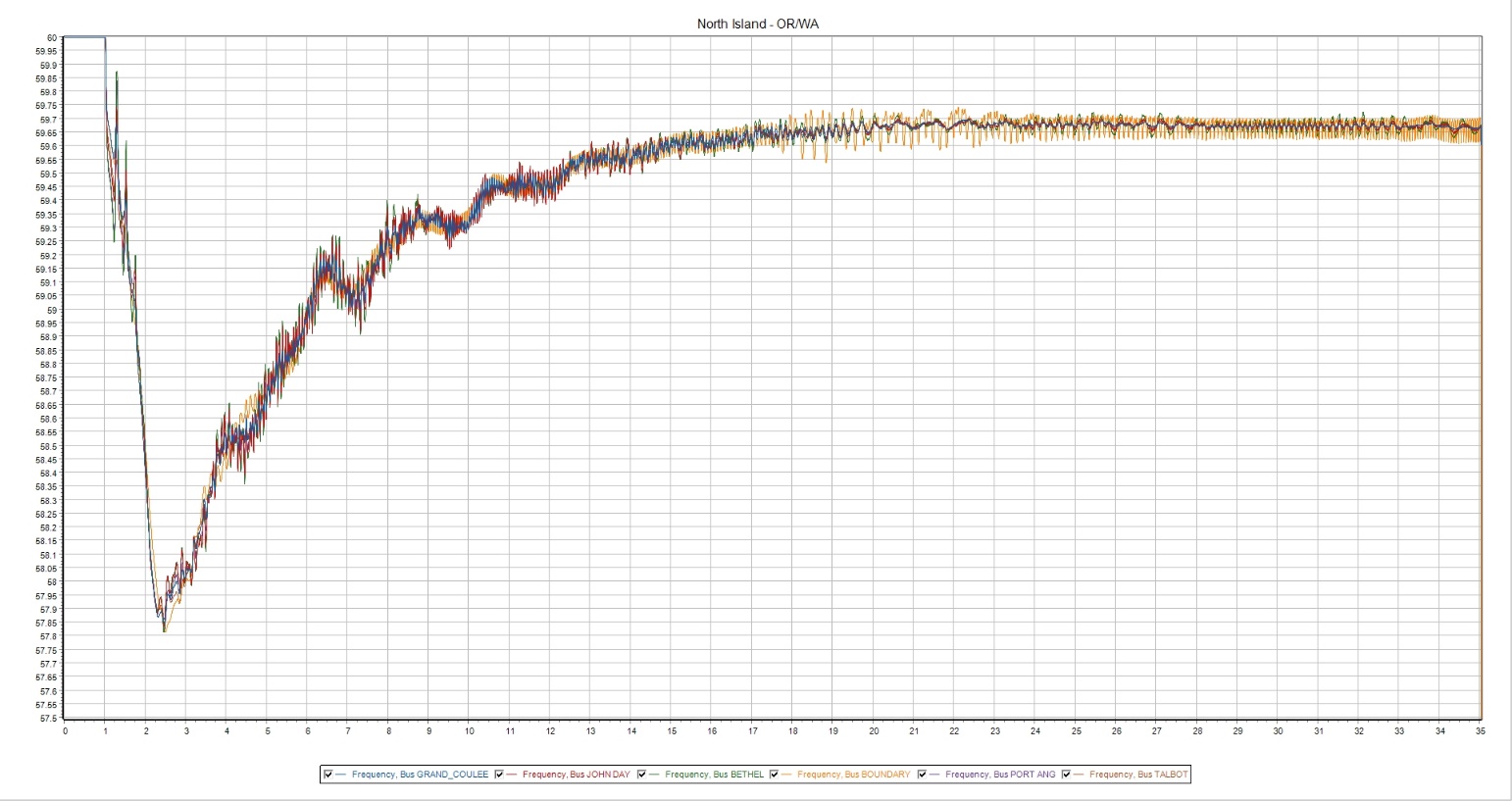 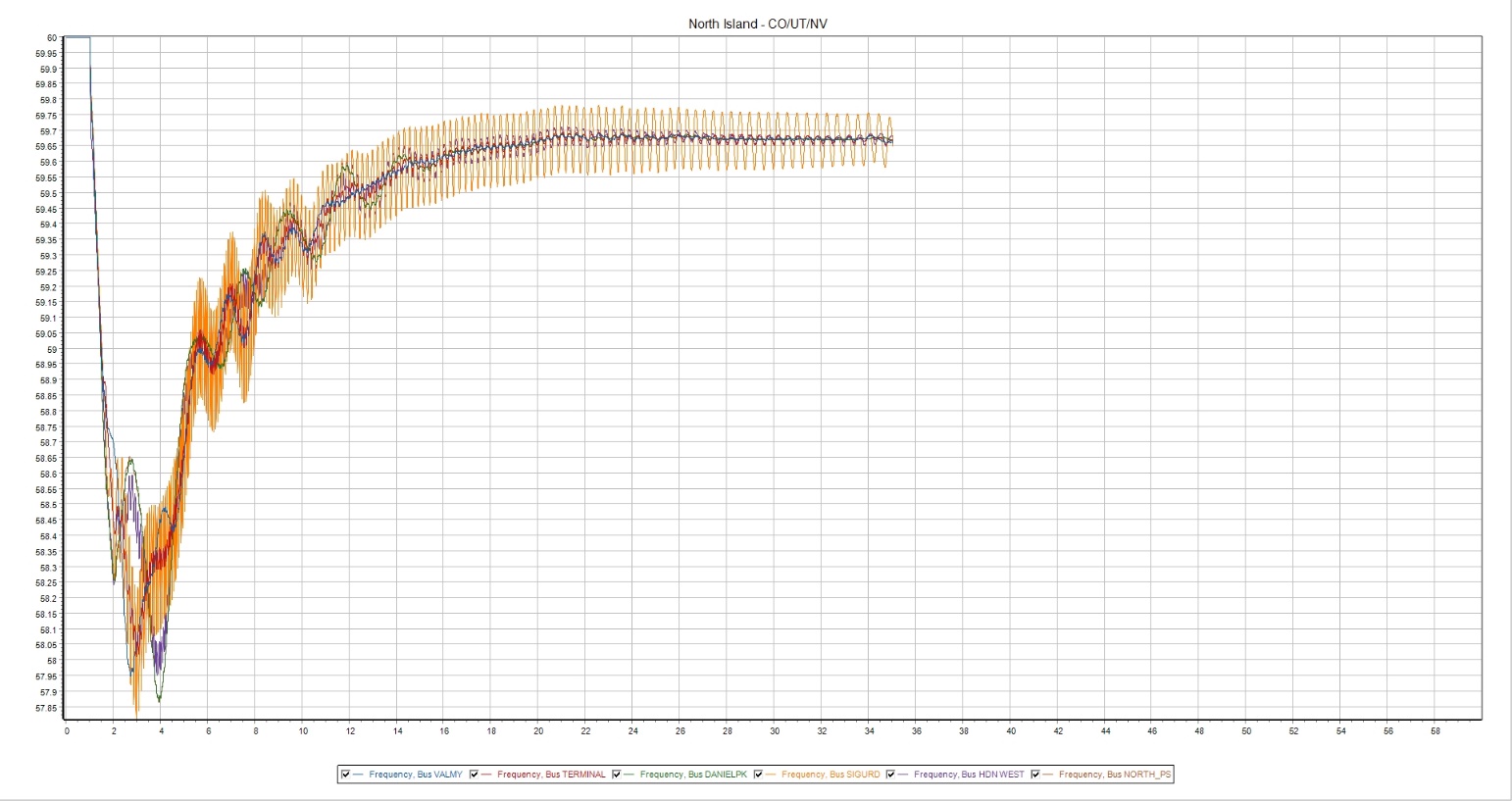 24LSP—10%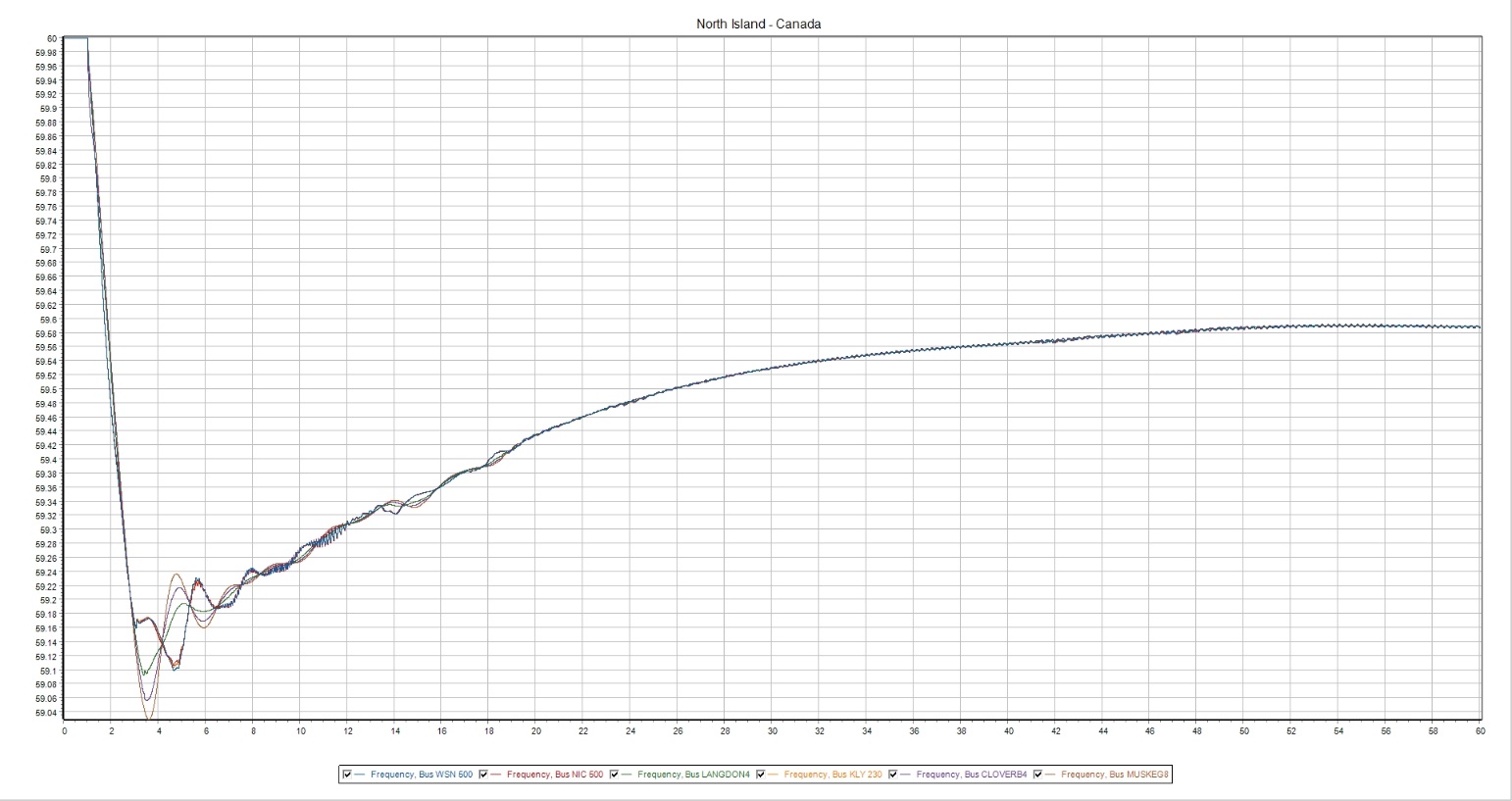 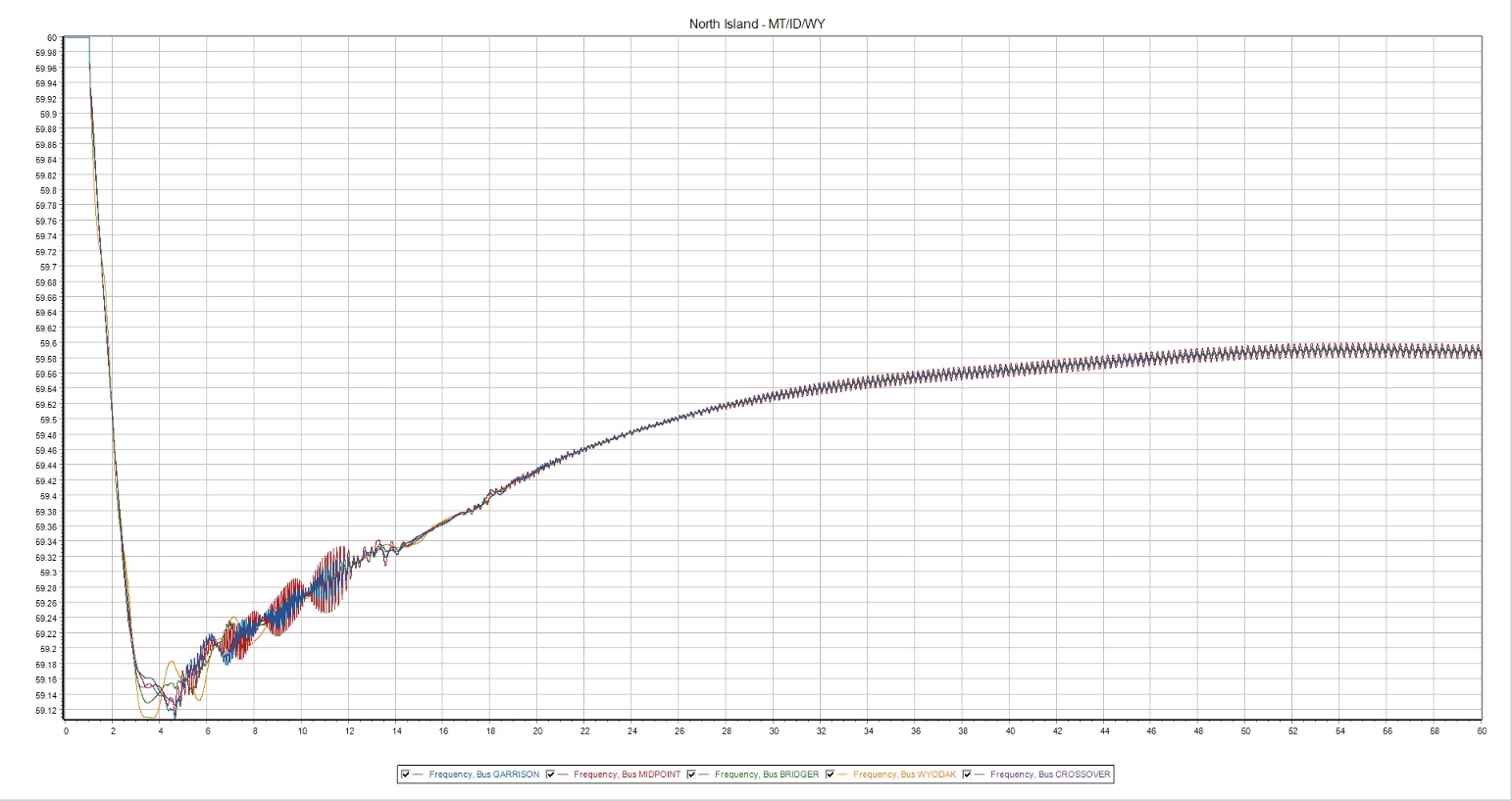 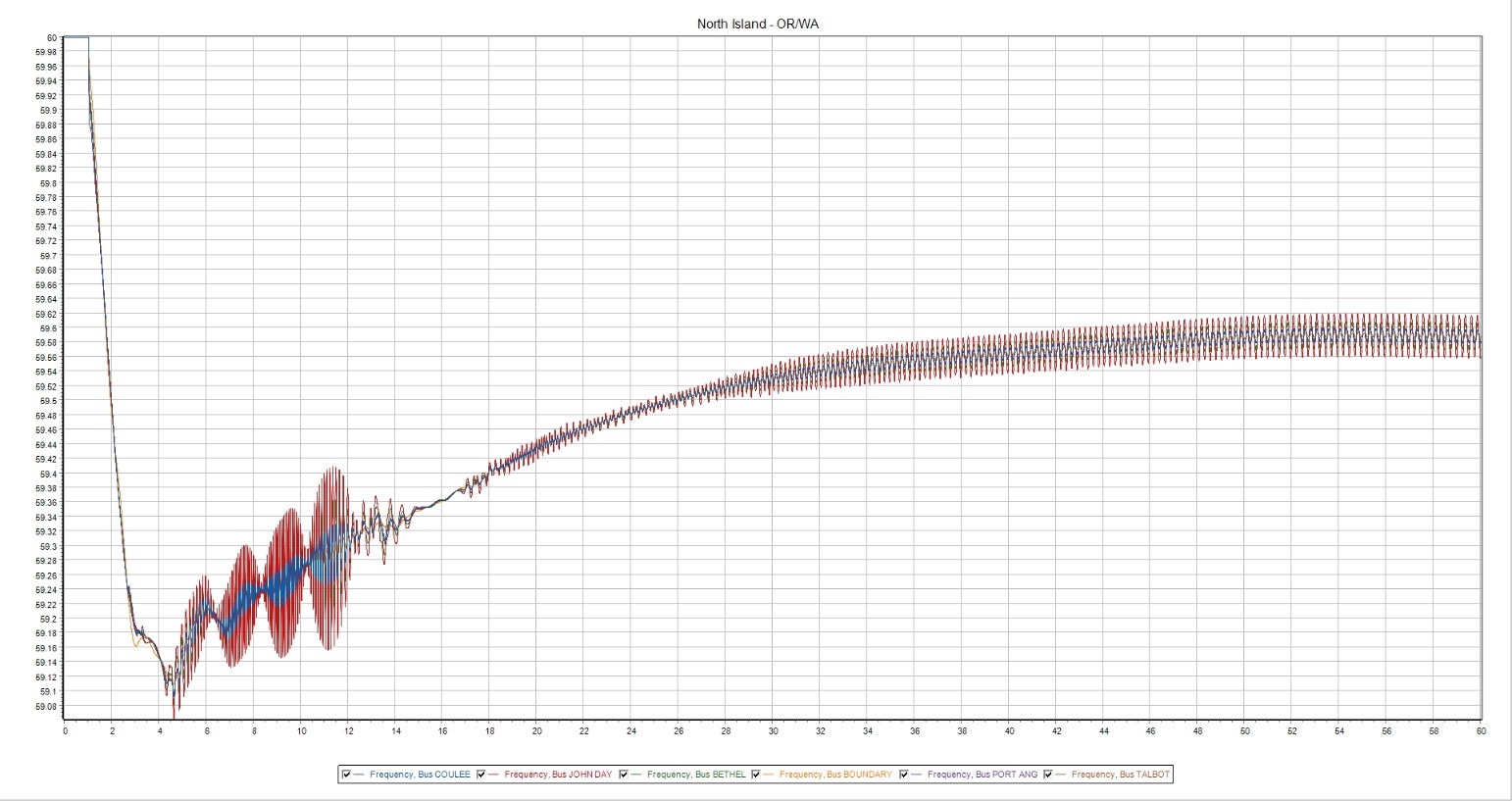 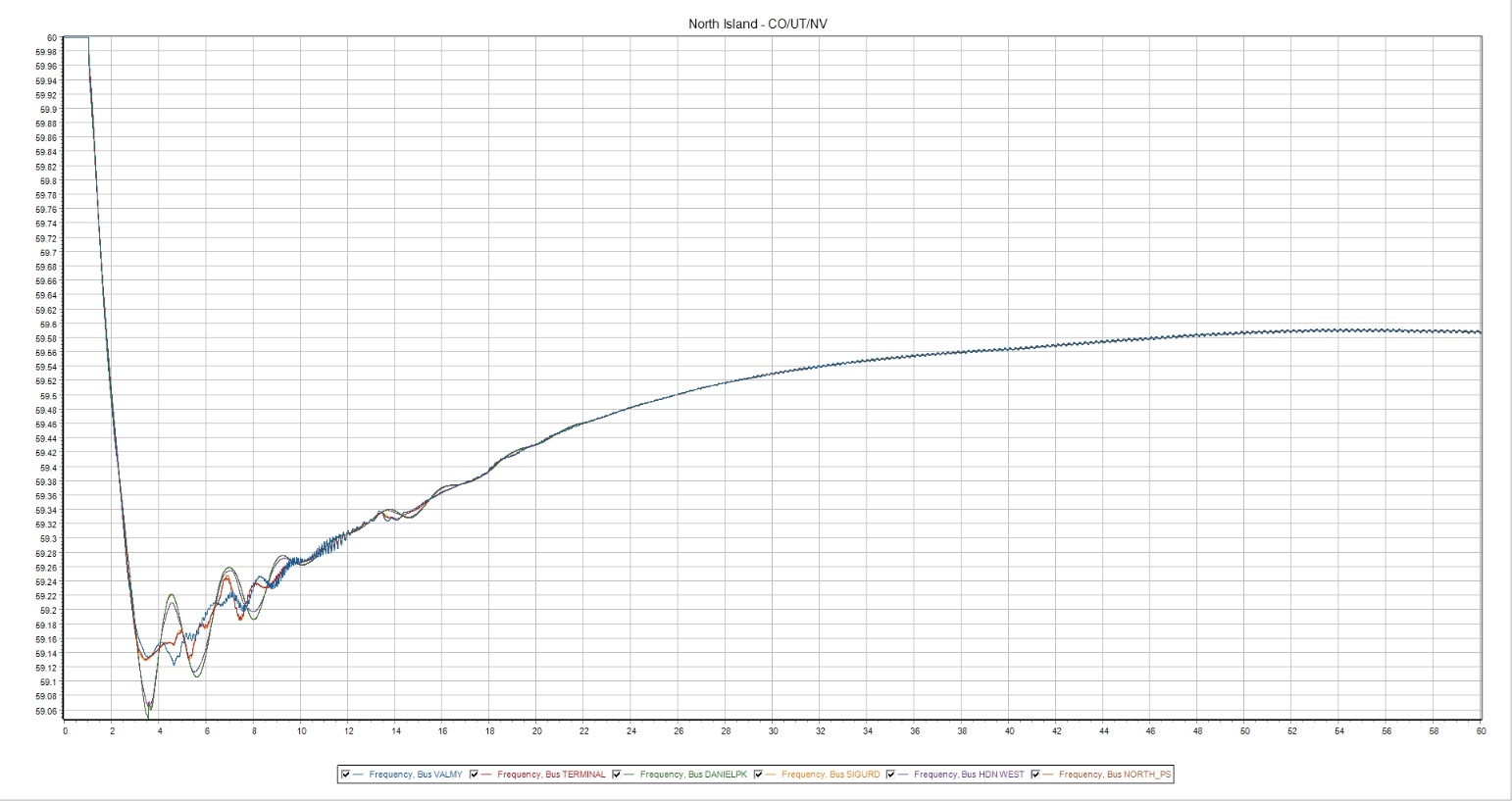 24LSP—20%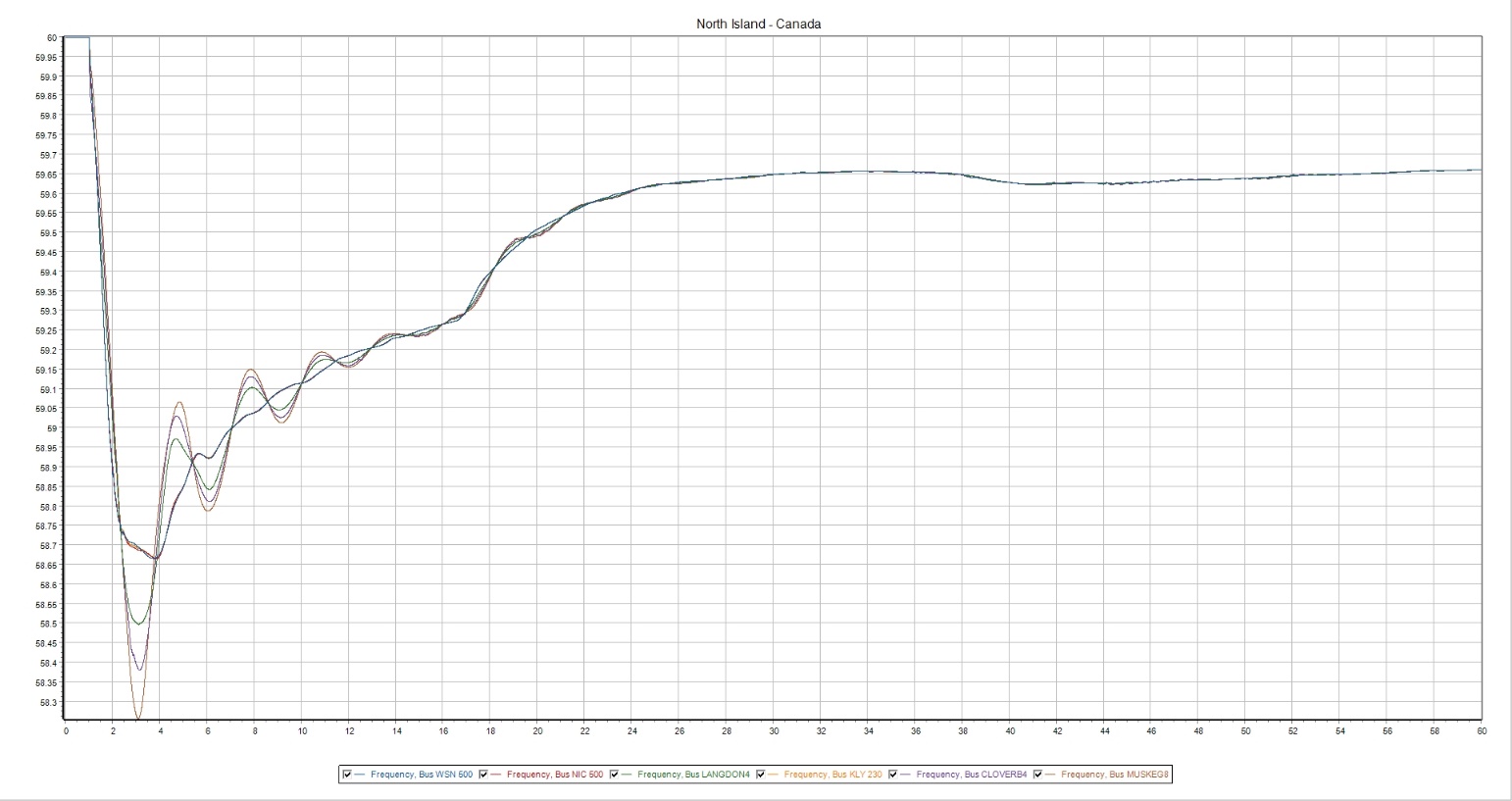 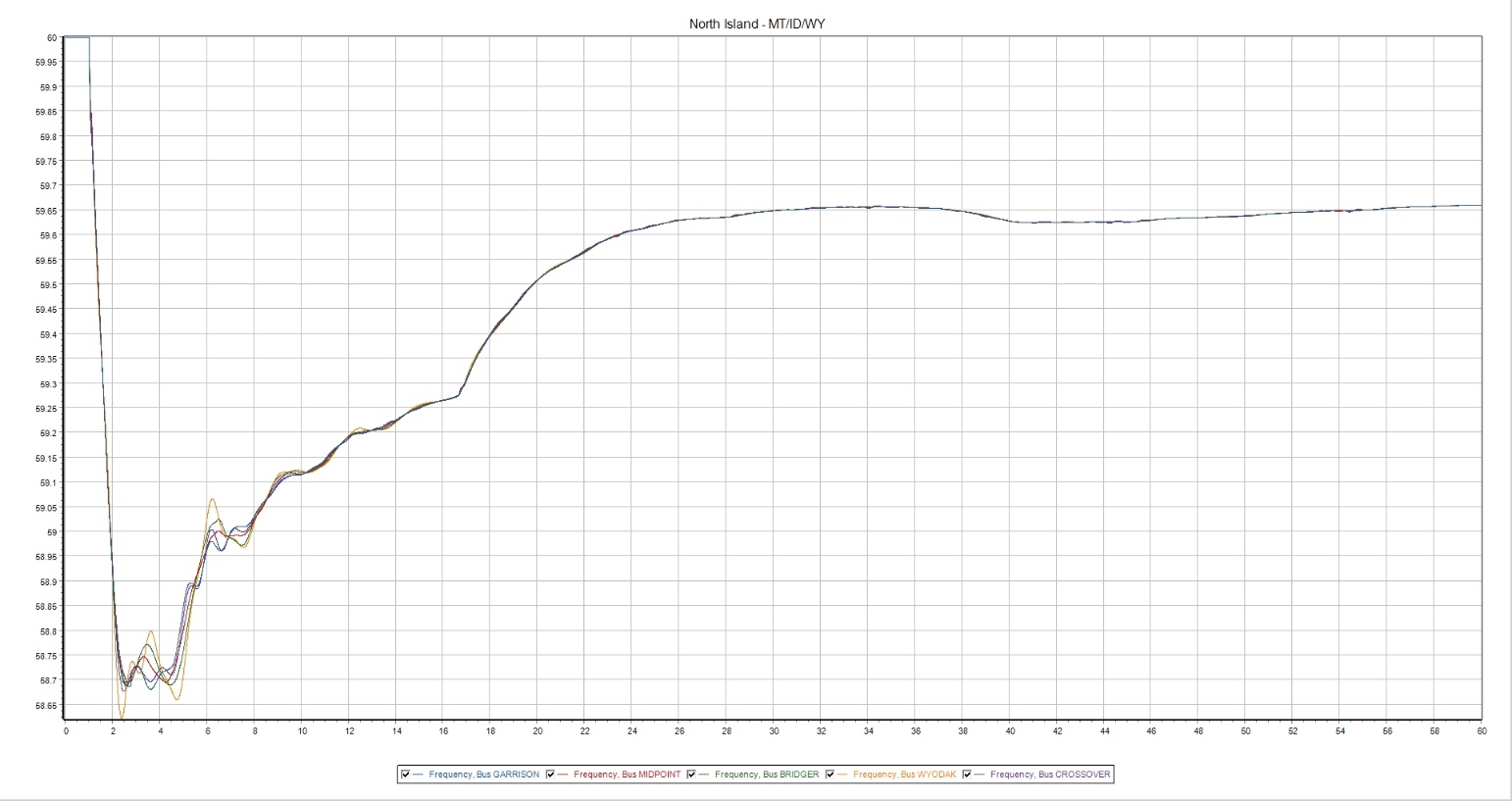 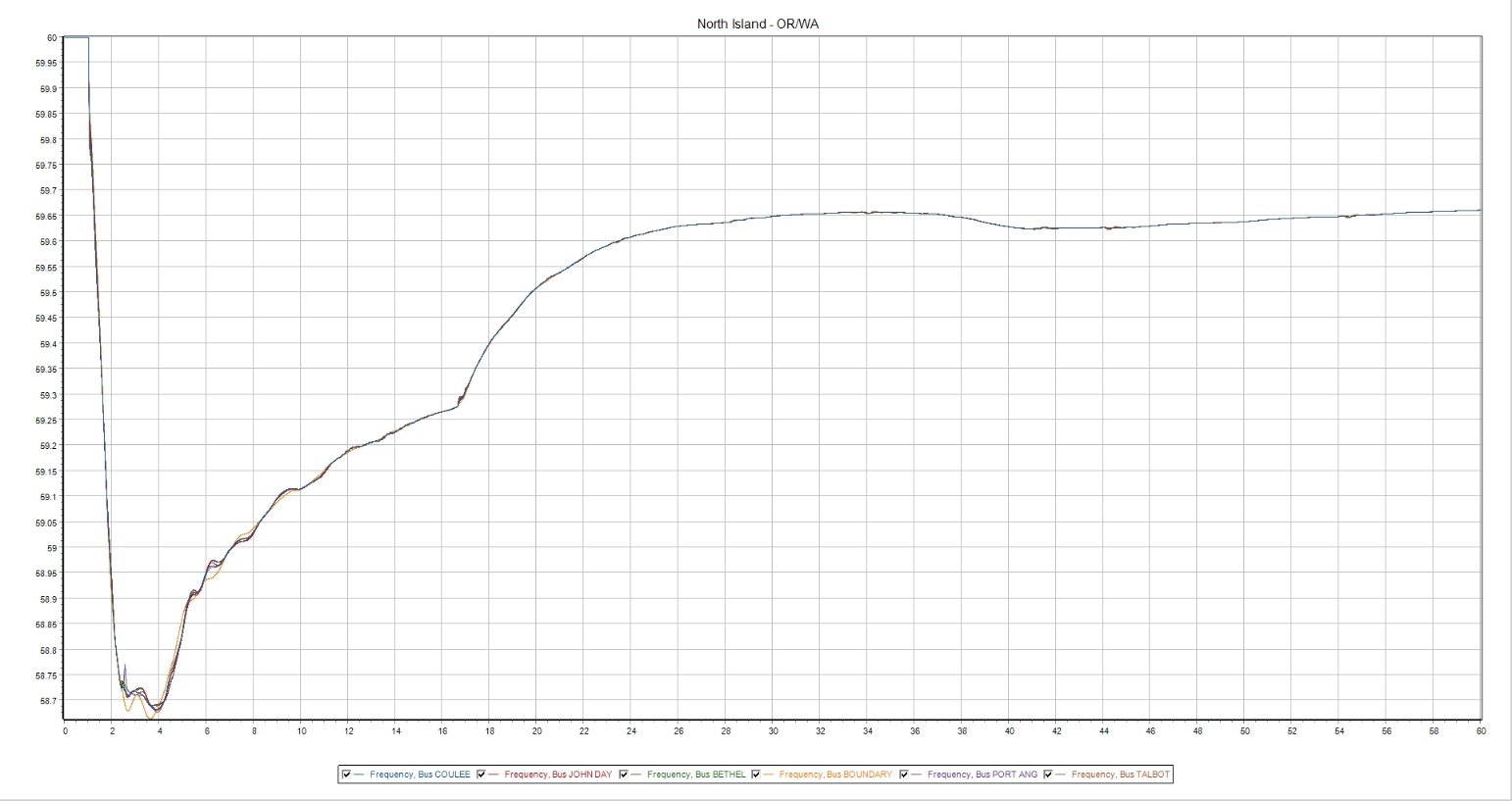 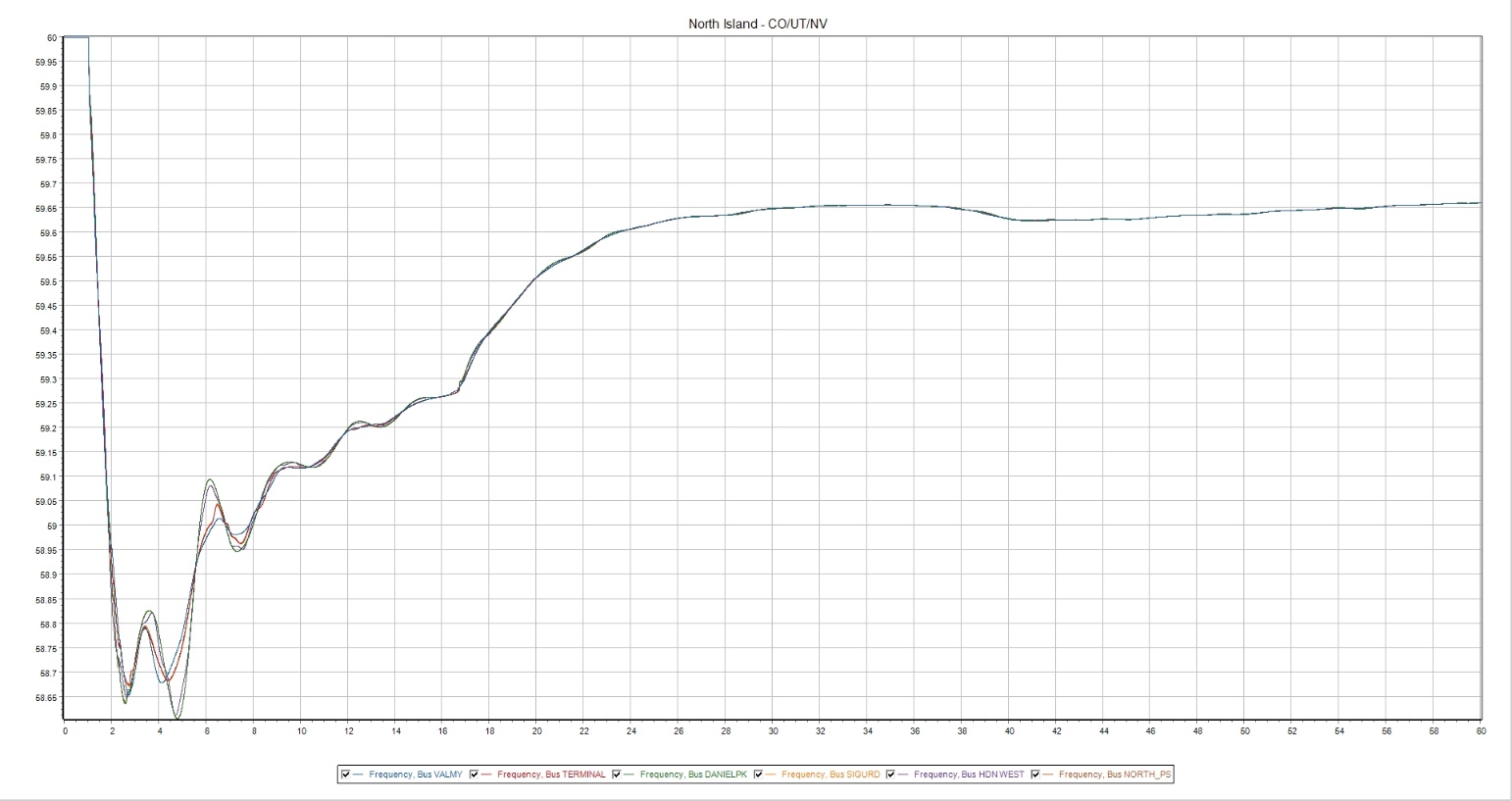 24LSP—25%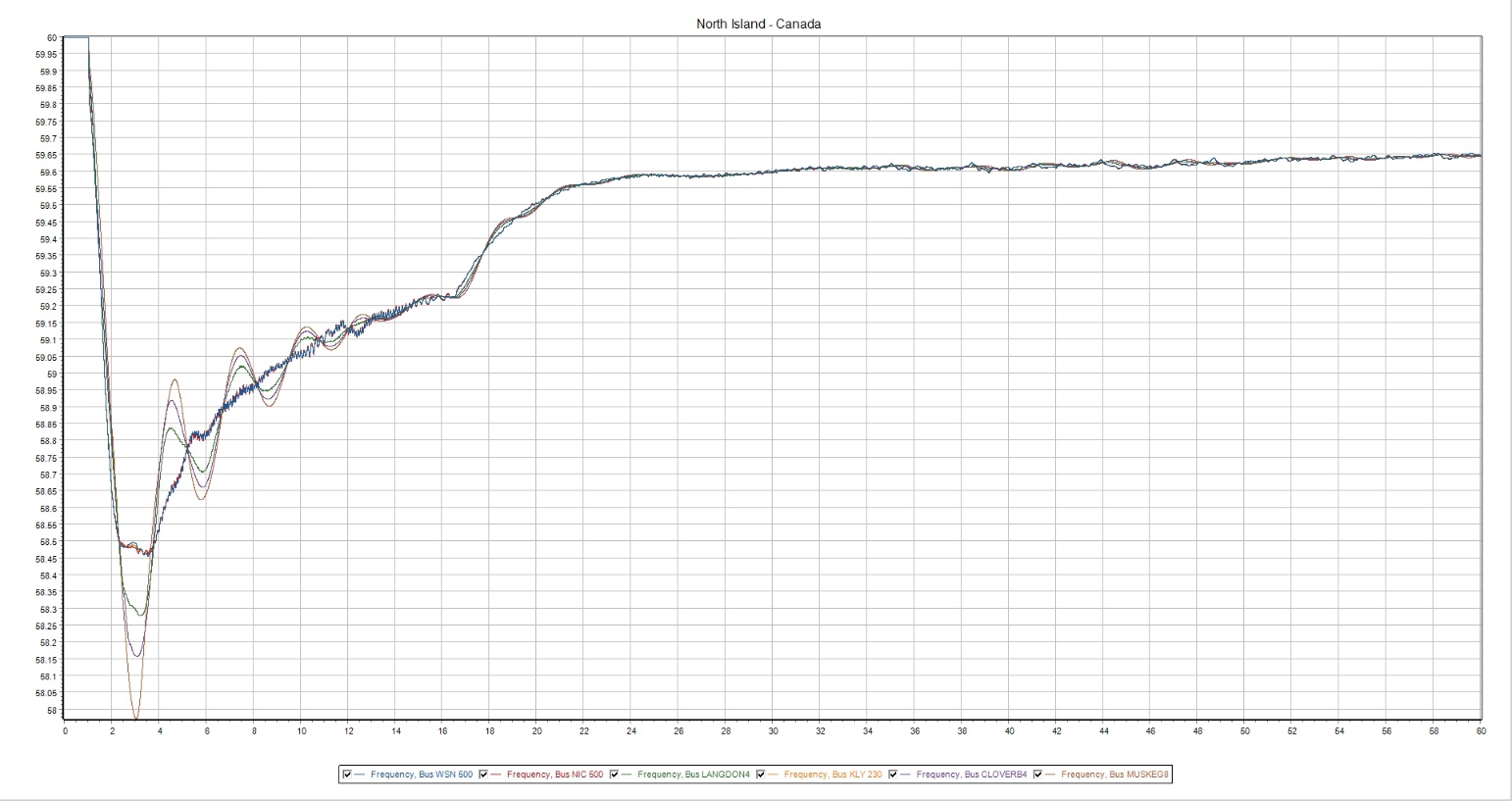 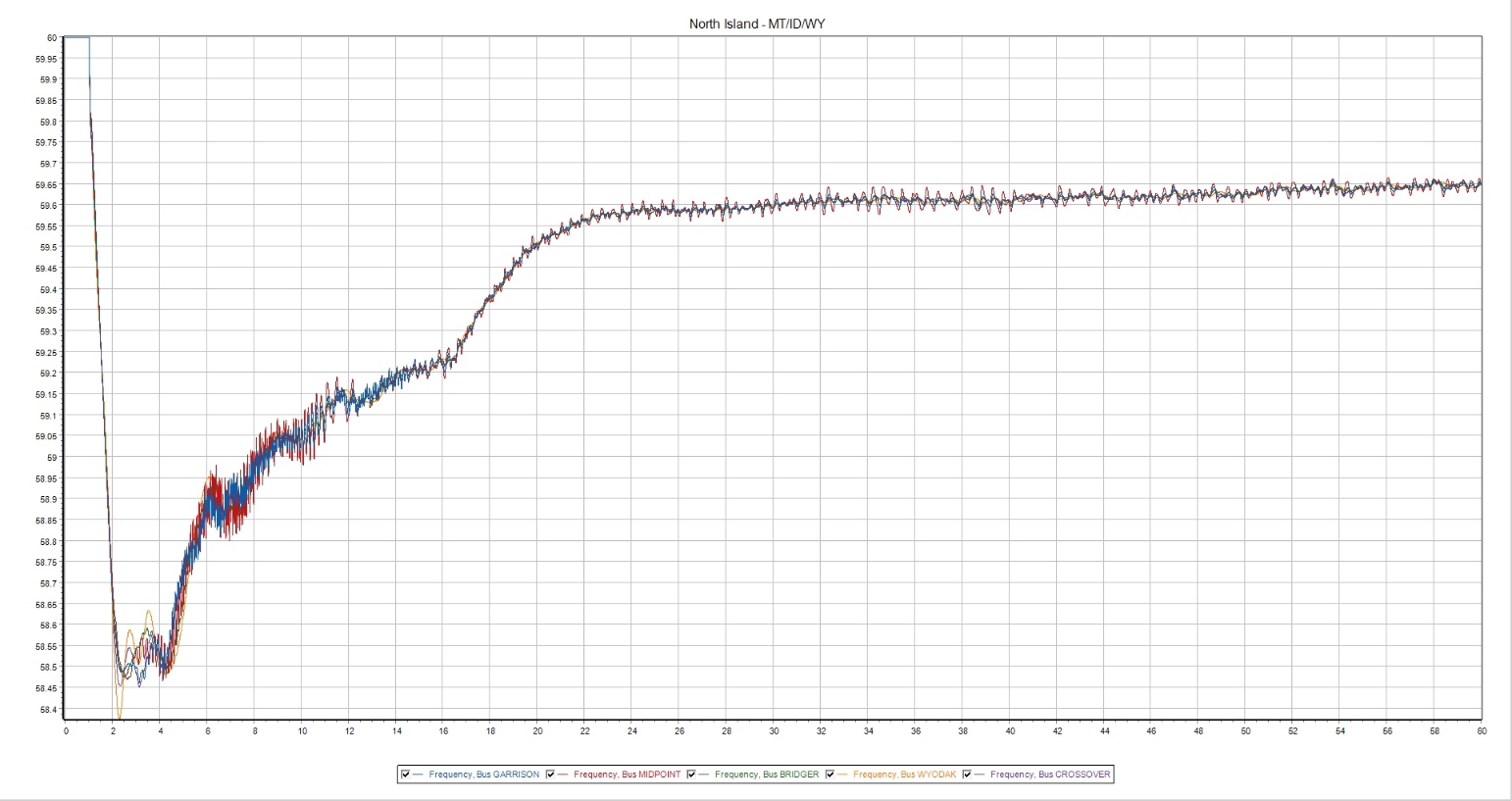 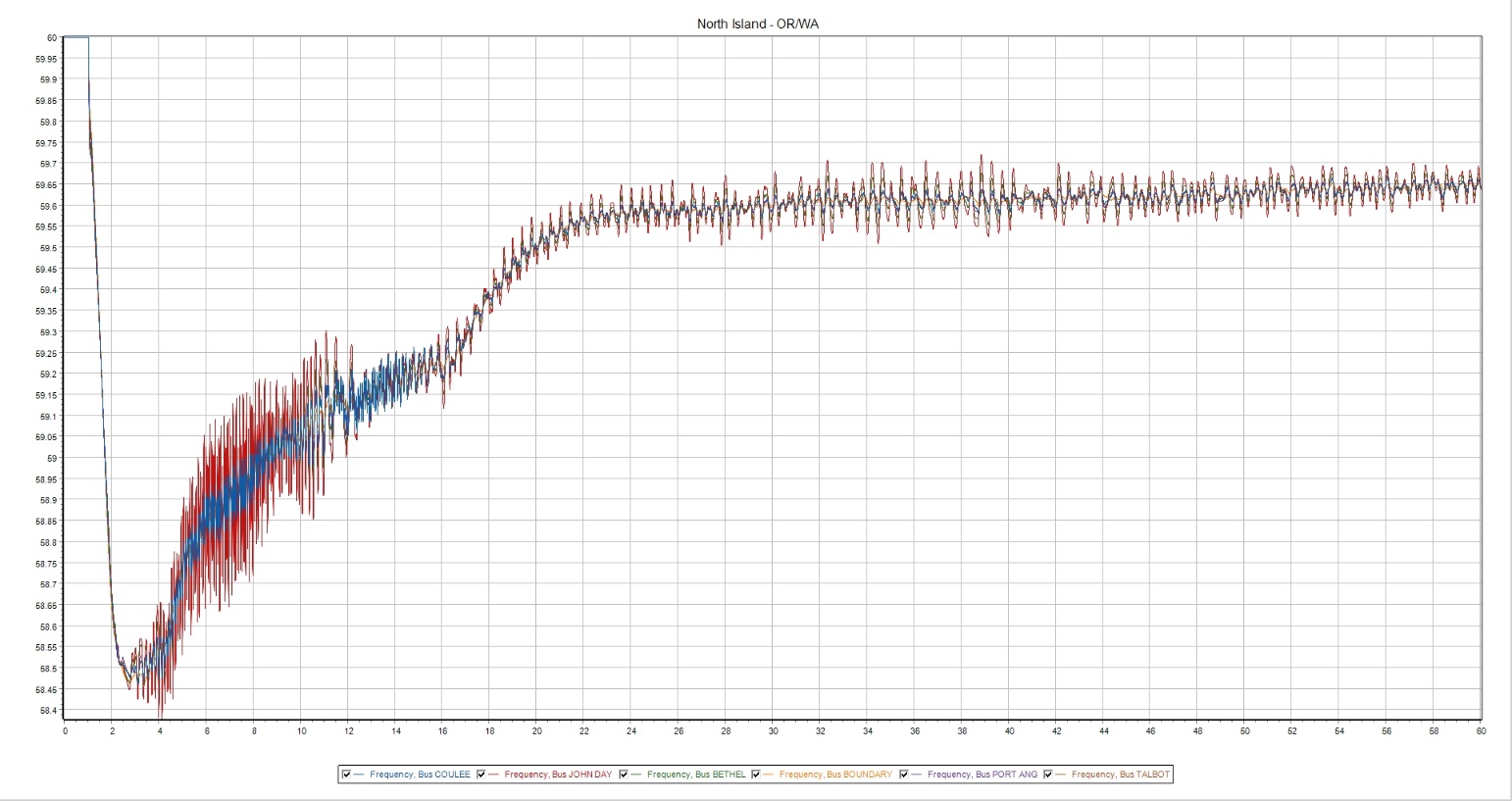 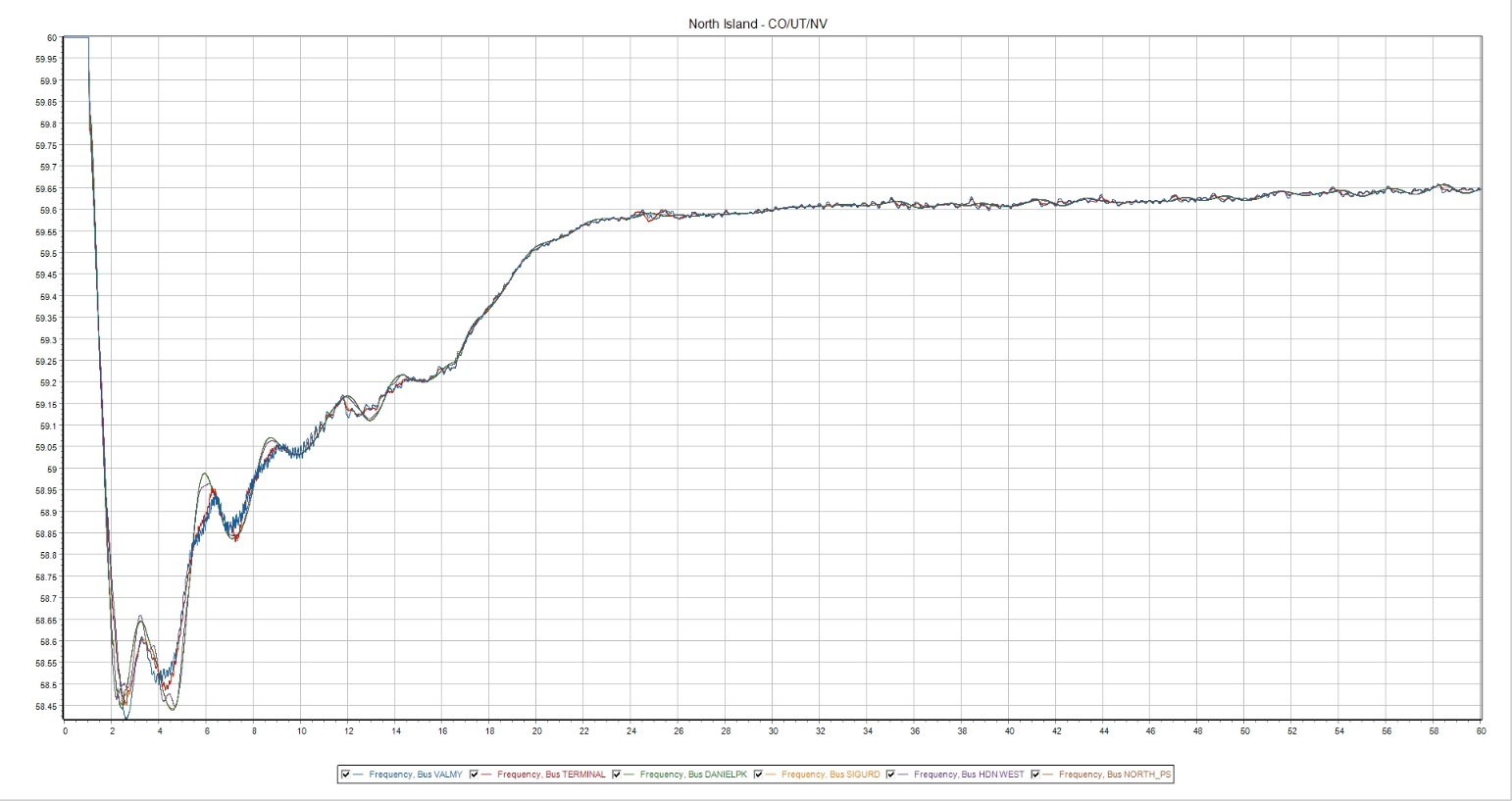 Appendix C—Frequency Performance—South Island21HS—10%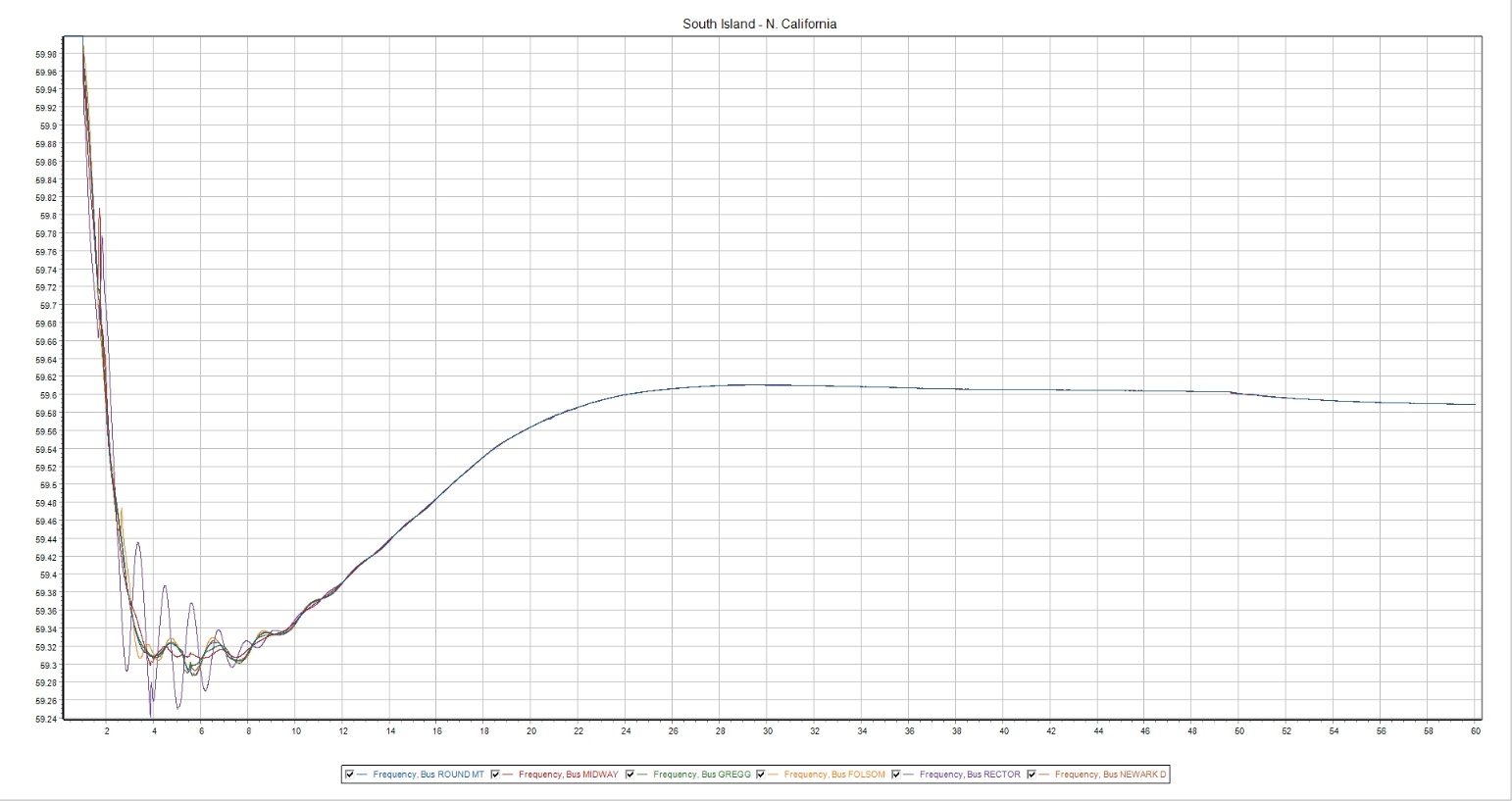 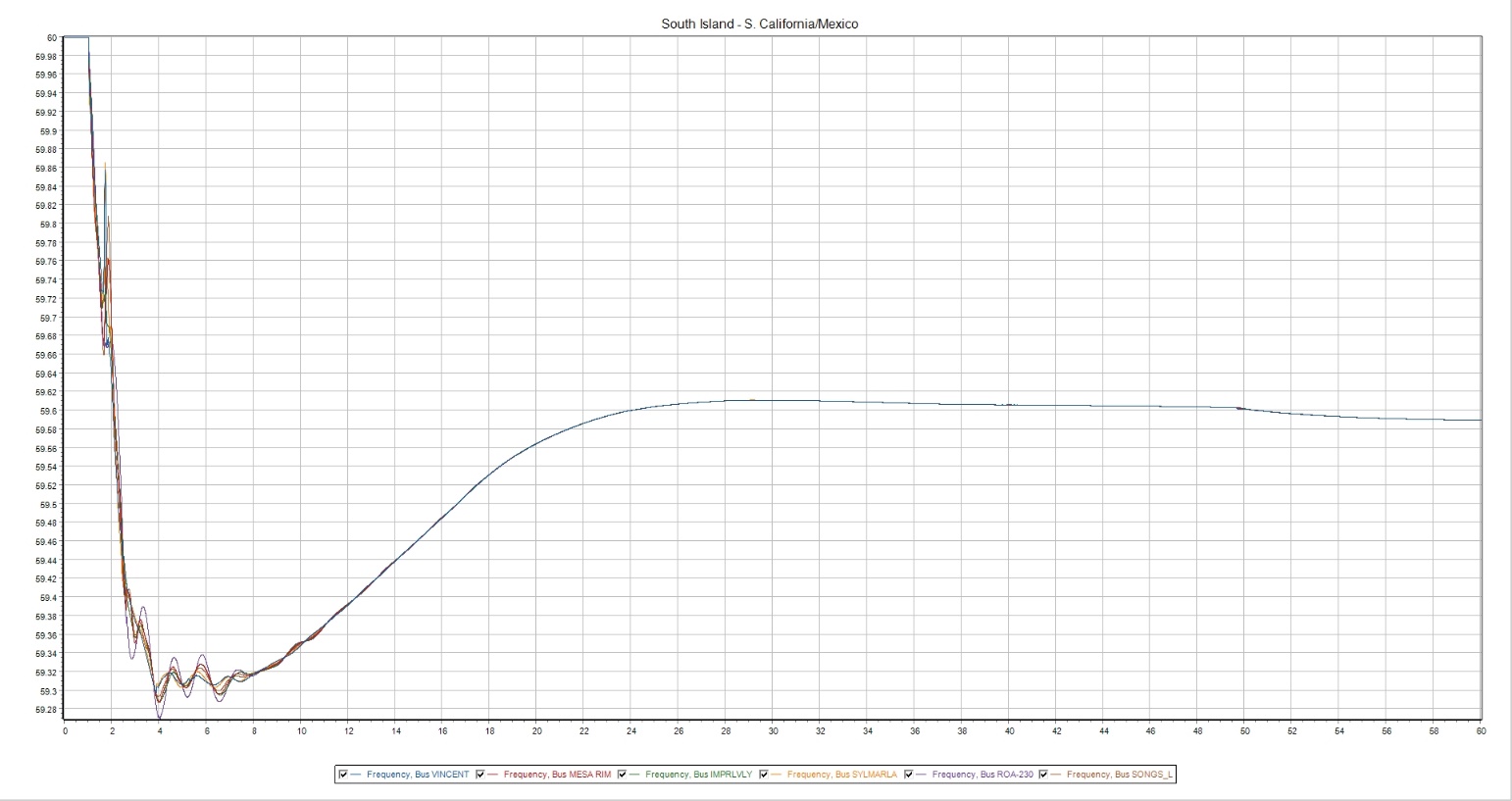 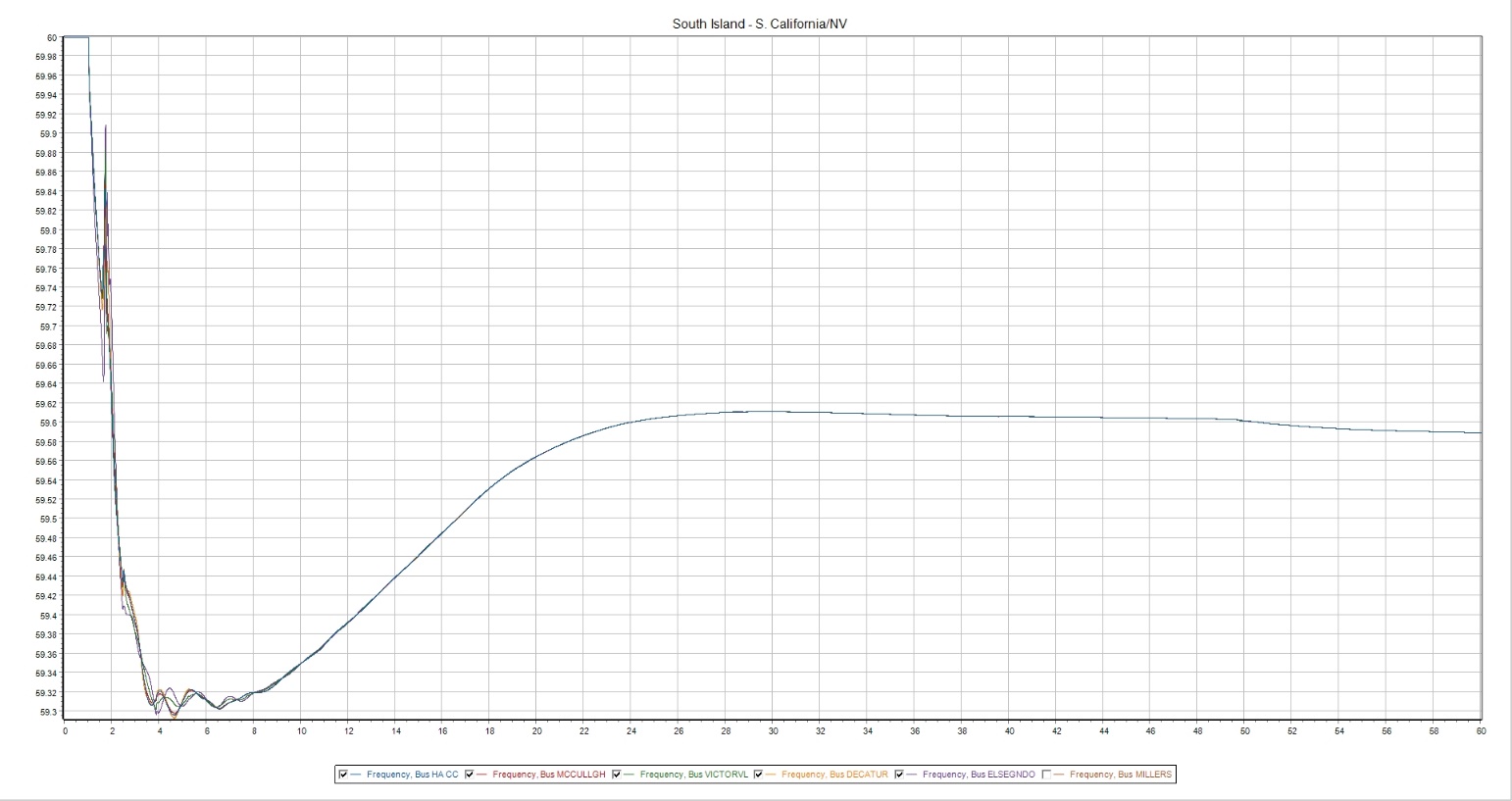 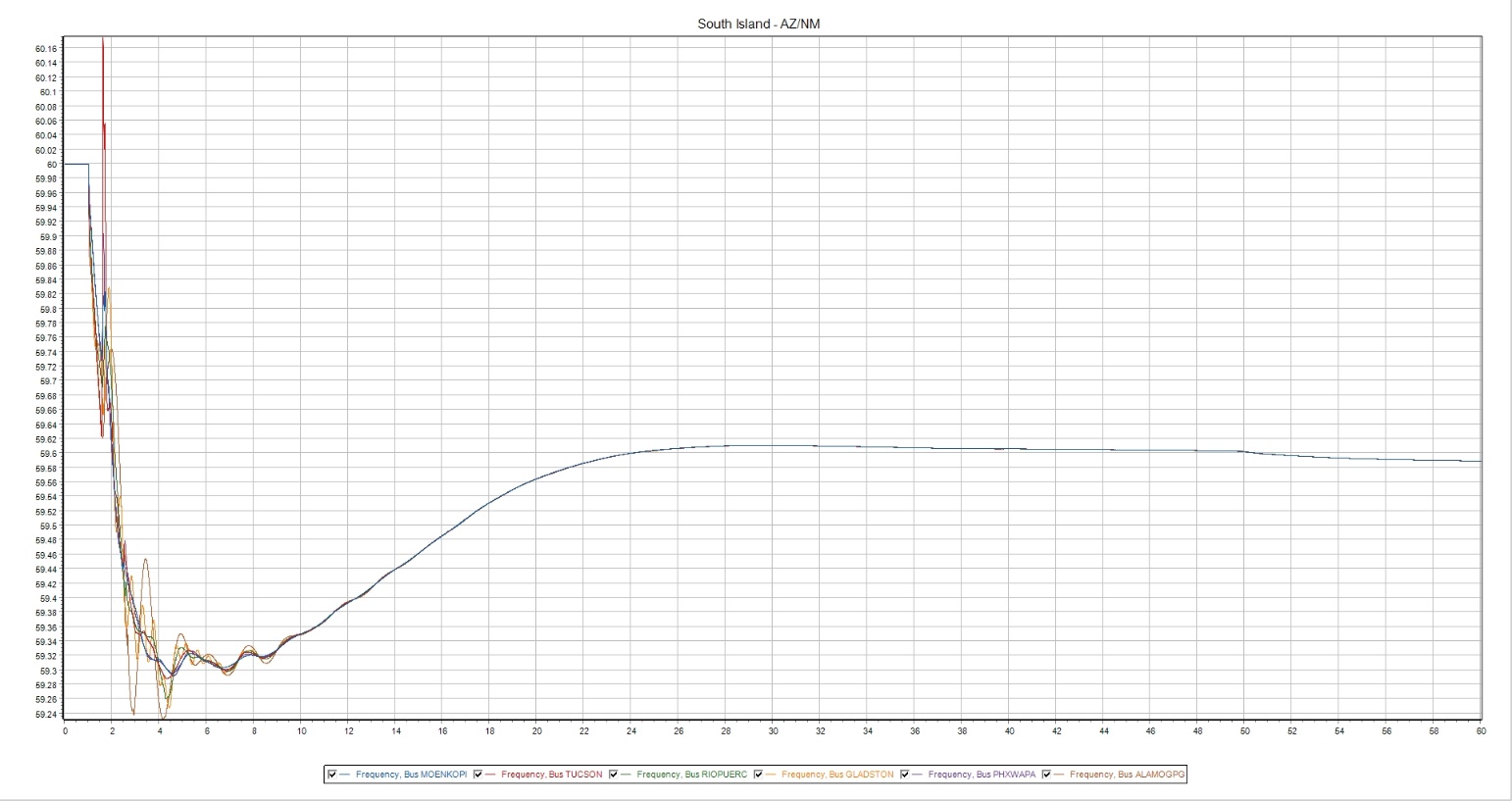 21HS—20%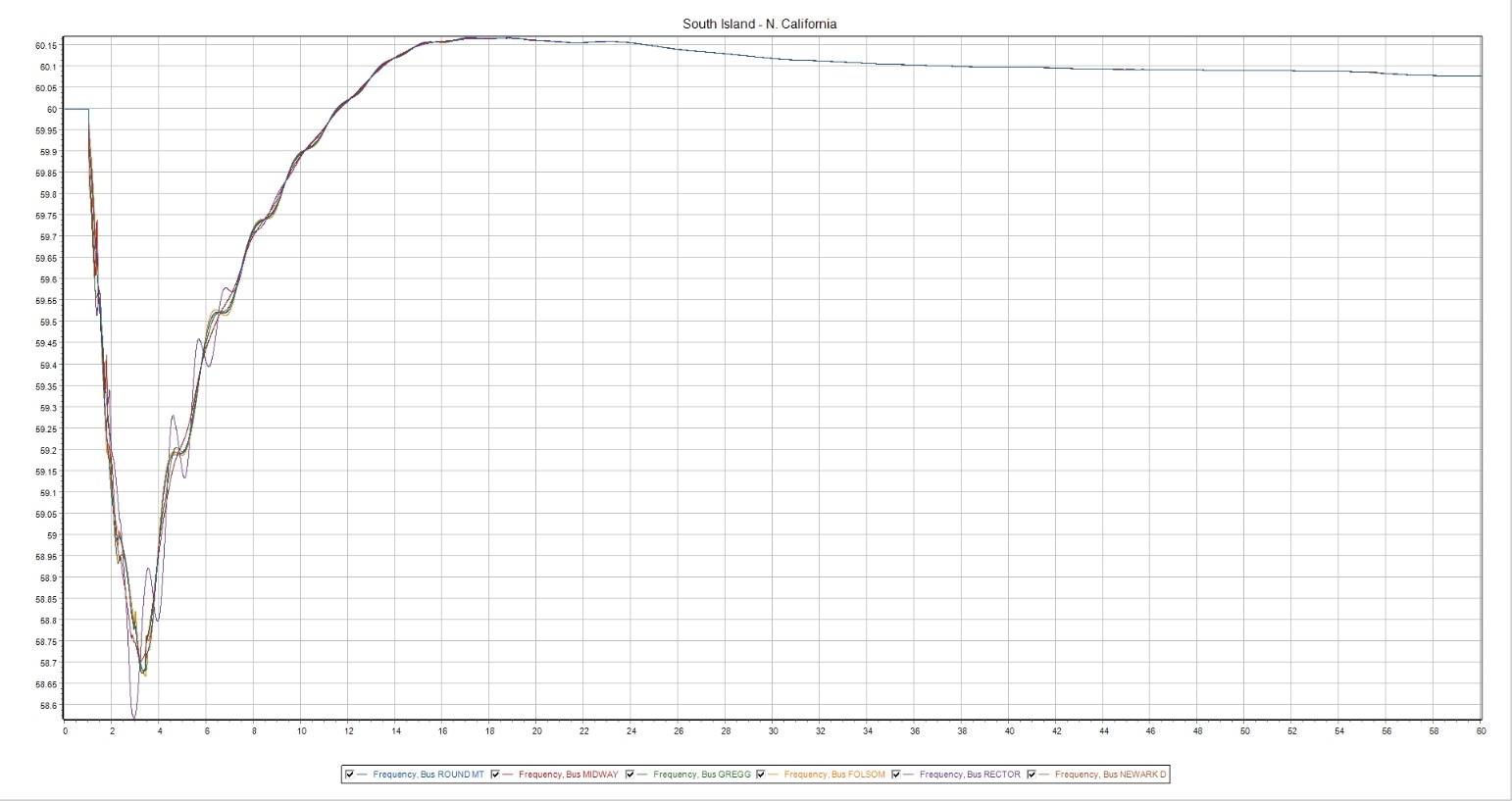 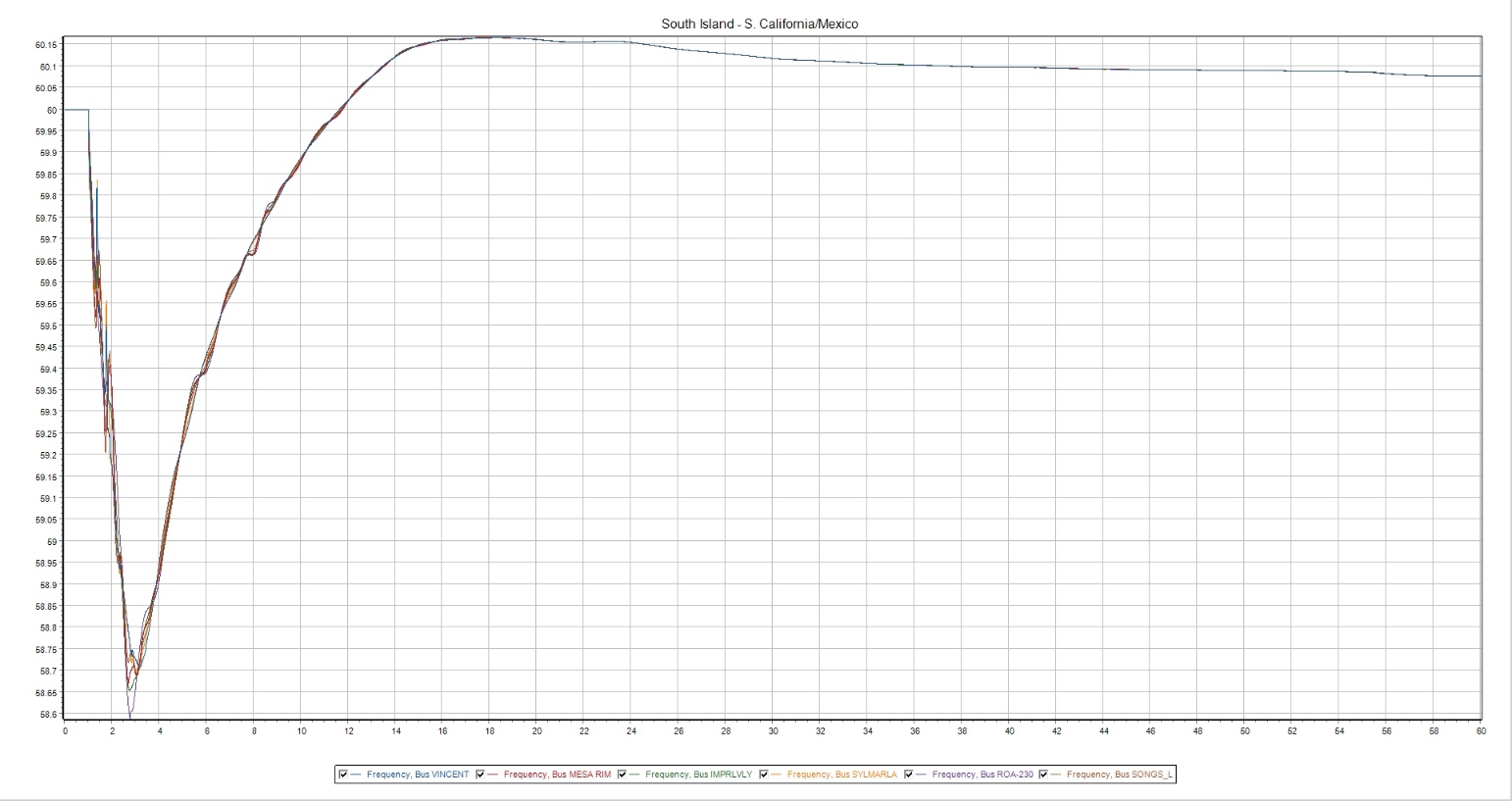 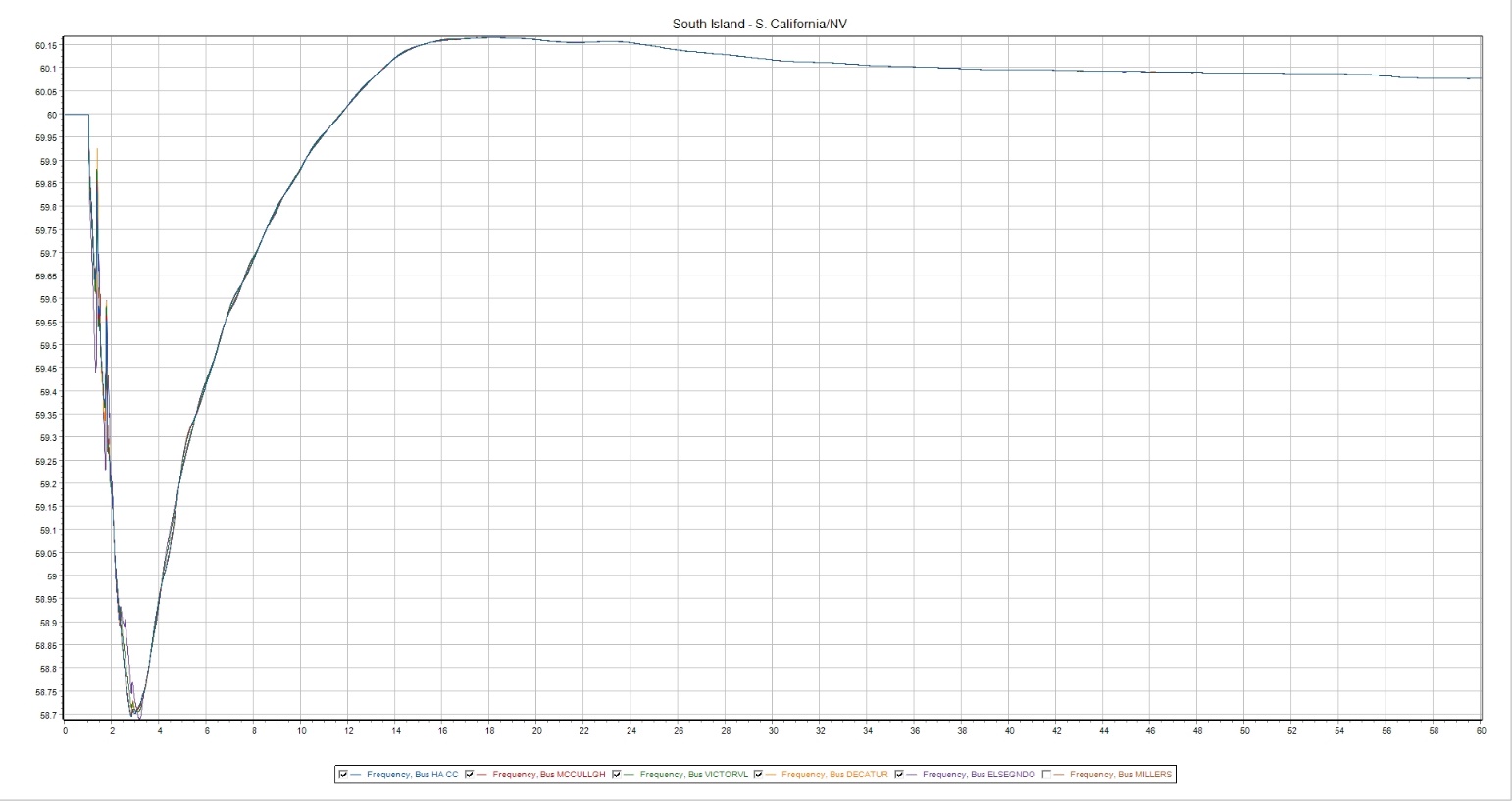 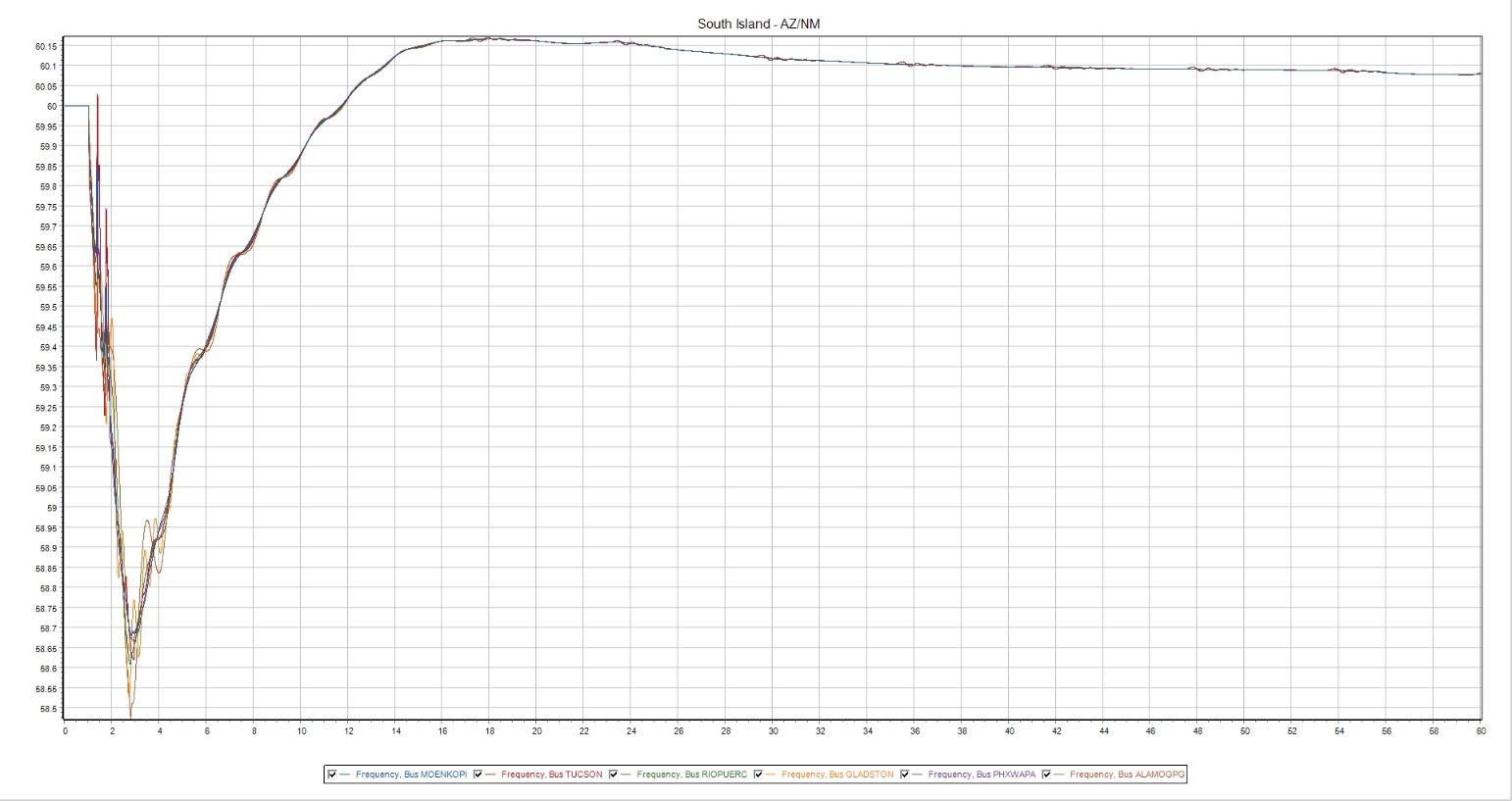 21HS—25%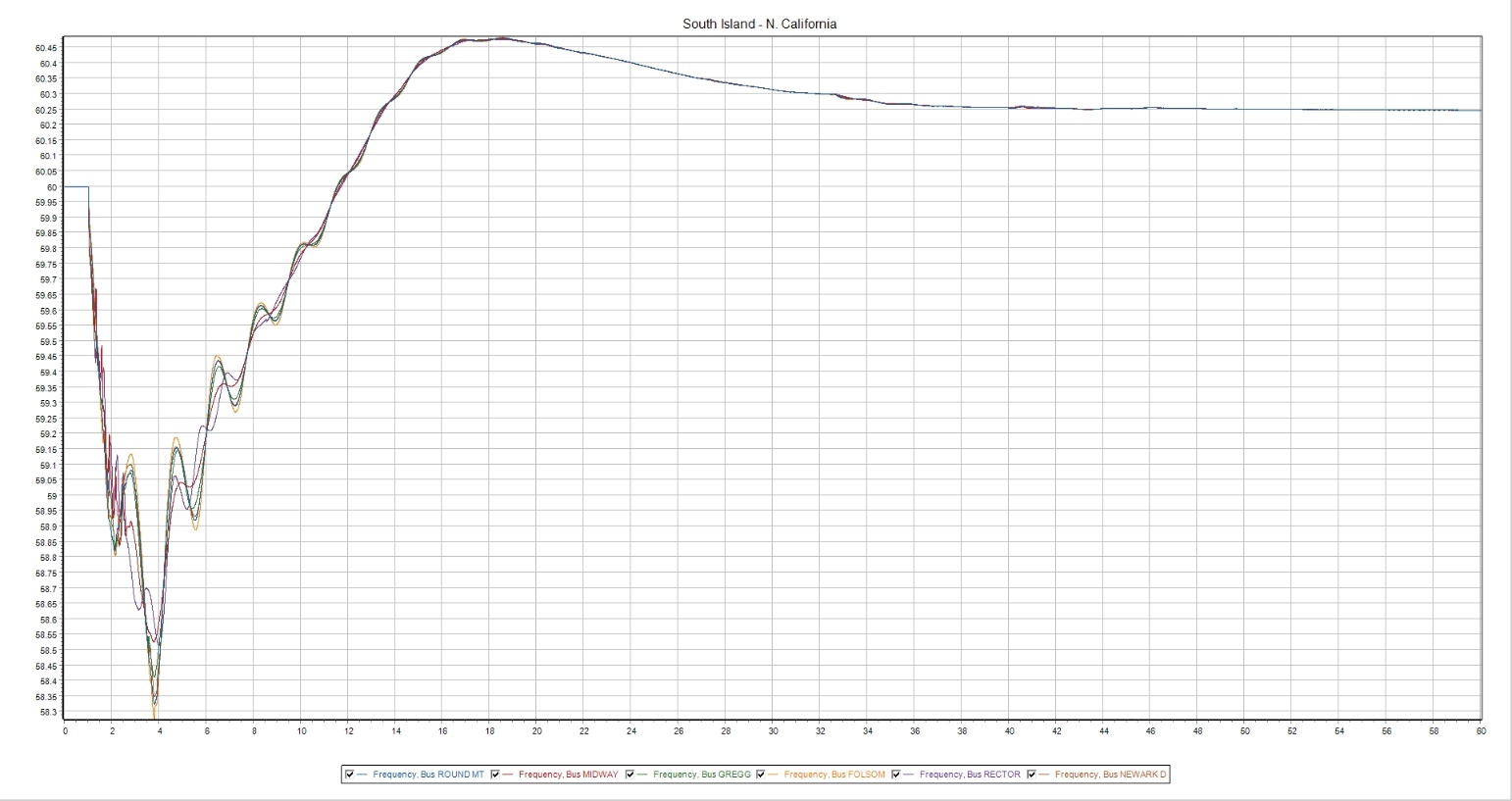 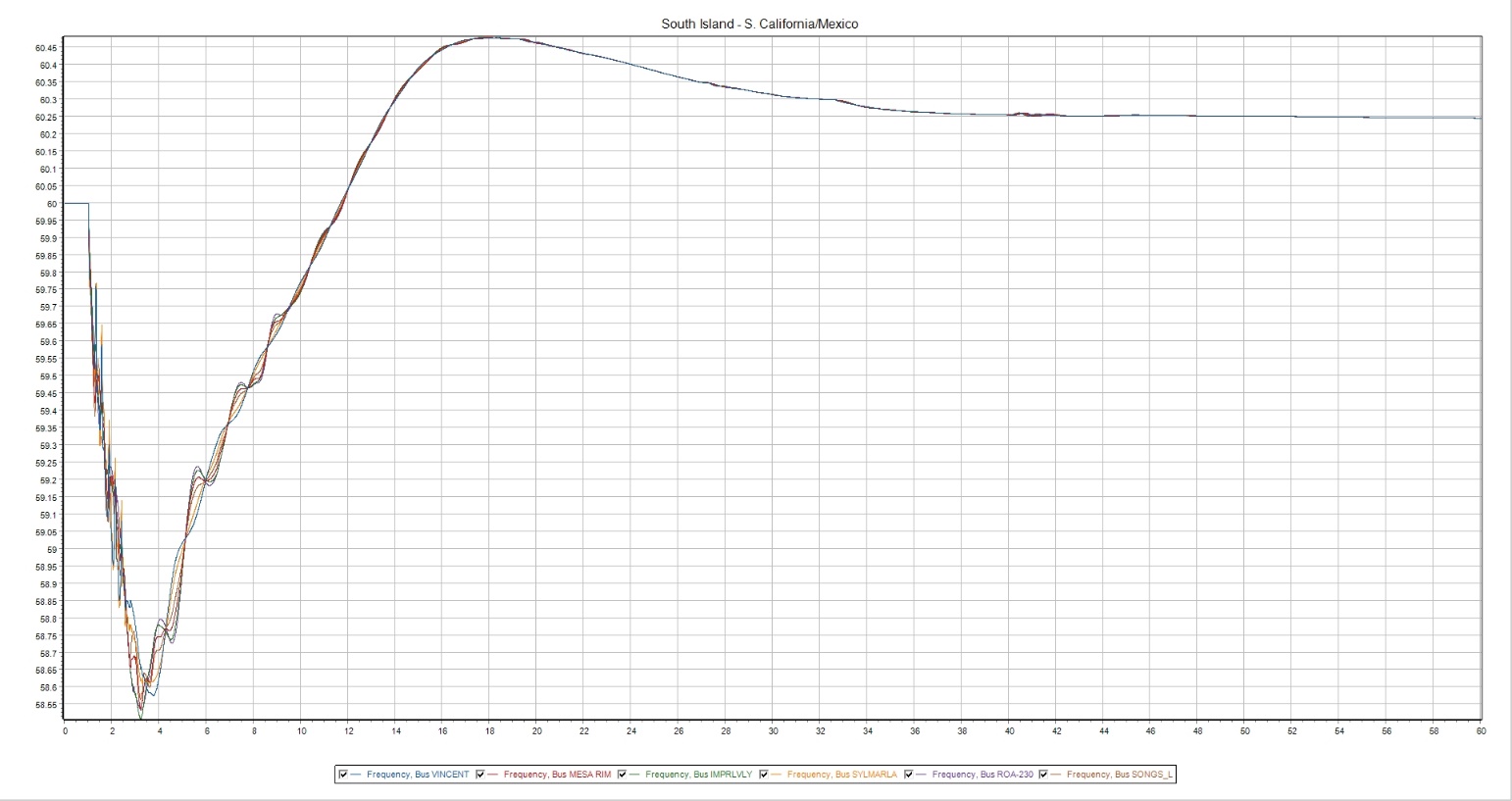 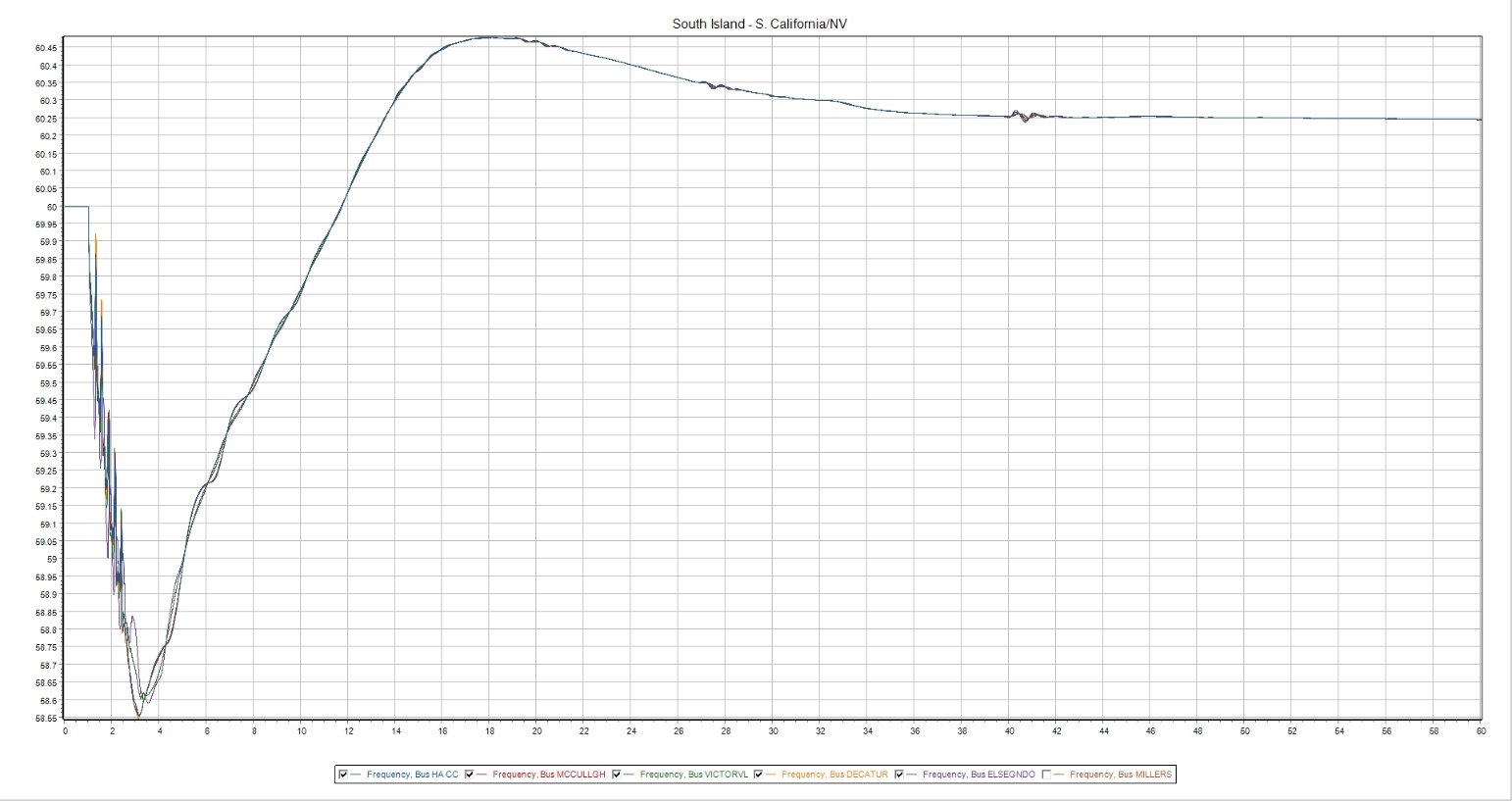 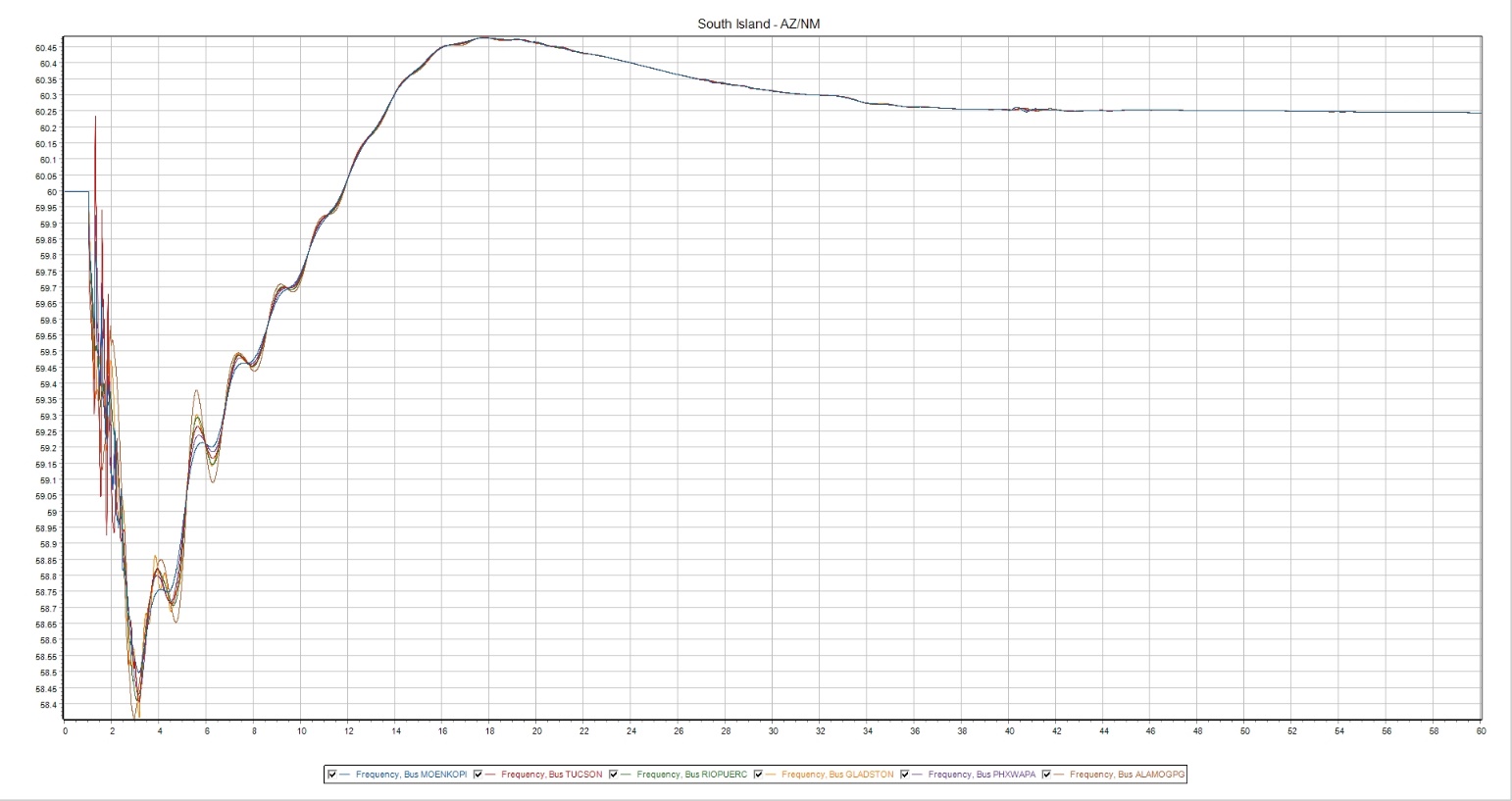 24LSP—10%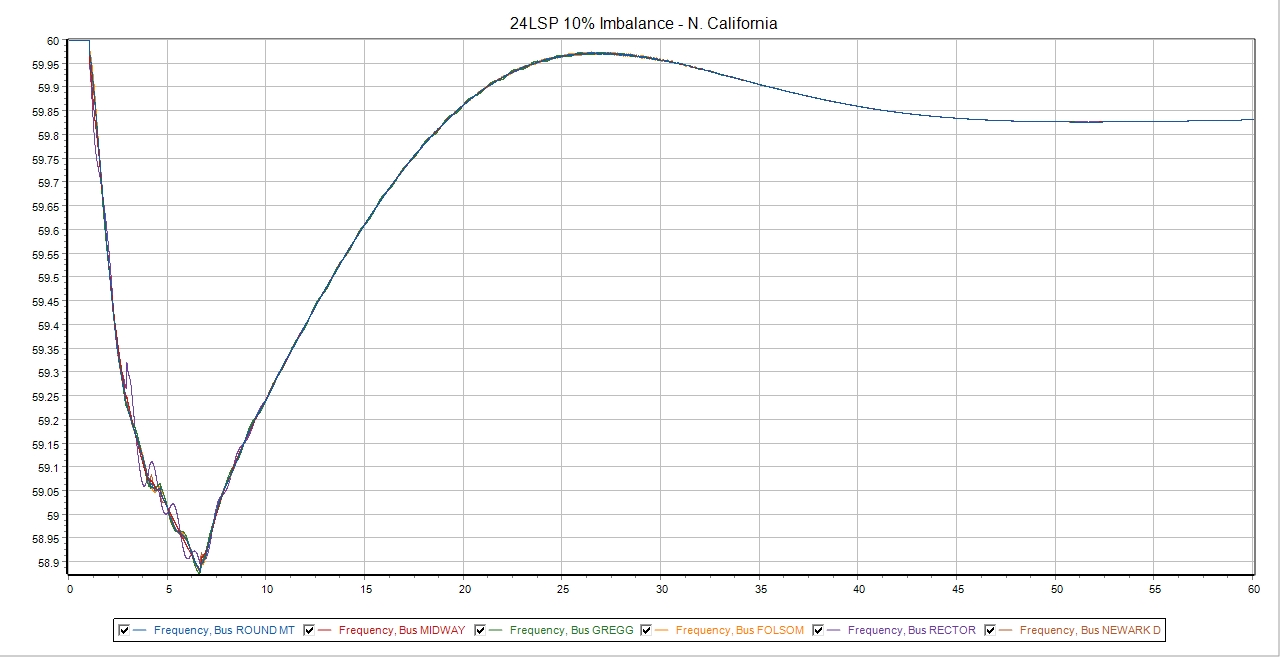 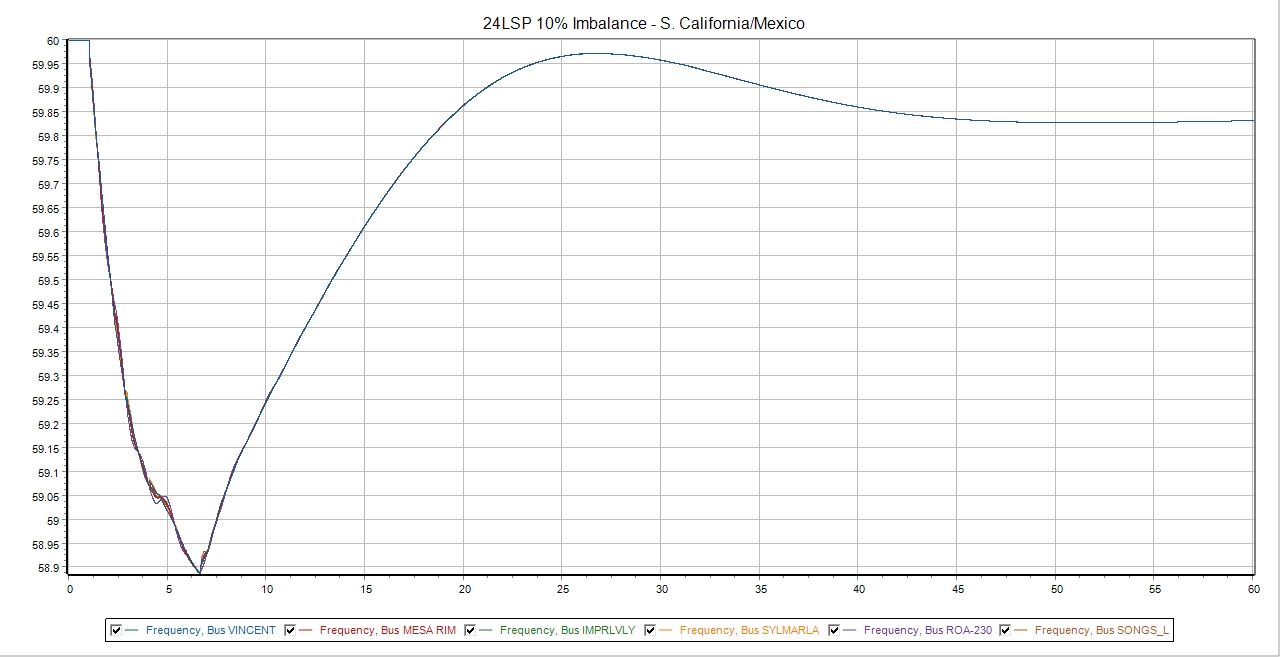 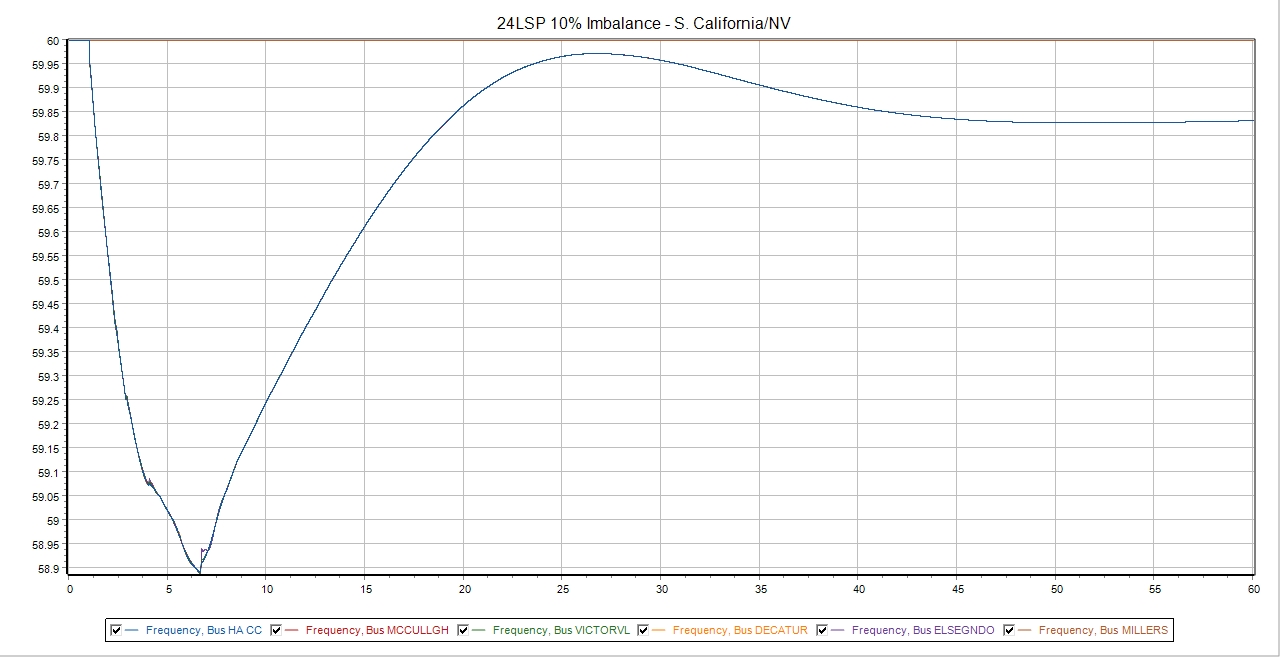 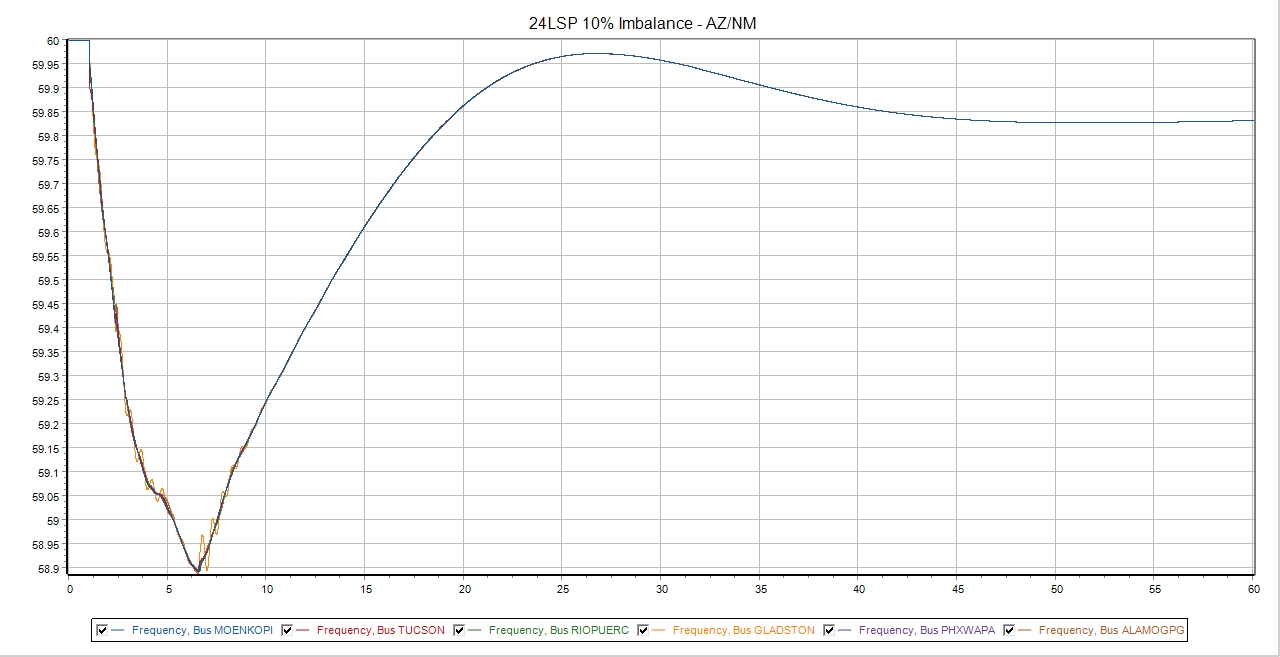 24LSP—20%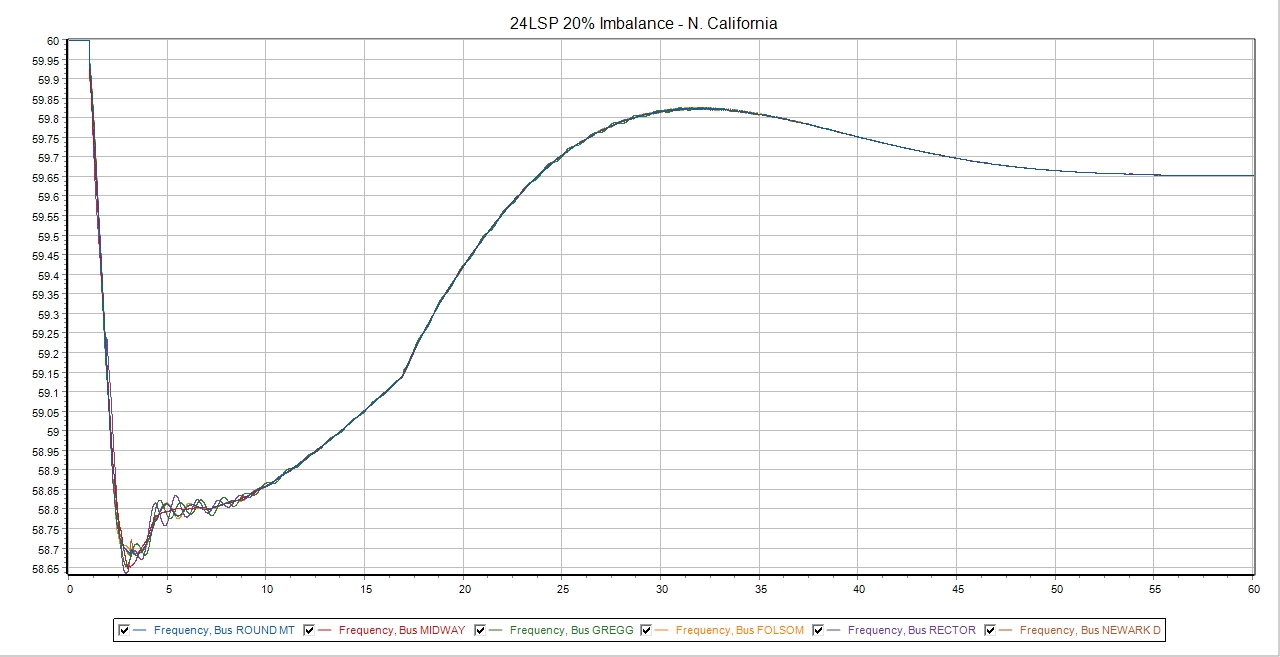 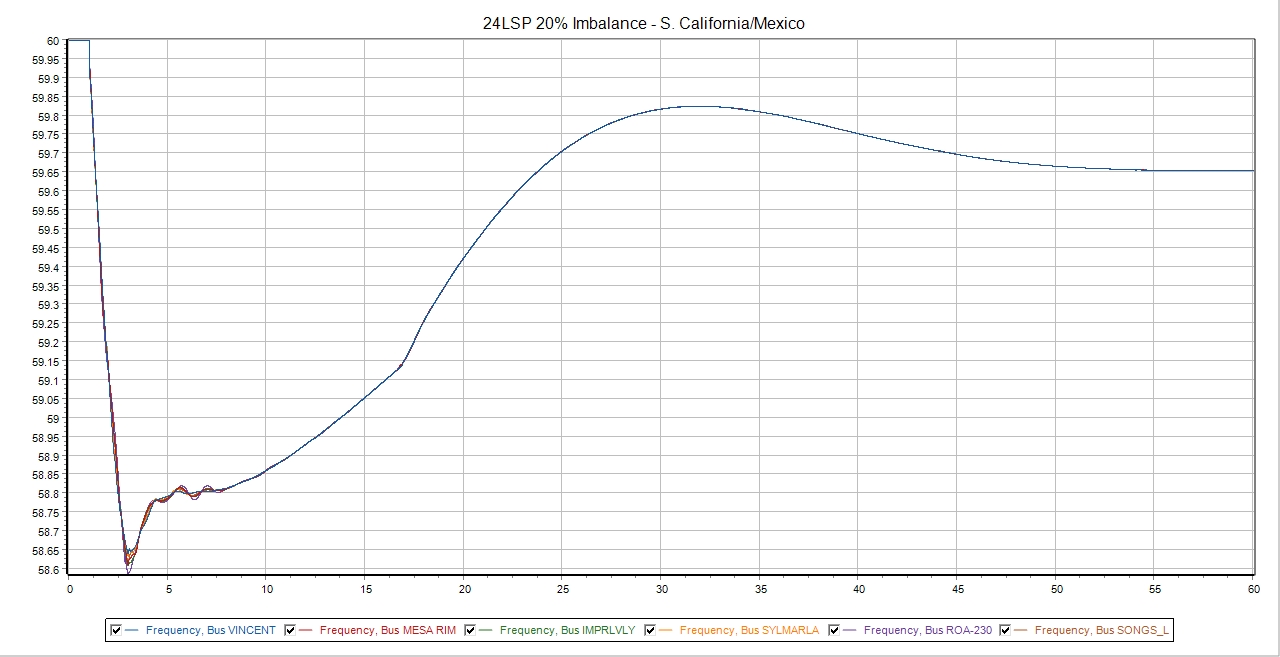 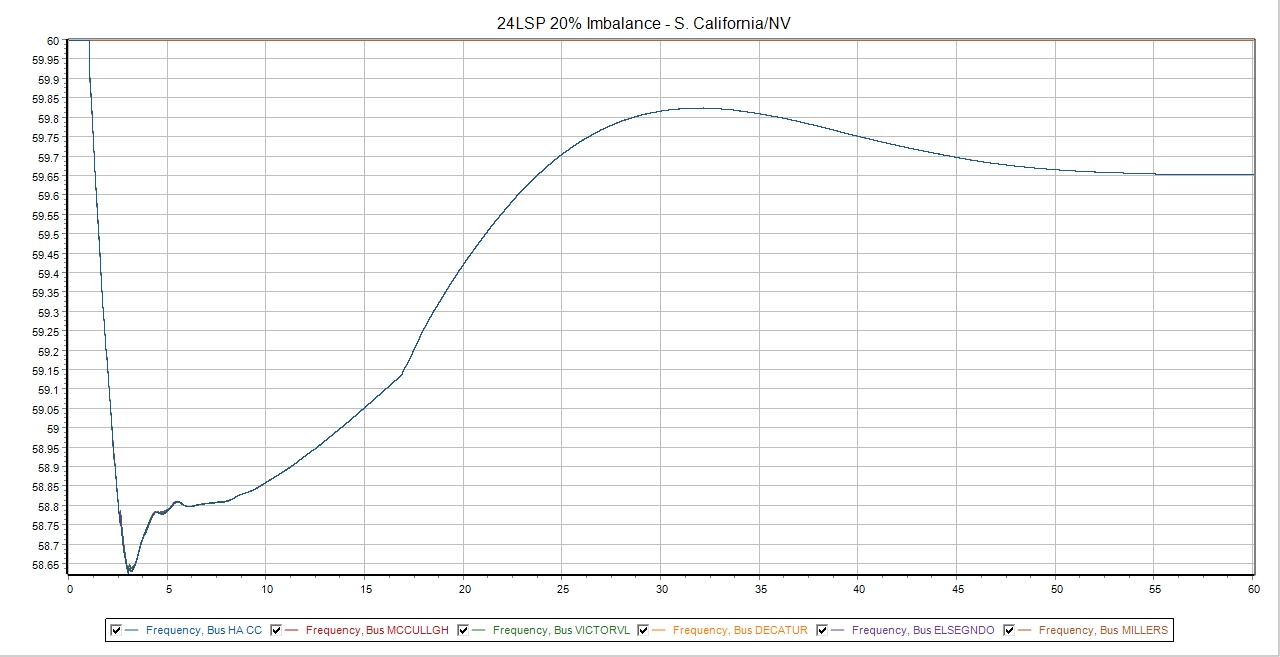 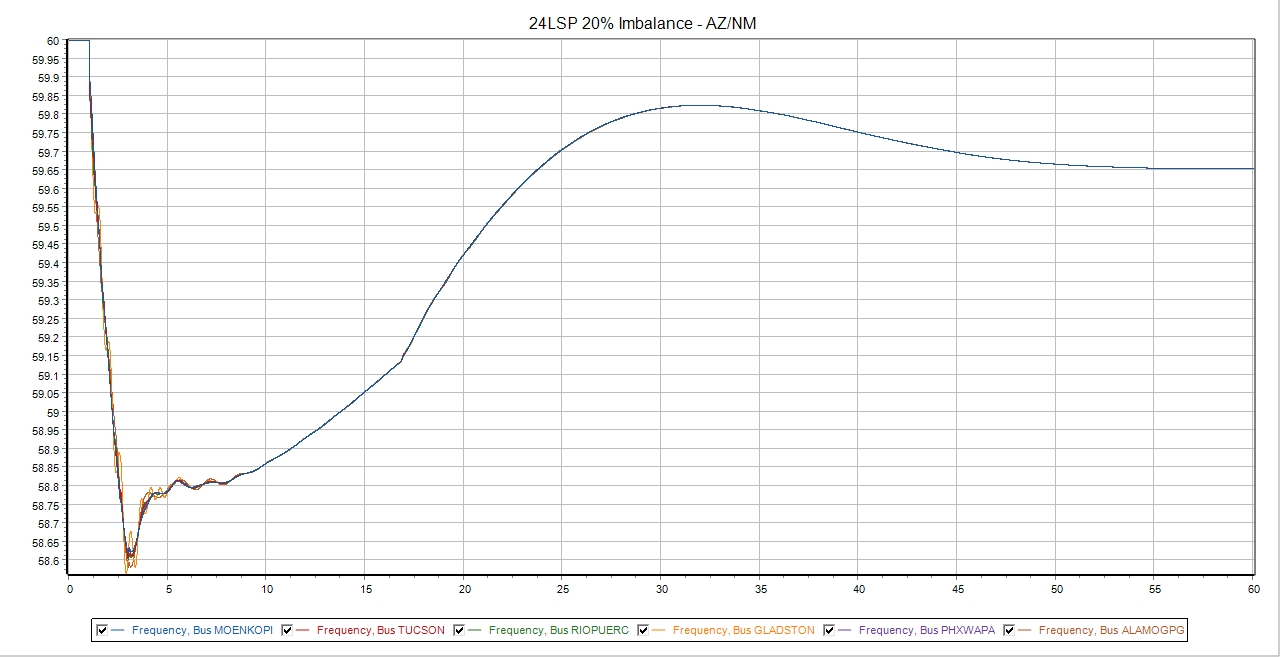 24LSP—25%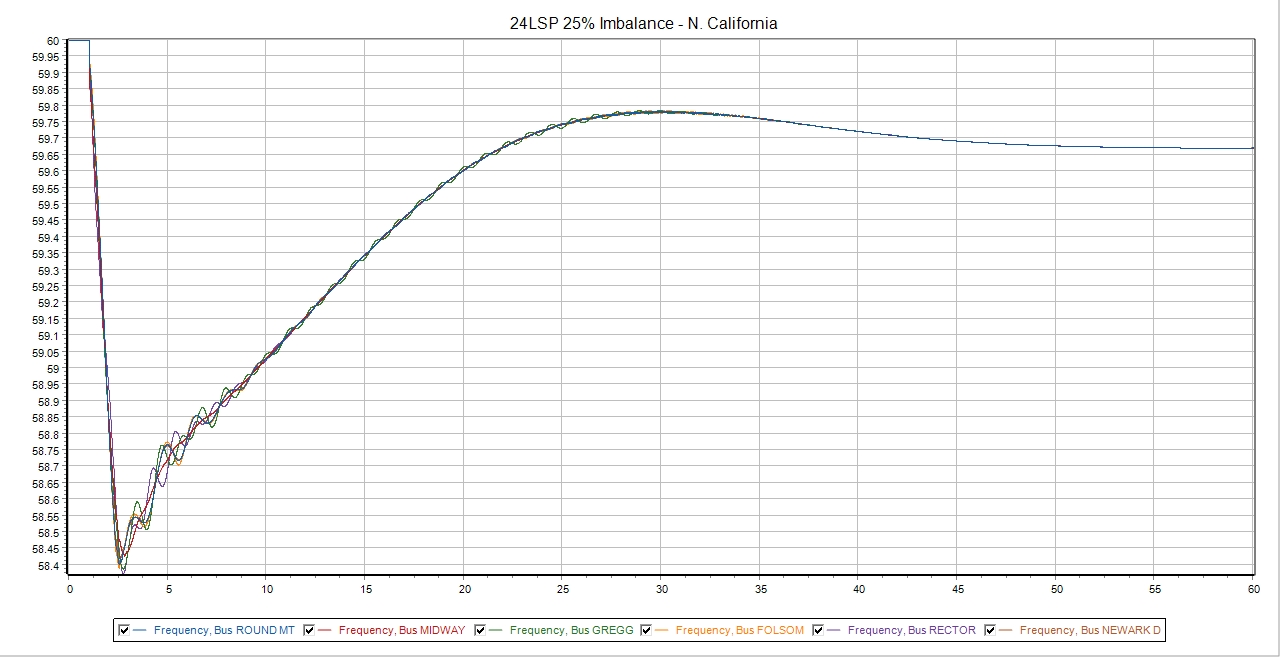 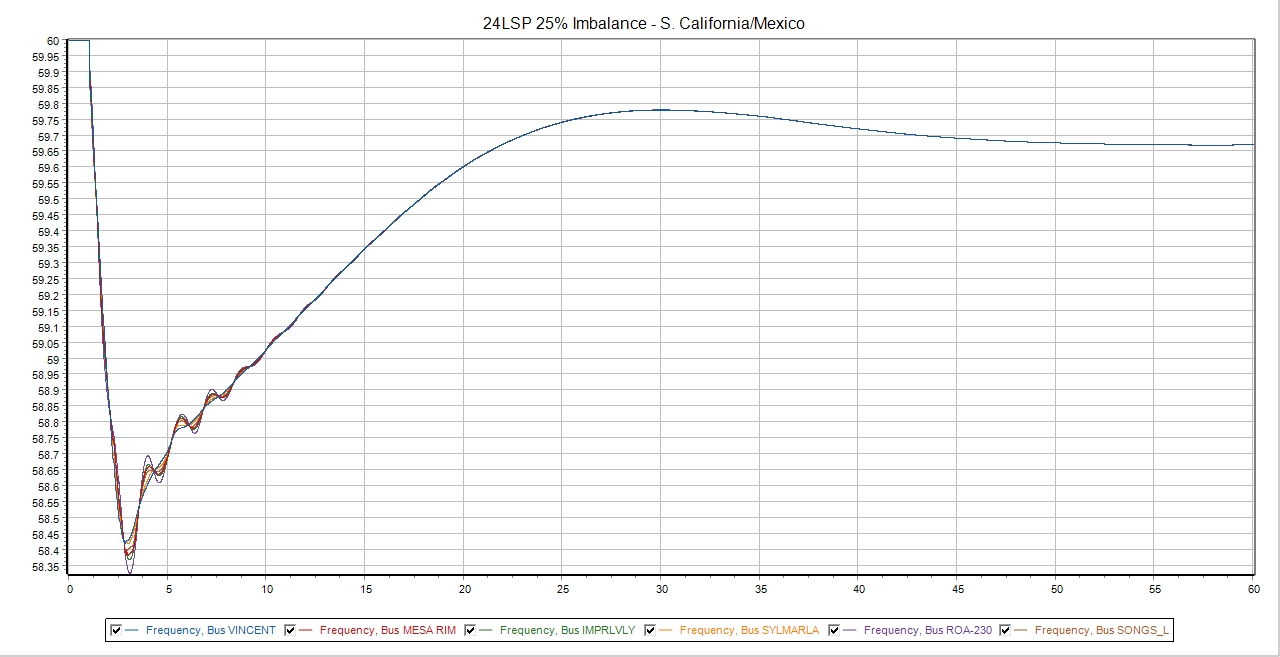 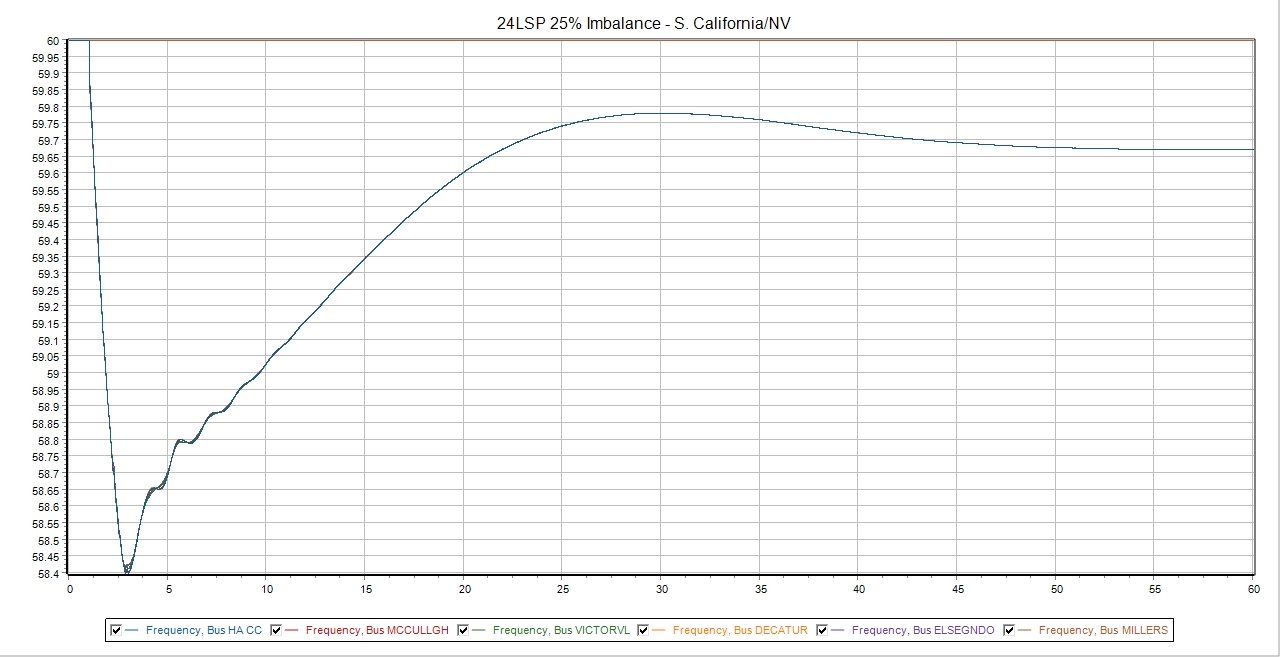 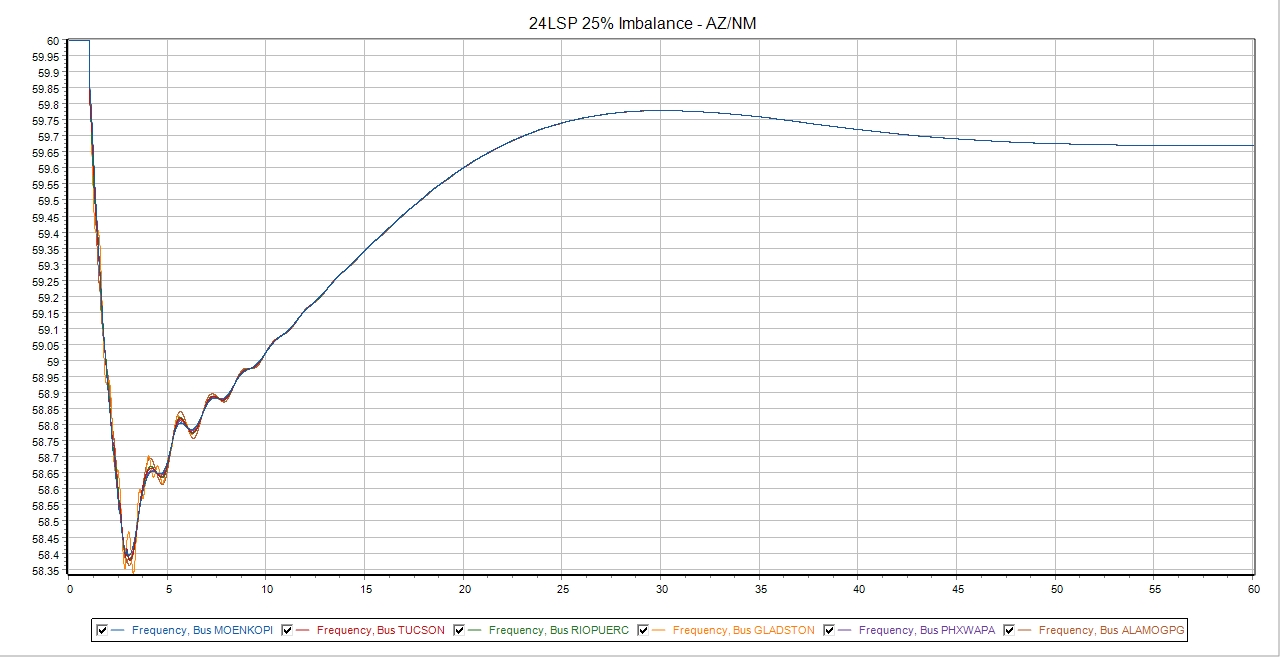 Appendix D—WECC Power Flow AreasAppendix E—WECC NE/SE Separation SchemeThe Western Interconnection is designed to detach into North and South islands as a result of the WECC-1 Remedial Action Scheme (RAS). Depending on the region and the company referring to it, this scheme has many names, including NE/SE separation scheme, the COI RAS, PACI RAS, AC RAS, Four Corners Scheme, and Pacific Intertie Transfer Trip Scheme. WECC-1 is installed to prevent overload, low voltage, and instability in the connected system should one or more lines between John Day, Buckley, Marion in the north, and Vincent in the south trip for whatever reason. In addition, selected 500-kV lines north of John Day, Buckley, and Marion have line loss logic to initiate WECC-1 for specific operating conditions. The separation cut-plane is shown in Figure 5.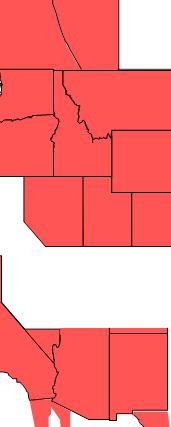 Figure : Separation Cut-planeThe separation occurs between the following entities:BPA and PG&E on the COI at Malin and Round Mountain Substations;BPA and WASN at Captain Jack and Olinda Substations;PG&E and PACW at Cascade Substation;PG&E and NVEN (SPP) at NVE’s California, Truckee, and North Truckee Substations;NVEN (SPP) and SCE at NVE’s Silver Peak Substation;NVEN (SPP) and NVES (NEVP) at NVE’s Robinson Summit Substation;PACE and APS at Four Corners and between PACE and NVES (NEVP) at Red Butte and Harry Allen; andTri-State and PNM at the Gladstone Substation.To complete the separation between the North and South islands, WACRSP and WARM trips the following:Glen Canyon-Sigurd 230-kV line;Shiprock-Lost Canyon 230-kV line;Glade- Hesperus 115-kV line; andSan Juan-Hesperus 345-kV line.WECC receives data used in its analyses from a wide variety of sources. WECC strives to source its data from reliable entities and undertakes reasonable efforts to validate the accuracy of the data used. WECC believes the data contained herein and used in its analyses is accurate and reliable. However, WECC disclaims any and all representations, guarantees, warranties, and liability for the information contained herein and any use thereof. Persons who use and rely on the information contained herein do so at their own risk.CanadaMT/ID/WYWA/ORCO/UT/NVWilliston 500 kVNicola 500 kVLangdon 240 kVKelly Lake 230 kVClover Bar 240 kVMuskeg River 72 kVGarrison 500 kVMidpoint 500 kVBridger 345 kVWyodak 230 kVCrossover 230 kVDRAM 138 kVCoulee 500 kVJohn Day 500 kVBethel 230 kVBoundary 115 kVTalbot Hill 115 kVPort Angeles 69 kVValmy 345 kVTerminal 345 kVDaniels Park 230 kVSigurd 230 kVHayden 230 kVNorth 115 kVN. CaliforniaS. California/MexicoS. California/NVAZ/NMRed Mountain 500 kVMidway 500 kVGregg 230 kVFolsom 230 kVNewark 115 kVRector 66 kVVincent 500 kVImperial Valley 500 kVSylmar 230 kVRosita 230 kVMesa Rim 69 kVSan Onofre 12.47 kVHarry Allen 500 kVMcCullough 500 kVVictorville 500 kVDecatur 230 kVEl Segundo 230 kVMillers 57.5 kVMoenkopi 500 kVRio Puerco 345 kVGladstone 230 kVPhoenix 230 kVAlomogordo 115 kVTucson 47.2 kVImbalanceGeneration Tripped, MWGeneration Tripped, MWImbalanceTargetTargetActualActual10%23,62624,28410.4%20%41,22441,38320.1%25%50,02350,07625.0%ImbalanceGeneration Tripped, MWGeneration Tripped, MWImbalanceTargetTargetActualActual10%11,75612,76111.1%20%20,96121,20820.3%25%25,56424,79024.2%ImbalanceGeneration Tripped, MWGeneration Tripped, MWImbalanceTargetTargetActualActual10%13,11013,16210.1%20%21,03723,65923.3%25%25,00126,48726.9%ImbalanceGeneration Tripped, MWGeneration Tripped, MWImbalanceTargetTargetActualActual10%5,9056,05310.3%20%10,74911,32121.2%25%13,17113,31925.3%ImbalanceGeneration Tripped, MWGeneration Tripped, MWImbalanceTargetTargetActualActual10%9,3089,34610.0%20%18,46118,65420.2%25%23,03823,27425.3%ImbalanceGeneration Tripped, MWGeneration Tripped, MWImbalanceTargetTargetActualActual10%5,8445,7689.8%20%10,17510,12719.9%25%12,34112,23924.8%V/Hz ThresholdTime Limit1.18 per-unit2.0 sec1.1 per-unit45.0 sec (Cumulative)AreaGenerator BusViolation1010261 Unit 11.18 pu 2 seconds1010262 Unit 11.18 pu 2 seconds16160425 Unit PVBoth16160435 Unit Q11.1 pu 45 seconds16160902 Unit 1Both16160926 Unit 1Both16160930 Unit 1Both2121458 Unit 1Both2424026 Unit D11.1 pu 45 seconds2424248 Unit EQ1.1 pu 45 seconds2424457 Unit 11.1 pu 45 seconds2424491 Unit 11.1 pu 45 seconds2424695 Unit EQBoth2424695 Unit EQBoth2429591 Unit 71.1 pu 45 seconds2429592 Unit 11.1 pu 45 seconds2429659 Unit EQ1.1 pu 45 seconds2626026 Unit 11.18 pu 2 secondsAreaGenerator BusViolation4044980 Unit 11.18 pu 2 seconds4047688 Unit LBoth4047924 Unit Z1Both4047974 Unit Z11.18 pu 2 seconds5050306 Unit 11.18 pu 2 seconds5050637 Unit 11.1 pu 45 seconds5050640 Unit 41.1 pu 45 seconds5051140 Unit 11.1 pu 45 seconds 5456401 Unit G21.1 pu 45 seconds5458030 Unit ST1.1 pu 45 seconds5459835 Unit G11.1 pu 45 seconds5459935 Unit G21.1 pu 45 seconds54560026 Unit G11.1 pu 45 seconds54560894 Unit G11.1 pu 45 seconds54561026 Unit G21.1 pu 45 seconds54562026 Unit G31.1 pu 45 seconds6060188 Unit 1Both6060121 Unit 11.1 pu 45 seconds6060345 Unit NT1.1 pu 45 seconds62623581 Unit 11.18 pu 2 seconds6565583 Unit 1Both6565680 Unit 1Both6569517 Unit 11.1 pu 45 seconds6569527 Unit 11.1 pu 45 seconds7379150 Unit 1Both7379151 Unit 3Both7379151 Unit 4Both7379153 Unit 7Both7379153 Unit 8BothAreaGenerator BusViolation4042997 Unit Z11.1 pu 45 seconds4044980 Unit 11.1 pu 45 seconds5050295 Unit 21.1 pu 45 seconds5050296 Unit 31.18 pu 2 seconds5050297 Unit 41.18 pu 2 seconds545700081.1 pu 45 seconds6060314 Unit 1Both6565391 Unit 1Both6565583 Unit 1Both6565778 Unit 11.1 pu 45 seconds6567908 Unit 2Both6569020 Unit 11.1 pu 45 seconds6569523 Unit 11.1 pu 45 secondsAreaGenerator BusViolation2626004 Unit 11.1 pu 45 seconds2626005 Unit 21.1 pu 45 seconds2626006 Unit 31.1 pu 45 seconds2626026 Unit 11.18 pu 2 seconds4046188 Unit 91.1 pu 45 secondsAreaGenerator BusViolation2424560 Unit 11.1 pu 45 seconds2429418 Unit 21.1 pu 45 seconds2429421 Unit 31.1 pu 45 seconds2429425 Unit 41.1 pu 45 seconds2429428 Unit 51.1 pu 45 seconds2429434 Unit 8Both2429437 Unit 9Both2429591 Unit 71.1 pu 45 seconds4042997 Unit Z11.1 pu 45 seconds4044980 Unit 11.1 pu 45 seconds4047866 Unit Z11.1 pu 45 seconds5050172 Unit 11.1 pu 45 seconds5050173 Unit 21.1 pu 45 seconds5050174 Unit 31.1 pu 45 seconds5050295 Unit 21.18 pu 2 seconds5050296 Unit 31.18 pu 2 seconds5050297 Unit 41.18 pu 2 seconds5050500 Unit 61.1 pu 45 seconds5050959 Unit 11.1 pu 45 seconds5050960 Unit 21.1 pu 45 seconds5050966 Unit 81.1 pu 45 seconds54560003 Unit G11.1 pu 45 seconds54570008 Unit G11.1 pu 45 seconds6060314 Unit 1Both6565391 Unit 1Both6565583 Unit 1Both6567908 Unit 2Both6569020 Unit 11.1 pu 45 seconds6569523 Unit 11.1 pu 45 secondsModeled Armed Load Validation 2021 Heavy Summer CaseModeled Armed Load Validation 2021 Heavy Summer CaseModeled Armed Load Validation 2021 Heavy Summer CaseModeled Armed Load Validation 2021 Heavy Summer CaseModeled Armed Load Validation 2021 Heavy Summer CaseLoad Shed Block BlockBlockNorth Island (NWPP & WECC plans)North Island (NWPP & WECC plans)North Island (NWPP & WECC plans)South Island (SILTP plan)South Island (SILTP plan)Plan Design NWPPPlan Design WECCModeledPlan Design SILTPModeledn/an/an/a~4.0% (DLT)~0%1 5.6% (59.3 Hz)5.3% (59.1 Hz)8.9% 
(≥ 59.1 Hz)5.3% (59.1 Hz)6.1% (59.1 Hz)2 5.6% (59.2 Hz)5.9% (58.9 Hz)4.5% 
(≥ 58.9, < 59.1 Hz)5.9% (58.9 Hz)5.9% (58.9 Hz)3 5.6% (59.0 Hz)6.5% (58.7 Hz)5.0% 
(≥ 58.7, <58.9 Hz)6.5% (58.7 Hz)6.7% (58.7 Hz)4 5.6% (58.8 Hz)6.7% (58.5 Hz)5.5% 
(≥ 58.5, < 58.7 Hz)6.7% (58.5 Hz)6.5% (58.5 Hz)5 5.6% (58.6 Hz)6.7% (58.3 Hz)3.4% 
(≥58.3, < 58.5 Hz)6.7% (58.3 Hz)6.4% (58.3 Hz)< 58.3 Hz1.6%18.7%TOTAL28.0%31.1%28.9%35.1%50.3%UF Stalling6.0%6.0%4.0%6.0%6.2%Modeled Armed Load Validation 2024 Light Spring CaseModeled Armed Load Validation 2024 Light Spring CaseModeled Armed Load Validation 2024 Light Spring CaseModeled Armed Load Validation 2024 Light Spring CaseModeled Armed Load Validation 2024 Light Spring CaseLoad Shed BlockNorth Island (NWPP & WECC plans)North Island (NWPP & WECC plans)North Island (NWPP & WECC plans)South Island (SILTP plan)South Island (SILTP plan)Plan Design NWPPPlan Design WECCModeledPlan Design SILTPModeledn/an/an/a~4.0% (DLT)~0%1 5.6% (59.3 Hz)5.3% (59.1 Hz)8.6% 
(≥ 59.1 Hz)5.3% (59.1 Hz)5.5% (59.1 Hz)2 5.6% (59.2 Hz)5.9% (58.9 Hz)4.3% 
(≥ 58.9, < 59.1 Hz)5.9% (58.9 Hz)5.5% (58.9 Hz)3 5.6% (59.0 Hz)6.5% (58.7 Hz)4.4% 
(≥ 58.7, <58.9 Hz)6.5% (58.7 Hz)6.2% (58.7 Hz)4 5.6% (58.8 Hz)6.7% (58.5 Hz)4.6% 
(≥ 58.5, < 58.7 Hz)6.7% (58.5 Hz)5.7% (58.5 Hz)5 5.6% (58.6 Hz)6.7% (58.3 Hz)2.6% 
(≥58.3, < 58.5 Hz)6.7% (58.3 Hz)5.1% (58.3 Hz)< 58.3 Hz1.2%13.8%TOTAL28.0%31.1%23.7%35.1%41.8%UF Stalling6.0%6.0%3.7%6.0%4.1%Island25% Imbalance25% ImbalanceIslandTotal (MW)Armed (MW)Armed (% of Total)Shed (MW)Shed (% of Armed)Plan Margin %WECC175,97980,60544.8%Simulations IncompleteSimulations Incomplete20.2%North78,28325,62532.7%Simulations IncompleteSimulations Incomplete7.9%South97,69654,98056.3%26,10647.5%52.5%Island25% Imbalance25% ImbalanceIslandTotal (MW)Armed (MW)Armed (% of Total)Shed (MW)Shed (% of Armed)Plan Margin %WECC92,05434,25337.2%18,23053.2%46.8%North48,69614,35529.5%10,52973.3%26.7%South43,35819,89845.9%10,33551.9%48.1%Island25% Imbalance25% ImbalanceIslandTotal (MW)Armed (MW)Armed (% of Total)Shed (MW)Shed (% of Armed)Plan Margin %WECC172,83673,04442.3%49,92568.35%31.65%North75,71222,86330.2%21,60494.5%5.5%South97,12450,18151.7%30,35360.5%39.5%Island25% Imbalance25% ImbalanceIslandTotal (MW)Armed (MW)Armed (% of Total)Shed (MW)Shed (% of Armed)Plan Margin %WECC9,507136,76538.7%29,01478.9%21.1%North50,44214,74329.2%13,14789.2%10.8%South44,62922,02149.3%30,35368.0%32.0%Area #Area NameSouth Island10New Mexico11El Paso14APS15SRP16TEP17AEPCO18Nevada19WAPA L.C.20Mexico-CFE21IID22SDGE24So. Ca. Edison26LADWP30PG&ENorth Island40Northwest50B.C. Hydro52Fortis BC54Alberta60Idaho62Montana63WAPA U.W.64Sierra65PACE70PSCO73WAPA R.M.